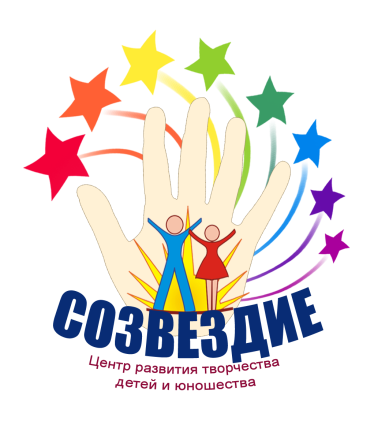 Управление образования администрации г. Орскамуниципальное автономное учреждение дополнительного образования«Центр развития творчества детей и юношества «Созвездие» г. Орска»ОТЧЕТ О РЕЗУЛЬТАТАХ САМООБСЛЕДОВАНИЯ МАУДО «ЦРТДЮ «Созвездие» г. Орска»за 2021 годСамообследование муниципального автономного учреждения дополнительного образования «Центр развития творчества детей и юношества «Созвездие» г. Орска» проводилось в соответствии с п. 3 ч. 3 ст. 28 Федерального закона от 29.12.2012 № 273-ФЗ «Об образовании в Российской Федерации», с приказами Министерства образования и науки РФ от 14.06. 2013 № 462 «Об утверждении Порядка проведения самообследования образовательной организацией» (с изм. от 14.12.2017 г. № 1218 «О внесении изменений в Порядок проведения самообследования образовательной организации, утвержденный приказом Министерства образования и науки Российской Федерации от 14 июня 2013 г. № 462»), от 10.12.2013 № 1324 «Об утверждении показателей деятельности образовательной организации, подлежащей самообследованию», приказом Министерства просвещения Российской Федерации от 13.03.3019 № 114 «Об утверждении показателей, характеризующих общие критерии оценки качества условий осуществления образовательной деятельности организациями, осуществляющими образовательную деятельность по основным общеобразовательным программам, образовательным программам среднего профессионального обучения, дополнительным общеобразовательным программам», приказа по МАУДО «ЦРТДЮ «Созвездие» г. Орска» «О создании комиссии по проведению самообследования учреждения» от 10.01.2022 г. № 17/01-02.Отчет составлен по результатам самообследования деятельности МАУДО «Центр развития творчества детей и юношества «Созвездие» г. Орска» как публичный документ за 2021 календарный год. Отчет представляется учредителю, общественности и родителям (законным представителям) обучающихся и размещается в открытом доступе на официальном сайте учреждения в сети интернет: http://sozvezdie-orsk.ruВ процессе самообследования деятельности МАУДО «Центр развития творчества детей и юношества «Созвездие» г. Орска»:- проведена оценка образовательной деятельности, системы управления организации, содержания и качества подготовки обучающихся, организации учебного и воспитательного процесса, качества кадрового, учебно-методического, 	информационного, социально–психологического обеспечения, функционирования внутренней системы оценки качества образования, материально-технической базы, - представлены показатели деятельности организации. Исполнители:Наследова С.Ю. директор Хисматова О.В., зам. директора по учебно-воспитательной работе (образовательная деятельность)Климова Я.О., зам. директора по учебно-воспитательной работе (воспитательная деятельность)Скорина В.В. заместитель по АХЧЯкунина С.М, гл. бухгалтер Руководители структурных подразделений: Фоменкова Н.Л., Амелина Е.В. Кузьменко Н.В., Мазур Е.В., Шичкина Н.П., Парамонова Е.А., Маковчик Т.Ю., Ляшко Т.А. Методисты: Черникова Н.А., Демахина Т.П.  Педагоги - психологи: Ткаченко Т.В., Лоскутова Е.Ю., Вавилина И.П.Контактные телефоны: (3537) 20-34-64                                         (3537) 20-34-63ОГЛАВЛЕНИЕРАЗДЕЛ 1. ОБЩИЕ СВЕДЕНИЯ ОБ ОБРАЗОВАТЕЛЬНОЙ ОРГАНИЗАЦИИУчреждение основано в 1937 году, находится в Советском районе г. Орска.Советский район имеет ряд специфических особенностей: самый большой район города по территории, отдаленность и разбросанность микрорайонов и поселков, неразвитость производственной сферы деятельности населения некоторых микрорайонов; не высокий социальный и культурный уровень взрослого населения в отдельных микрорайонах, высокая концентрация общеобразовательных учреждений в некоторых микрорайонах, эффективная деятельность культурно- образовательных учреждений.Семьи обучающихся проживают в домах типовой застройки и в домах частного сектора: 90% обучающихся – посещают структурные подразделения (клубы по месту жительства) ЦРТДЮ «Созвездие» рядом с домом в своем микрорайоне, что позитивно влияет на имидж учреждения и подтверждает доступность дополнительного образования для обучающихся разных социальных категорий.Основным видом деятельности МАУДО «ЦРТДЮ «Созвездие» г. Орска» является реализация дополнительных общеобразовательных общеразвивающих программ.РАЗДЕЛ 2. АНАЛИТИЧЕСКАЯ ЧАСТЬОРГАНИЗАЦИОННО-ПРАВОВОЕ ОБЕСПЕЧЕНИЕ ДЕЯТЕЛЬНОСТИ УЧРЕЖДЕНИЯ И СИСТЕМА УПРАВЛЕНИЯУправление МАУДО «ЦРТДЮ «Созвездие» г. Орска» осуществляется в соответствии с нормативными правовыми актами, действующими в Российской Федерации. В основу деятельности ЦРТДЮ положены следующие документы:Федеральный закон от 29 декабря 2012 г. N 273-ФЗ. «Об образовании в Российской Федерации»;Указ Президента Российской Федерации «О национальных целях развития Российской Федерации на период до 2030 года», определяющего одной из национальных целей развития Российской Федерации предоставление возможности для самореализации и развития талантов; изменения в Федеральный закон «Об образовании в Российской Федерации» 273-ФЗ в части определения содержания воспитания в образовательном процессе с 01.09.2020;Конституция Российской Федерации (принята всенародным голосованием 12.12.1993 с изменениями, одобренными в ходе общероссийского голосования 01.07.2020);Конвенция о правах ребенка (Утверждена Генеральной Ассамблеей ООН от 20.11.1989г.);Федеральный закон от 24 июля 1998 г. N 124-ФЗ "Об основных гарантиях прав ребенка в Российской Федерации" (с изменениями и дополнениями от 20 июля 2000 г., 22 августа, 21 декабря 2004 г., 26, 30 июня 2007 г., 23 июля 2008 г., 28 апреля, 3 июня, 17 декабря 2009 г., 21 июля, 3 декабря 2011 г., 5 апреля, 29 июня, 2 июля, 25 ноября, 2 декабря 2013 г., 29 июня, 13 июля, 28 ноября 2015 г., 28 декабря 2016 г., 18 апреля, 4 июня, 27 декабря 2018 г., 16 октября, 27 декабря 2019 г., 8 июня, 31 июля 2020 г., 5 апреля, 11 июня 2021 г.);Национальный проект "Образование" // Протокол от 03.09.2018 №10 Президиума Совета при Президенте Российской Федерации по стратегическому развитию и национальным проектам;Стратегия развития воспитания в Российской Федерации на период до 2025 года //Постановление Главного государственного санитарного врача РФ от 28 сентября 2020 г. N 28 "Об утверждении санитарных правил СП 2.4.3648-20 "Санитарно-эпидемиологические требования к организациям воспитания и обучения, отдыха и оздоровления детей и молодежи"Постановление Главного государственного санитарного врача России от 30.06.2020 № СП 3.1/2.4.3598-20, 16, 3.1/2.4.3598-20, Санитарно-эпидемиологические правила Главного государственного санитарного врача России от 30.06.2020 № СП 3.1/2.4.3598-20, 16, 3.1/2.4.3598-20 «Об утверждении санитарно-эпидемиологических правил СП 3.1/2.4.3598-20 "Санитарно-эпидемиологические требования к устройству, содержанию и организации работы образовательных организаций и других объектов социальной инфраструктуры для детей и молодежи в условиях распространения новой коронавирусной инфекции (COVID-19)"Приоритетный проект "Доступное дополнительное образование для детей" // Протокол от 30.11.2016 №11 Совета при Президенте Российской Федерации по стратегическому развитию и приоритетным проектам;Об объявлении в Российской Федерации Десятилетия детства // Указ Президента Российской Федерации от 29.05.2017 №240;Об утверждении Концепции развития добровольчества (волонтерства) в Российской Федерации до 2025 года // Распоряжение Правительства Российской Федерации от 27.12.2018 N2950-р;Методология (целевая модель) наставничества обучающихся для организаций, осуществляющих образовательную деятельность по общеобразовательным, дополнительным общеобразовательным и программам среднего профессионального образования, в том числе с применением лучших практик обмена опытом между обучающимися // Распоряжение Министерства просвещения Российской Федерации от 25.12.2019 №Р-145;Указ Президента Российской Федерации «О создании Общероссийской общественно-государственной детско-юношеской организации «Российское движение школьников» №536 от 29 октября 2015 года (В редакции указов Президента Российской Федерации от 24.10.2018 № 602; от 25.12.2018 № 747);Государственная программа Российской Федерации «Развитие образования» на 2018- 2025 годы, утвержденная Постановлением Правительства Российской Федерации от 26.12.2017 №1642;Концепция развития дополнительного образования детей в Российской Федерации (утверждена распоряжением Правительства Российской Федерации от 04.09.2014 г. № 1726-р);Порядок применения организациями, осуществляющими образовательную деятельность, электронного обучения, дистанционных образовательных технологий при реализации образовательных программ // Приказ Министерства образования и науки Российской Федерации от 23.08.2017 №816 (Зарегистрирован 18.09.2017 № 48226);Правила выявления детей, проявивших выдающие способности, сопровождения и мониторинга их дальнейшего развития // Постановление Правительства Российской Федерации от 17.11.2015 №1239 (с изменениями и дополнениями. Информация об изменениях: Наименование изменено с 5 июня 2020 г.);Приказ Министерства просвещения РФ от 9 ноября 2018 г. N196 «Об утверждении Порядка организации и осуществления образовательной деятельности дополнительным общеобразовательным программам»;Приказ Министерства труда и социальной защиты Российской Федерации «Об утверждении профессионального стандарта «Педагог дополнительного образования детей и взрослых» (от 5 мая 2018 года № 298);Письмо Минобразования РФ «О примерных требованиях к программам дополнительного образования детей» от 11.12.2006 № 06-1844;Проект Минобрнауки России «Методические рекомендации по проектированию дополнительных общеобразовательных общеразвивающих программ» от 18.11.2015 г. № 09-3242;Стратегия развития воспитания в Российской Федерации на период до 2025 года (утв. распоряжением Правительства РФ от 28.05.2015 г. № 996-р);Закон Оренбургской области от 6 сентября 2013г. № 1698/506-V-ОЗ «Об образовании в Оренбургской области» (c изменениями);Концепция «Воспитание Оренбуржца XXI века» (утв. решением коллегии министерства образования Оренбургской области от 26 мая 2006 г.);Закон Оренбургской области «О мерах по предупреждению причинения вреда физическому, психическому, духовному и нравственному развитию детей на территории Оренбургской области» от 16 декабря 2009 года (ЗАКОН ОРЕНБУРГСКОЙ ОБЛАСТИ от 25 июня 2021 года N 2842/782-VI-ОЗ «О внесении изменения в статью 4 Закона Оренбургской области "О мерах по предупреждению причинения вреда физическому, психическому, духовному и нравственному развитию детей на территории Оренбургской области";Постановление правительства Оренбургской области от 04.07.2019 №485 пп. «О реализации мероприятий по внедрению целевой модели развития системы дополнительного образования детей Оренбургской области»;Постановление администрации г. Орска от 29.03.2016   № 1509-п «О внесении изменений в постановление администрации города Орска от 30 октября . № 7935-п «Об утверждении муниципальной программы «Развитие образования в городе Орске в 2014-2020 годах»;Постановление администрации города Орска от 20.12.2011 г. № 8641-п «Об утверждении административного регламента администрации города Орска по предоставлению муниципальной услуги «предоставление дополнительного образования детям в муниципальных образовательных учреждениях дополнительного образования детей муниципального образования «Город Орск»; Устав МАУДО «ЦРТДЮ «Созвездие» г. Орска»;Лицензия на образовательную деятельность;Программа развития учреждения на 2020-2024 гг.;Основная образовательная программа на 2021-2022 учебный год;Локальные акты ЦРТДЮ (положения);Учебный план учреждения;Дополнительные общеобразовательные общеразвивающие программы (71 ДООП);Координационный план работы учреждения.Организационно-правовое обеспечение деятельности Учреждения строится на
системе локальных нормативных актов, принятых Общим собранием работников (Советом Центра) или Педагогическим советом и утвержденных директором Учреждения. Локальные нормативные акты Учреждения регламентируют управление, организационные аспекты деятельности, оценку и учет образовательных достижений учащихся, условия реализации ДОО программ, права, обязанности и ответственность работников, открытость
и доступность информации о деятельности, права, обязанности и меры социальной
поддержки обучающихся, особенности организации образовательного процесса, особенности
организации работы в сфере финансово-хозяйственной деятельности, правовые и
организационные основы предупреждения коррупции и борьбы с ней, образовательные
отношения в Учреждении. В систему управления МАУДО «ЦРТДЮ «Созвездие» г. Орска» внесены организационные изменения из-за дистанционной работы и обучения. В перечень обязанностей заместителя директора по УВР добавился контроль за созданием условий и качеством дистанционного обучения. Дополнительно расширили обязанности руководителей структурных подразделений и координаторов деятельности по контролю за качеством образования и добавили контроль организации дистанционного обучения. Определен способ, оповещения педагогических работников и сбор данных, которые автоматически обрабатывались. Внедрены элементы электронного документооборота, что упростило работу во время дистанционного функционирования.Управление в Учреждении осуществляется в соответствии с законодательством Российской Федерации с учетом особенностей, установленных Федеральным законом «Об образовании в Российской Федерации», на основе сочетания принципов единоначалия и самоуправления. Компетенции органов самоуправления определяет Устав учреждения. Педагогический состав формируется в соответствии со штатным расписанием.Для осуществления учебно-методической работы в Центре создано пять методических объединений:объединение педагогов музыкально-сценических объединений (вокал, хореография, гитара, шумовые музыкальные инструменты, цирк, театр);объединение педагогов художественно-эстетических объединений (ИЗО, ДПТ, оригами, НТМ, мультипликация);объединение педагогов социально-гуманитарных, естественно-научных объединений;объединение педагогов спортивных объединений;объединение педагогов организаторов.Все организационные и инструктивные мероприятия (Педагогические советы, методические советы, методические объединения отделов, совещания детских клубов по месту жительства, оперативные совещания и др.) проводятся в соответствии с утверждённым в ЦРТДЮ «Созвездие» координационным планом на 2021-2022 учебный год. Учебный план, расписание занятий, содержание журналов учета работы педагогов дополнительного образования, ДООП, календарно - тематические графики отвечают требованиям к учреждениям дополнительного образования, обеспечивая государственные гарантии прав, обучающихся на доступность дополнительного образования. Учреждение обеспечивает открытость и доступность достоверной и актуальной информации о себе и предоставляемых образовательных услугах путем ведения официального сайта в информационно-телекоммуникационной сети «Интернет» и размещения на нем перечня сведений, установленного федеральным законодательством. В 2021 году сайт посетили 9 924 (2019 г.- 10 296) человек, количество просмотров страниц сайта – 59 595 (2019 г. – 85 444). Уменьшение посещаемости сайта обусловлено активным развитием страницы учреждения в социальных сетях и связано с удобством выхода через средства связи –смартфоны.  ВЫВОД: Учреждение располагает необходимыми организационно-правовыми документами на ведение образовательной деятельности, реальные условия которой соответствуют требованиям, содержащимся в них. Собственная нормативная и организационно-распорядительная документация соответствует действующему законодательству РФ.ОЦЕНКА ЭФФЕКТИВНОСТИ УПРАВЛЕНИЯ УЧРЕЖДЕНИЕМВ соответствии с приоритетными направлениями федерального проекта «Образование», «Успех каждого ребенка», «Дорожной картой по внедрению целевой модели развития региональной системы дополнительного образования детей Оренбургской области» и задачами, обозначенными в программе развития ЦРТДЮ «Созвездие» на 2020-2024 годы, были определены цель и задачи. Цель: создание благоприятных условий для развития самоопределения и самореализации субъектов образовательного процесса.Задачи, поставленные перед коллективом в 2021 году: - совершенствовать учебно-воспитательный процесс, направленный на развитие творческих способностей обучающихся в соответствии с их интересами, склонностями и характером потребностей;- создать оптимальные условия для творческого развития личности ребенка, его интеллектуальных, духовных, физических способностей, интересов через формирование позитивной мотивации педагогов дополнительного образования и детей в их реальной и перспективной деятельности;- совершенствовать организацию содержательного досуга детей, проведение массовых мероприятий;-  обеспечивать доступность дополнительного образования для детей всех социальных и возрастных групп в соответствии с их интересами, склонностями и характером образовательных потребностей;- развивать возможности и поддержку одаренных и высокомотивированных детей с учетом их индивидуальности, выявление, развитие и поддержка талантливых обучающихся, а также лиц, проявивших выдающиеся способности- продолжить методическую работу с целью повышения уровня квалификации и профессионализма педагогов, через участие в профессиональных конкурсах;- внедрение персонифицированного сертификата, сохранить контингент обучающихся в учреждении.Оптимальные условия для эффективного учебно-воспитательного процесса осуществляются через обеспечение выполнения локально-правовых актов и нормативно-технических документов по созданию здоровых и безопасных условий в образовательном процессе в условиях санитарно-эпидемиологической обстановки.Управление системой Центра – это организованное целенаправленное взаимодействие всех участников образовательного процесса, каждый из которых выступает и в роли субъекта, и в роли объекта управления.Структура, компетенция органов управления Учреждения, порядок их формирования, сроки полномочий и порядок деятельности таких органов определяются Уставом учреждения в соответствии с Федеральным законом от 29.12.2012 г. № 273-ФЗ «Об образовании в Российской Федерации». Структура управления представлена на сайте учреждения и отражает четкое распределение функциональных обязанностей среди исполнителей, кооперирование их деятельности, определение ответственности за результаты деятельности.Высшим органом управления учреждением является Общее собрание трудового коллектива. В 2021 году прошло 2 общих собрания: "Успех года - 2021" (25.05.2021 г.)  и В период между проведением общих собраний действует государственно-общественный орган управления – Совет Центра. За отчетный период прошло 3 заседания Совета Центра в дистанционной форме ZOOM. Основные вопросы, рассматриваемые на заседаниях, были посвящены текущей работе, утверждению кандидатур на награждение ведомственными наградами, взаимодействию с социальными партнерами и др.Наблюдательный совет является коллегиальным органом самоуправления Центра, в решении вопросов, способствующих организации образовательного процесса, финансово-хозяйственной деятельности, расширению коллегиальных, демократических форм управления и воплощению в жизнь государственно-общественных принципов управления. В 2021 году совет работал согласно утвержденному плану. В связи с особыми условиями, связанными с распространением новой коронавирусной инфекции, заседания Наблюдательного совета проводились в дистанционном формате посредством видеоконференции ZOOM. Всего в отчетный период проведено 8 заседаний. В ходе заседаний рассматривались вопросы: утверждение отчета о результатах финансово-экономической деятельности и об использовании имущества за 2020 г., о ходе исполнения муниципального задания на оказание муниципальных образовательных услуг и анализ финансово-экономической деятельности учреждения за 1-3  квартал 2021 года, о внесении изменений в план финансово-хозяйственной деятельности на 2021 год и плановые периоды 2022-2023 годы,  внесение изменений в Положение о закупке, о выполнении решений Наблюдательного совета в 2021 г. и др.  Все вопросы, вынесенные на заседания, рассмотрены и по каждому вопросу приняты конкретные решения.Согласно координационному плану работы учреждения в отчетный период проведено 4 заседания Педагогического совета: “Воспитание – 2021. Перезагрузка».” (16.02.2021);. «Результаты самообследования за 2020 год» (13.04.2021), «Утверждение Проекта рабочей программы воспитания МАУДО «ЦРТДЮ «Созвездие» г. Орска» (18.05.2021), «Перспективы развития Центра в 2021-2022 учебном году. Вектор и качество дополнительного образования в условиях изменений» (31.08.2021). Данные методические форумы прошли в формате видеоконференции на платформе ZOOM. Педагогический Совет по теме: «Организация образовательной деятельности в условиях персонифицированного обучения» (16.11.2021 г.) прошел в очном формате; В ходе работы Педагогических советов были приняты основные решения: проанализировать и при необходимости пройти курсовую подготовку по направлениям воспитательной работы, отраженным в ФЗ "Об образовании в Российской Федерации, сформировать рабочую группу по разработке проекта Воспитательной программы Центра и представить её на утверждение ПС, активнее применять новые передовые технологии обучения и воспитания, в том числе информационные, представлять опыт работы на педагогических и методических профессиональных площадках, провести панораму итоговых занятий и воспитательных мероприятий «От педагогического мастерства к качеству знаний», организовать краткосрочное обучение для координаторов деятельности детских клубов по наполнению Навигатора, провести инструктажи по профилактике COVID 19 с педагогами в каждом структурном подразделении, обучающимися и родителями в каждом объединении, скорректировать план воспитательных мероприятий с учетом празднования 85-летия Центра и др.Выполнение всех решений отслеживалось на каждом последующем Педагогическом совете.В учреждении функционирует методический совет, который в своей деятельности подотчетен Педагогическому совету и заместителю директора по УВР. Вопросы, которые решались в отчетном году: «обновление содержания дополнительного образования, поиск и внедрение новых методик, форм, технологий в образовательную деятельность»; утверждение планов работы МО, методической работы на 2021-2022 уч. год; утверждение ДОО программ педагогических работников; утверждение электронных платформ  для дистанционного обучения; организация деятельности по внедрению воспитательного аспекта в образовательную деятельность пдо в соответствии с рабочей программой воспитания МАУДО «ЦРТДЮ «Созвездие» г. Орска «В мире добра» и др. Выполнение поставленных задач контролировалось через систему: расширенных аппаратных совещаний при директоре, педагогических совещаний в детских клубах, методических заседаниях отделов, систему методических выходов. По всем вопросам приняты конкретные решения, даны рекомендации, спланирована работа на 2022 год.Основные вопросы, стоящие на контроле:Анализ и контроль организации комплектования объединений. Анализ и контроль организации образовательного процессаПроверка содержания и качества образовательного процессаАнализ работы педагогов по итогам учебного годаПерсональный контроль педагогов, выходящих на соответствие занимаемой должности и аттестациюПерсональный контроль молодых специалистовТематический контроль «Организация каникулярных мероприятий»Выполнение санитарно-эпидемиологических правил и нормативов СанПиНов, ТБ и ОТ при проведении занятий, пожарная безопасность.Организация работы с социальными партнёрами.Организация работы в рамках сетевого взаимодействия.Программно-методическое обеспечение.Контроль участия педагогов в конкурсном движении.Состояние документации педагогов.ВЫВОД. Модель управления учреждением является достаточно эффективной, обеспечивает стабильное функционирование и развитие Учреждения за счет реализации принципа государственно-общественного характера управления образованием, учета мнения трудового коллектива и участников образовательного процесса при принятии основных управленческих решений. Формы и методы контроля соответствовали задачам, которые были поставлены перед педагогическим коллективом на 2021 год. . Оценка образовательной деятельностиОбучающиеся и система работы с нимиОбразовательная деятельность ведется на основании утвержденной основной образовательной программы МАУДО «ЦРТДЮ «Созвездие» г. Орска», которая составлена в соответствии с санитарно-эпидемиологическими правилами и нормативами, с учетом недельной нагрузки.Численность обучающихся, посещающих учреждение в 2021 году сохранилась на уровне прошлого года и составила 5331 человек с учетом обучения в нескольких объединениях, из них: одаренных – 66 (154) человек; с ограниченными возможностями здоровья – 9 (12) человек. Охват учащихся по направлениям образовательной деятельности составил:Анализируя данные таблицы при стабильном сохранении общего количества обучающихся наблюдаются ежегодные изменения. А именно, регулярное уменьшение охвата детей в художественном и социально-гуманитарном направлении, на 3,1% и 4,6% соответственно, одна из причин — это увольнение в декабре пдо Подкорытовой И.Б.   В остальных направлениях наблюдается регулярное увеличение количества детей: естественнонаучное – на 1,8 %, физкультурно-спортивное – на 2,5 %, техническое – на 2,5 %, что соответствует современным приоритетам в дополнительном образовании. По этим направлениям в 2021 году разработана и внедрена новая ДОО программа «Арт-вектор», а в ДООП «Юный чертежник», «Конструкторское бюро», «Аниматорика», «Юные мастера» увеличилось количество групп.В Центре занимаются дети разных социальных категорий. Для своевременной помощи обучающимся, корректировки деятельности в начале учебного года педагоги предоставляют сведения по детскому контингенту для заполнения социального паспорта учреждения, который обновляется ежегодно, составлена база данных детей различных категорий, в том числе база данных на детей, состоящих на учете в ПДН, ВШУ.Социальный паспорт:Анализ социального состава обучающихся показывает, что в учреждении занимаются дети разных слоев населения. Обучающиеся, которые склонны к совершению противоправных поступков, пропускам занятий, дети из «группы риска» ходят в учреждение не первый год, в рамках творческих занятий с каждым годом легче идут на контакт с педагогами, вовлекаются в групповые игры, конкурсы, соревнования, творческую деятельность, где добиваются определённых результатов. Активно участвуют в жизни учреждения, и чувствуют поддержку педагога в своих начинаниях.                                                                                                                                                                                                                                                                                                                                                                                                                                                                                                                                                                                                                                                                                                                                                                                                                                                                                                                                                                                                                                                                                                                                                                                                                                                                                                                                                                                                                                                                                                                                                                                                                                                                                                                                                                                                                                                                                                                                                                                                                                                                                        Возрастной состав контингента обучающихся с учетом посещения одного объединения составил 3452 (3166) человека, представлен в таблице:  Стабильно ежегодно наблюдается увеличение количества обучающихся с учетом единожды посещающих одно объединение. В 2021 году охват детей возрос на 286 человек, что связано с внедрением актуальных дополнительных общеобразовательных общеразвивающих программ и набором групп в рамках сетевого взаимодействия со школами. В учреждении обучаются дети и подростки в возрасте от 5 до 18 лет. Из таблицы следует, что основной состав обучающихся составляют дети младшего и среднего школьного возраста, также гендерные пропорции не претерпели больших изменений.ВЫВОД: Контингент обучающихся находится в рамках установленного муниципального задания на 2021 год (5331 человек). Показатели выполнения муниципального задания – 100 %. Самым востребованным остается художественное направление, на второе место взамен социально-гуманитарного вышло естественнонаучное направление. Сохраняется тенденция увеличения охвата детей в техническом направлении.Внутренняя система оценки качества образования.  Достижения обучающихсяАнализ и оценка качества образования отражается в статистических отчетах по результатам образовательной деятельности МАУДО ЦРТДЮ «Созвездие» г. Орска»:в квартальных отчетах по муниципальному заданию;в ежегодном статистическом отчете по форме «ДО 1»;в ежегодном отчете по результатам самообследования.Качество образования в учреждении характеризуется как комплексная характеристика образовательной деятельности и подготовки обучающегося, выражающая степень их соответствия потребностям обучающихся и их родителям (законным представителям), в интересах которых осуществляется образовательная деятельность, а также степень соответствия планируемым результатам ДОО программы. Внутренняя оценка качества образования Центра ведется в нескольких направлениях: системный мониторинг результатов контрольно-аттестационных мероприятий с
последующим обсуждением их в рамках работы коллегиальных органов (Педагогического совета, Методического Совета);организация методических обсуждений результатов проведения мероприятий;организация методических обсуждений результатов участия обучающихся в
выставочных, конкурсных, соревновательных, олимпиадных мероприятиях различного уровня, в том числе с использованием информационных технологий;организация работы с родителями, включающая изучение спроса и потребностей
обучающихся и их родителей (законных представителей), в интересах которых
осуществляется образовательная деятельность;организация педагогического наставничества для молодых педагогов;кадровый менеджмент, включающий организацию повышения квалификации и
подготовку пакета аттестационных документов на соответствие занимаемой должности
педагогических работников, и присвоение педагогическим работникам квалификационных категорий.Инструмент оценки степени удовлетворенности потребителями услуги по
реализации ДОО программ – тестирование, анкетирование, собеседование, творческие проекты, общественные обсуждения результатов образовательной деятельности в рамках проведения собраний, совещаний, работы коллегиальных органов. Основными критериями оценки качества образования в учреждении являются:востребованность образовательных программ, реализуемых учреждением;устойчивое поступление выпускников Центра в СУЗы и ВУЗы;сохранность контингента;высокие достижения обучающихся в мероприятиях (конкурсах, фестивалях,
олимпиадах, НПК, соревнованиях, турнирах и др.).Уровень освоения обучающимися дополнительных общеобразовательных общеразвивающих программОценка уровня освоения обучающимися учреждения ДОО программ осуществляется педагогами дополнительного образования в процессе текущего контроля (предварительного,
тематического, периодического), включающего в себя обязательный итоговый контроль -
промежуточную аттестацию и подведение итогов освоения программ обучающимися (в форме
презентации выполненных проектов и исследований, выставок, концертов, соревнований, конкурсов и других формах, соответствующих содержанию ДОО
программ), а также в процессе педагогического мониторинга, реализуемого через
промежуточную и итоговую диагностику.Материалы для проведения всех видов контроля и диагностики педагоги
дополнительного образования разрабатывают с учетом специфики деятельности
творческих объединений и ожидаемых результатов освоения ДОО программ, возрастных и индивидуальных особенностей обучающихся. Степень освоения учащимися ДОО программ оценивается по следующим уровням: высокий уровень (освоение учащимся содержания программы на 70 – 100%); средний уровень (40 – 69%); низкий уровень (10 – 39%). Сравнительный анализ результатов оценочных процедур свидетельствует, что
учащиеся демонстрируют стабильно высокий уровень освоения
ДОО программ в направлениях теоретической и практической подготовки (степень освоения программ по совокупности результатов оценочных процедур составляет 70% и выше). Мероприятия промежуточной и итоговой аттестации подводят итоги реализации ДОО программ. Промежуточной аттестации, целью которой является отслеживание уровня развития способностей обучающихся, их соответствия прогнозируемым результатам ДОО программ, подлежат обучающиеся, переходящие на следующую ступень освоения программы.Целью проведения итоговой аттестации является выявление степени форсированности специальных компетенций обучающихся, прошедших полный курс обучения по дополнительной общеразвивающей программе. Многообразие направленностей ДОО программ обуславливается и многообразием форм проведения промежуточной и итоговой аттестации: выставка, творческий отчет, тестирование, презентация творческих работ, экскурсия по персональной выставке, защита проектов и т.д. согласно ДООП.Разработаны диагностические карты освоения ДОО программы, включающие в себя образовательные результаты реализации программы, анализ развития воспитательных ориентиров развития и качества освоения образовательных областей. Одним из важных показателей деятельности педагога дополнительного образования является - сохранность контингента на весь период прохождения программного материала.Сохранность контингента в 2021 году составила 94,8%, не смотря на постоянную смену очного обучения на дистанционное.Высокий процент сохранности контингента обусловлен систематической работой педагогов:- над созданием крепкого полноценного коллектива;- увеличения вариативности ДОО программ; - ориентированием на интересы и потребности каждого ребенка;- над созданием позитивного и доброжелательного микроклимата на занятиях;- над созданием «ситуации успеха» для каждого ребенка;- использованием игровых технологий на занятиях;- вовлечением родителей в воспитательный и образовательный процесс.Всего в 2021 году выпускников - 705 человек, из них: 312 – отмечены дипломами выпускника начальных дошкольных курсов, 96 - справками об окончании ступени ДОО программы, 297 (299) человек получили свидетельства, установленного учреждением образца.Результаты участия обучающихся в конкурсах, смотрах, фестивалях,
соревнованиях и иных значимых мероприятиях.Обучающиеся учреждения в 2021 году приняли участие в массовых и конкурсных
мероприятиях районного, городского, регионального, межрегионального, всероссийского
и международного уровней очного и дистанционного участия.Результативность в количественном составе (учитывается количество обучающихся) по сравнению с тремя годами:Сравнительный анализ совокупного участия обучающихся учреждения в конкурсных
мероприятиях различного уровня за 3 года показывает высокую положительную динамику в конкурсной активности учащихся и возрастающую результативность участия.  Увеличение количественного показателя произошло в связи с неблагоприятной эпидемиологической обстановкой в стране, городе, и как следствие отмена очных конкурсных мероприятий и увеличение побед в дистанционных мероприятиях. Что повысило возможность отправлять один и тот же образовательный продукт на разные конкурсы, разного уровня. На ряду с этим, качественный показатель результативности значительно увеличился, возросло количество 1-х мест на международном, всероссийском и городском уровнях, значительно увеличилось количество присуждённых Гран-При.Участие и результативность детских коллективов в российских и международных мероприятиях подробно отражена в областном информационно - статистическом отчете за 2021 год, ежемесячных отчетах результативности учреждения и ежеквартально фиксируется в процентном выражении в отчете выполнения муниципального задания. Анализируя показатели в численности обучающихся, принявших участие в массовых мероприятиях, сравнивая с показателями прошлого года, отмечается значительное увеличение количества человек на 67,2 %, за счет увеличения процента федерального (на 38,2%), международного (на 16,6 %), муниципального (на 2,2%), регионального (на 0,9%) уровней.  Анализируя показатели в численности обучающихся, победивших в массовых мероприятиях, отмечается значительное увеличение количества человек на 65,8%, ряду увеличение наблюдается на всех уровнях: на муниципальном (5,4%) и региональном (1,6%), на федеральном (на 38,1%) и международном (на 16,6%) уровнях.ВЫВОД: Количественные и качественные показатели результативности участия обучающихся в конкурсном движении резко выросло в 2 раза с прошлым годом в связи с преобладанием дистанционных конкурсов.Не смотря на электронный формат обучения в учреждении успешно действует система мониторинга результативности качества образования; обучающиеся показывают стабильно высокие итоги промежуточной и итоговой аттестации, принимают активное участие в муниципальных, региональных, всероссийских и международных мероприятиях и демонстрируют достаточно высокие личные результаты и уровень представленных работ. Улучшился качественный показатель результативности. У всех объединений учреждения в 2021 году есть результативное участие детей.Высокая результативность отмечается в объединениях для детей дошкольного возраста, что обусловлено высокой заинтересованностью родителей в достижениях детей. Педагоги заинтересованы в контроле качества обучения и для этого используют всевозможные предметные конкурсы и олимпиады.Внутренняя система оценки качества образования Центра сориентирована
на органичную взаимосвязь всех этапов функционирования организации – планирования,
организации, контроля и анализа. Учреждение отвечает показателям качества образовательного процесса.Оценка организации образовательного процесса В 2021 году в ЦРТДЮ «Созвездие» организация образовательного процесса продолжила осуществляться в соответствии с СП 3.1/2.43598-20 и постановлением Главного государственного санитарного врача РФ от 02.12.2020 № 39 «О внесении изменений СП 3.1/2.43598-20», в ЦРТДЮ «Созвездие»:В первом полугодии 2021 года образовательный процесс осуществлялся в смешанном формате обучения (электронное обучение, очно-заочное с элементами дистанционных образовательных технологий). Сохранен особый режим работы. Пропускной режим для обучающихся и их родителей;Разведение потоков обучающихся в соответствии со схемами траекторий передвижения групп одного объединения.Разделение группы на подгруппы, для организации смешанного обучения (очно-заочное с применением дистанционных технологий).Расписание занятий в соответствии со смещенным началом занятий, каскадным расписанием перемен между занятиями и группами, для минимизации контактов обучающихся. Утвердили графики уборки, проветривания кабинетов и рекреаций и обеззараживания рециркулятором.Организована консультационная помощь родителям и обучающимся по организации образовательного процесса в рамках ограничительных мер.Второе полугодие началось в очном формате обучения, но в некоторые периоды вводились ограничения:с 14.10.2021 по 26.10.2021 в соответствии с Постановлением администрации города Орска от 12.10.2021 № 2716-п и приказом УО № 647 от 12.10.2021 с целью нераспространения заболеваемости РВИ и ОРЗ;с 30.10.2021 по 13.11.2021 года на основании Указов Губернатора Оренбургской области от 08.11.2021 № 602 – ук и от 17.03.2020 № 112-ук.с 09.12.2021 по 20.12.2021 на основании приказа УО № 740 от 08.12.2021 года.Запись в объединения осуществлялась через подачу заявки на обучение по ДОО программе на платформе «Навигатор дополнительного образования» (https://dop.edu.orb.ru/' ).Образовательная деятельность Центра за отчетный период строилась в соответствии с Основной образовательной программой учреждения, которая ежегодно формируется, исходя из муниципального задания со стороны учредителя, социального запроса на дополнительные образовательные услуги, укомплектованностью штатов, нормативно - правовой и материально-технической базы Центра.Содержание реализуемых ДОО программ ежегодно обновляется и корректируется в соответствии с действующим законодательством.Организация образовательного процесса (в том числе начало и окончание учебного года) регламентировался:годовым календарным учебным графиком;годовым учебным планом;учебно-тематическими графиками дополнительных общеобразовательных общеразвивающих программ на каждый год обучения;расписанием занятий.Зачисление и перевод обучающихся на следующий год обучения осуществляется приказом директора учреждения на основании решения педагогического совета.В течение учебного года проводится доукомплектование состава обучающихся в соответствии с учебным планом, муниципальным заданием.Образовательная деятельность по ДОО программам была направлена на:формирование и развитие творческих способностей обучающихся;удовлетворение индивидуальных потребностей обучающихся в интеллектуальном, художественном, нравственном, физическом и творческом развитии;формирование культуры здорового и безопасного образа жизни, укрепления здоровья обучающихся;выявление, развитие и поддержку талантливых обучающихся, а также лиц, проявивших выдающиеся способности;профессиональную ориентацию обучающихся;социализацию и адаптацию обучающихся к жизни в обществе;формирование общей культуры обучающихся.Учреждение организует работу с детьми в течение всего календарного года: с 01 сентября по 31 мая учебный процесс; в каникулярное время – мероприятия воспитательного характера, согласно отдельному графику, плану учреждения и ДООП. Освоение дополнительных общеобразовательных общеразвивающих программ завершается итоговой или промежуточной аттестацией обучающихся.Продолжительность учебного года составила 35 недель (с учетом проведения процедуры промежуточной или итоговой аттестации обучающихся). В периоды, введенные в качестве ограничительных мероприятий в Оренбургской области, педагогические работники вели занятия посредством электронного обучения с применением дистанционных образовательных технологий через Skype, ZOOM, WhatsApp, Viber, социальные сети, электронную почту и др.  А также занятия проводились по группам малого состава, индивидуально с применением смешанного обучения и чередованием подгрупп очного и заочного обучения.Организация образовательного процесса регламентировался расписанием занятий объединений, утвержденным директором Центра.Расписание занятий объединений составлялось с учетом СП СП 3.1/2.43598-20. В связи с дистанционной формой обучения строго регламентировалась длительность непрерывной работы за компьютером для обучающихся.На официальном сайте МАУДО «ЦРТДЮ «Созвездие» г. Орска» в специальном разделе «Дистанционное обучение», педагоги размещали дистанционные задания, видеозанятия для обучающихся согласно расписанию. Информация обновлялась педагогами еженедельно. В связи с новыми санитарными требованиями Центр «Созвездие» усилил контроль за занятиями физкультурно-спортивной направленности. Педагоги, занятия которых подразумевают физическую активность, организуют процесс физического воспитания и мероприятия в зависимости от пола, возраста и состояния здоровья. Кроме того, педагоги и директора д/к проверяют, чтобы состояние помещений для спорта и снарядов соответствовало санитарным требованиям, было исправным.Учреждение ведет работу по формированию здорового образа жизни и реализации технологий сбережения здоровья. Все педагоги совместно с обучающимися проводят физкультминутки во время занятий, гимнастику для глаз, обеспечивают контроль за осанкой, в том числе  и использования электронных средств обучения.Выполнение муниципального задания обеспечивалось всеми педагогами. Согласно приказа учреждения педагоги, не выдавшие программный материал по разным объективным причинам (б/л, учебный отпуск) продолжили обучение в летний период и продлили учебный процесс до выполнения ДОО программы в полном объеме. В 2021 году были сформированы 330 (347 – в прошлом году) учебных групп, в которых реализовывались 71 (77– в прошлом году) дополнительная общеобразовательная общеразвивающая программа. Структура образовательной деятельности представлена следующим образом:Снижение количества групп на 17 единиц произошло за счет укрупнения малочисленных групп, деления их на подгруппы для очно-заочного обучения и перехода обучающихся на последующие года обучения с меньшим количественным составом. В 2021 г. звание «Образцовый творческий коллектив» имеют 5 коллективов:  Танцевальный коллектив «Овация» (педагог высшей кв. категории Ермоленко К.В.), дата получения звания - 2017 г;Творческое объединение «Золотая игла» (педагог высшей кв. категории Гуркова Л. А.), дата получения звания – 2015, 2020 гг.;Танцевальный коллектив «Акварельки» (педагог высшей кв. категории Назарикова А.В.), дата получения звания – 2014, 2019 гг.;Танцевальный коллектив «Восторг» (педагог Тюина Е.Д.) дата получения звания - 2018 г.Танцевальный коллектив «Крокус» (педагог первой кв. категории Сентюрина М.В.) -2019 г.ВЫВОД: Образовательный процесс в 2021 году осуществлялся согласно всем требованиям СП 3.1/2.43598-20, все инструкции, правила и графики строго соблюдались.С 01.01.2021 учреждение функционирует в соответствии с требованиями СП 2.4.3648-20 , а с 01.03.2021 – дополнительно СанПиН 1.2.3685-21.Организация образовательной деятельности в Центре осуществляется в соответствии с Основной Образовательной программой, календарным учебным графиком, учебным планом. Образовательная деятельность соответствует основным принципам государственной политики РФ в области образования. Образовательный процесс Центра имеет достаточное программное обеспечение. В учреждении создана развивающая образовательная среда, представляющая собой систему условий социализации и индивидуализации обучающихся.Вся деятельность учреждения в 2021 учебном году была направлена на выполнение муниципального задания, которое было исполнено в полном объеме:100% доля детей, освоивших дополнительные общеобразовательные общеразвивающие программы;98 % доля потребителей образовательных услуг, удовлетворенных условиями и качеством образовательной услуги.37,4% доля детей, ставших победителями и призерами всероссийских и международных мероприятий.Программно-методическое обеспечение образовательного процессаПонятие «образовательная программа» законодательно закреплено в ФЗ №273, ст.2, п.9 как комплекс основных характеристик образования. Исходя из этого, все ДООП, разрабатываемые в МАУДО «ЦРТДЮ «Созвездие», вписываются в законодательно установленные рамки. В своей структуре дополнительные программы содержат все обозначенные элементы: объем, содержание, планируемые результаты, формы аттестации, учебный план, календарный учебный график, модули, оценочные и методические материалы, иные компоненты, а также оценочные и методические материалы.Содержание ДООП для детей и взрослых направлено на: адаптацию детей к жизни, профессиональную ориентацию, формирование культуры здорового и безопасного образа жизни, обеспечение рационального времяпрепровождения, выявление и поддержку детей, проявивших выдающиеся способности, формирование и развитие творческого мышления, интеллектуальных способностей.Количество реализуемых дополнительных общеобразовательных программПроведена внутренняя экспертиза всех (71) ДООП, реализуемых педагогами Центра. Целью и содержанием экспертизы образовательных программ является установление их соответствия содержанию дополнительного образования детей, специфике профиля, а также заявленному виду методической продукции. В каждой рецензии, имеются рекомендации по ежегодной коррекции и обновлению содержания программы В 2021 году образовательные отношения в МАУДО «ЦРТДЮ «Созвездие» г. Орска реализуются посредством 71 ДООП. По сравнению с 2020 годом произошло уменьшение количества ДООП – на 6 программ (было 77 ДООП).Изменения в количественном составе произошли за счёт: Прекращения занятий по 10 программам (по различным причинам): «Мастер перевоплощения», «Театральная игра», Брейк-данс «Спортивные танцы», «Музыкальный театр», «Дизайн сценического костюма», «Онлайн-перезагрузка», «Discover English 2», «Азбука добра», «Тайны русского языка», «Логика для всех». Разработки новых ДООП: вокал «Гармония», «Рисуем вместе», «Арт-Вектор». Относительная величина в % ДООП, реализуемых в МАУДО «ЦРТДЮ «Созвездие»По направленностям деятельности:В 2021 году ДООП реализуются по 5 направленностям:Естественнонаучная направленность – 4 программы (в 2020 – 4 программы, на прежнем уровне)Физкультурно-спортивная направленность – 8 программ (в 2020–7 программ, увеличение на 1)3. Художественная направленность – 38 программ (в 2020 – 41 программа, уменьшение на 3)4.Социально-гуманитарная направленность –13 программ (в 2020 – 17 программ, уменьшение на 4)5.Техническая направленность – 8 программ (в 2020 – 8 программ, на прежнем уровне)По сроку реализации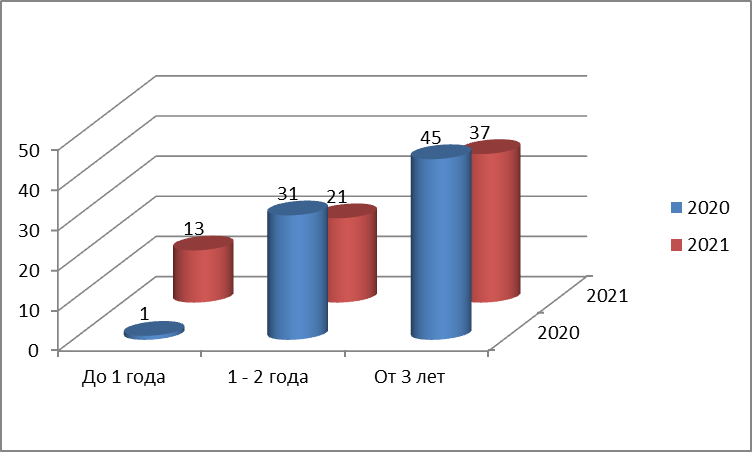 До 1 года – 13 (в 2020 – 1 программ, увеличение на 12)1 - 2 года – 21 (в 2020 – 31 программа, уменьшение на 10)От 3 лет   – 37 (в 2020 – 45 программ, уменьшение на 18)По форме организации содержания:Комплексные программы: нет (в 2020 – нет, на прежнем уровне)Модульные программы: 17 (в 2020 – 18 программ, уменьшение на 1)Интегрированные программы: 54 (в 2020 – 59 программ, уменьшение на 5)По видуВ 2021 году общеразвивающих программ – 71 (в 2020 – 77 программ, уменьшение на 6) В 2021 году предпрофессиональных программ – нет (в 2020 тоже не было). По возрасту обучающихся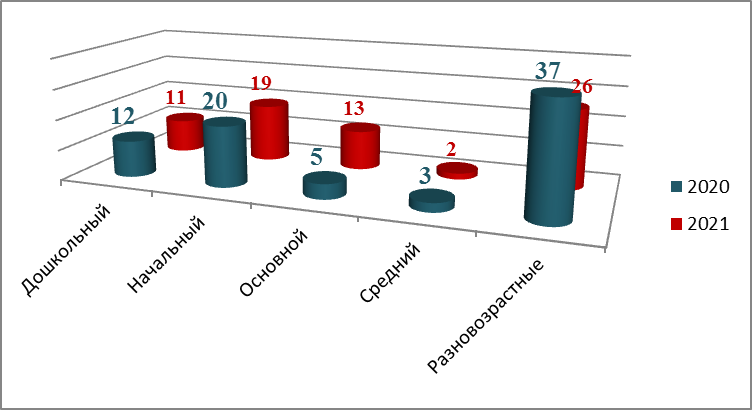 Дошкольный возраст: 11 программ (было – 12 программ, уменьшение на 1)Начальный возраст: 19 программ (было – 20 программ, уменьшение на 1)Основной возраст: 13 программ (было – 5 программы, увеличение на 8)Средний возраст: 2 программы (было – 3 программа, уменьшение на 1)Разновозрастные: 26 программ (было – 37 программ, уменьшение на 11)Работа по обновлению и коррекции банка программ2021 году проведена большая работа по обновлению и коррекции всех имеющихся в банке ДООП. Особое внимание было уделено проектированию и разработке новых ДООП.Были разработаны 2 ДООП художественной направленности: вокал «Гармония» Козырецкой Ю.В.  и «Рисуем вместе» Отиновой Е.Е. Разработана новая ДООП технической направленности: «Арт-Вектор» Отиновой Е.Е., включающая в себя модуль «Основы Adobe Illustrator», направленный на приобретение практических умений и навыков обучающихся в работе с графическим редактором.  Разноуровневость ДООП В 2021 году, по сравнению с 2020 годом:Количество программ стартового уровня – 39 (уменьшилось на 4 (не были востребованы в 2021 ДООП: «Театральная игра», «Музыкальный театр», «Дизайн сценического костюма» «Онлайн-перезагрузка», «Логика для всех», «Тайны русского языка», «Азбука добра».Количество программ стартового и базового уровней – 17 (уменьшилось на 3 ДООП), а количество программ стартового, базового и продвинутого уровней – 15 (соответственно увеличилось на 3 программы). Это произошло в связи с тем, что в 3 ДООП стартового и базового уровней изменили статус, к ним добавлен продвинутый уровень: «Силовое троеборье», «Мастерская вокалиста» и «Затейник».Организации занятий в каникулярное время:На основании современной нормативно-правовой базы продолжительность обучения определяется содержанием ДООП и осуществляется в течение всего календарного года, включая каникулярное время. В этих целях педагоги внесли изменения в программы, разработав летние модули (с указанием цели, задач, планируемых результатов, учебных планов, содержания деятельности и календарных учебных графиков) или добавив разделы «Работа в летний период» в общий учебный план и соответственно в раздел «Содержание» и календарные учебные графики. Кроме того, к каждой дополнительной общеобразовательной общеразвивающей программе разработан модуль воспитательной работы, включающий календарный план воспитательных мероприятий данного объединения, на основе Рабочей программы воспитания МАУДО «ЦРТДЮ «Созвездие» г. Орска» «В мире добра», утверждённой на педагогическом совете 18.05.2021года.Организация индивидуальных занятий для высокомотивированных обучающихсяВ 2021 году были организованы индивидуальные занятия для развития и поддержки высокомотивированных обучающихся, включения их в различные виды творческой деятельности. Данные занятия способствовали формированию и развитию творческих способностей, выявлению и поддержке талантливых обучающихся и обеспечению духовно-нравственного, гражданского, патриотического, трудового воспитания, культуры здорового и безопасного образа жизни, укреплению здоровья детей. В 2021 году количество ДООП для одарённых детей – 15 (в 2020 году было – 15)В 2021 на основании ИОМов занимались 66 обучающихся 7 – 18 летФизкультурно-спортивной направленности – 5 ИОМов;Художественной направленности – 14 ИОМов;Технической направленности – 1 ИОМ;Социально-гуманитарной направленности – 12 ИОМов:Естественнонаучной направленности – 34 ИОМа.Всего в 2021 году по индивидуальные занятия на основании ИОМов осуществлялись по 15 программам (по сравнению с 2020 годом  – на прежнем уровне); 22 педагога занимались с 66 обучающимися (было 83, уменьшение на 19 обучающихся).Организация инклюзивного образования с обучающимися, имеющими ОВЗДоступность обучения, воспитания и развития детей с особыми возможностями здоровья обеспечивается за счет использования «специальных образовательных программ и методов обучения и воспитания, специальных учебников, учебных пособий и дидактических материалов, специальных технических средств обучения коллективного и индивидуального пользования, оказывающего обучающимся необходимую техническую помощь, проведение групповых и индивидуальных занятий». Для обеспечения «равного доступа к образованию» лицам с особыми возможностями здоровья и детей-инвалидов (ОВЗ) доступность обучения, воспитания и развития обеспечивается за счет адаптированной образовательной программы (ФЗ №273 – ст.79, ч.1). Содержание индивидуальных занятий на основании данной программы организовано с учетом особенностей психофизического развития указанных категорий обучающихся на основании следующих ДООП:Художественной направленности – 5 человек;Социально-гуманитарной направленности - 4 человека.В 2021 году – 13 ДООП для инклюзивного образования (было – 15 ДООП, уменьшение на 2 программы:  Инклюзивные занятия, с учётом равного доступа к образованию для всех обучающихся, осуществлялись по следующим ДООП:- Физкультурно-спортивной направленности - 2 программы;- Художественной направленности – 7 программ;-  Техническая направленность – 2 программы;- Социально-гуманитарная направленность– 2 программыРеализация ДООП с профессионально-ориентированным компонентомВ 2021 году позитивная социализация, профессиональная ориентация, создание и обеспечение необходимых условий для личностного развития и профессионального самоопределения творческого труда обучающихся реализовывалась посредством 6 ДООП (было 7, уменьшение на 1 ДООП)Физкультурно-спортивная направленность - 1 программа;Художественная направленность – 5 программ.Количество обучающихся по ДООП с профориентированным компонентом по сравнению с прошлым годом. В 2021 – 340 обучающийся (было – 301 обучающийся (увеличение на 39 обучающихся)Организация смешанного обучения с применением электронного обучения и дистанционных образовательных технологийДля организации образовательного процесса с применением электронного обучения и дистанционных образовательных технологий были откорректированы все ДООП, реализуемые в МАУДО «ЦРТДЮ «Созвездие». В этих целях педагогами проведена следующая работа:Обновлена во всех ДООП нормативная основа организации образовательного процесса с применением электронного обучения и дистанционных образовательных технологий в дополнительном образовании.Внесены следующие коррективы в ДООП:В раздел «Форма обучения» к очной форме внесены добавления: очно-заочная форма с применением смешанной модели обучения (в очном и дистанционном форматах). При реализации программы (частично) применяется электронное обучение и дистанционные образовательные технологии.В раздел «Формы организации образовательного процесса» к групповой, индивидуальной и работе в микрогруппах добавлены: индивидуальные или групповые online-занятие, образовательные online-платформы, цифровые образовательные ресурсы, видеоконференции (Skype, Zoom), социальные сети, мессенджеры, электронная почта, комбинированное использование online и offline режимов, видеолекция, оnline-консультация и др.В раздел «Режим занятий» добавлена информация: Смешанная форма обучения: 20 минут - для учащихся 1-2 классов; 25 минут - для учащихся 3-4 классов; 30 минут - для учащихся среднего и старшего школьного возраста. Во время онлайн-занятия проводится динамическая пауза, гимнастика для глаз.Добавлена образовательная задача: формировать элементы IT-компетенций. Соответственно добавлен планируемый результат: Обучающиеся будут иметь сформированные элементы IT-компетенций.В учебный план, календарные учебные графики, в раздел «Формы контроля» добавлены: видеоотчет, аудиозапись, фотоотчёт.В календарные учебные графики добавлены формы занятий: групповое оnline-занятие, индивидуальное оnline-занятие, комбинированное оnline-занятие и offline-занятиеВ раздел «Материально-техническое обеспечение» добавлена информация: для реализации электронного обучения и дистанционных образовательных технологий необходимо наличие компьютера с выходом в Интернет, соответствующего программного обеспечения.В раздел «Методическое обеспечение программы» добавлены названия обучающих цифровых образовательных ресурсов, ссылки, образовательные сервисы: Skype, Zoom, Google Classroom, Россия-Моя история, Библиотекарь.Ру, Культура.РФ, Детские шахматы в Санкт-Петербурге и другие.В приложения к программам добавлены необходимые интернет-источники для реализации ДООП (частично) с применением смешанной модели обучения (в очном и дистанционном форматах) с использованием электронного обучения и дистанционных образовательных технологий.Реализация платных услуг на основе ДООПДля расширения диапазона образовательных услуг и в соответствии с запросами детей и родителей в 2021 году были разработаны и реализованы 7 ДООП для оказания платных услуг. В 2020 году их было только 2 — это на 5 ДООП больше, чем в прошлом году. В 2021 году вышеуказанные программы реализовали 6 педагогов (увеличение на 3 педагога).Участие в конкурсах программ различного уровня В 2021 году – 12 ДООП, победили в конкурсах различного уровня.В 2020 году было 3 ДООП (увеличение на 9 программ)ВЫВОД: В 2021 году программно-методическое обеспечение образовательного процесса способствовало усилению воспитательного потенциала и позитивной динамике развития личности обучающихся посредством усвоения ими знаний базовых норм и ценностей современного общества, приобретение социального позитивного опыта поведения и поддержки профессионального самоопределения.Содержание программ соответствовало современным требованиям, отражало индивидуальное развитие и удовлетворение интересов и потребностей обучающихся и учитывало развитие как одарённых обучающихся, так и детей с ОВЗ, детей-инвалидов и обучающихся в рамках инклюзивного обучения. Программно-методическое обеспечение корректировались и дополнялись посредством совершенствования содержания, организационных форм, методов и технологий дополнительного образования с учётом соответствия возрастным и индивидуальным особенностям, ориентации на метапредметные и личностные результаты образования.Особое внимание было уделено работе по коррекции ДООП для их реализации в рамках внедрения примерной программы воспитания посредством проектирования и разработки модуля воспитательной работы с обучающимися к каждой ДООП на основании Рабочей программы воспитания «В мире добра».ИНФОРМАЦИОННО-МЕТОДИЧЕСКОЕ СОПРОВОЖДЕНИЕ ОБРАЗОВАТЕЛЬНОГО ПРОЦЕССАРабота с педагогами осуществлялась посредством организации и проведения семинаров, учёб, инструктивно-методических совещаний консультационной деятельности.9 февраля 2021 года методистами согласно плану работы учреждения в режиме онлайн (платформа «Zoom») подготовлен и проведен семинар-практикум по теме: «Дистанционное обучение: интерактивные онлайн-сервисы в помощь педагогу дополнительного образования» с целью повышения мотивации педагогов к овладению интерактивными онлайн-сервисами и их использованию при организации образовательного процесса. В мероприятии приняли участие руководители, педагоги-психологи, педагоги дополнительного образования, педагоги-организаторы с общим охватом 63 человека. Рефлексия была организована дистанционно в программе «Online Test Pad». По итогам рефлексии 98% участников отметили высокий уровень содержания, полезность и практическую применимость данного мероприятия. По итогам мероприятия участникам рекомендовано пройти бесплатный онлайн-курс на портале РОСОБРСОЮЗ.РФ по теме «Дистанционное обучение: организация процесса и использование бесплатных приложений, курсов, видеолекций» в объеме 16 часов.Согласно решению педагогического совета «Цифровая трансформация образования. Использование дистанционных технологий в образовательном процессе» от 17.11.2020 года методист Черникова Н.А. в январе 2021 года продолжила проведение обучающих занятий для педагогов детских клубов по месту жительства ЦРТДЮ «Созвездие» (д/к «Орион», с/п «Вдохновение» - 15 человек) по работе с Google приложениями по теме «Гугл-таблицы. Первое знакомство. Создание базовой таблицы. Базовое формирование». Проведенные занятия были направлены на изучение азов Google таблицы. По итогам занятий в помощь обучающимся был предоставлен презентационный материал, инструкции по работе с Google Sheets.В 2021 года в рамках работы школы профессионального роста «Слагаемые успеха» (3- ступень «Аттестующийся педагог», посещают 12 педагогов) проведено 4 инструктивно-методических совещания по темам: «Порядок проведения аттестации педагогических работников», «Анализ и самоанализ педагогической деятельности в процессе обучения», «Современные педагогические технологии в сфере дополнительного образования детей»; «Обобщение передового педагогического опыта», «Современные требования к портфолио профессиональной деятельности в дополнительном образовании» и др.Специфика методической деятельности на сегодняшний день предполагает преобладание индивидуальной работы с педагогами в форме индивидуальных и групповых консультаций. В рамках своей деятельности методисты Центра оказывают оперативную методическую помощь.В 2021 году по аттестации проведено 84 консультации (в прошлом году 64): по заполнению заявления и приложения к нему, по заполнению справки-объективки, по экспертной оценке, по портфолио 63 консультации (в прошлом году 53) по корректировке, верстке и подготовке к печати различных видов методических материалов, использование современных средств ИКТ в дополнительном образовании. В эту категорию консультаций входят графическая составляющая работ, т.е. подготовка рисунков, создание графиков, диаграмм, таблиц, оформление титульных листов. Педагогам, участвующим в конкурсах профессионального мастерства, также была оказана методическая и информационно-компьютерная помощь при подготовке и разработке текста выступления, создании презентаций. Педагогам, проходящим курсы повышения квалификации и профессиональную переподготовку оказана методическая помощь в выборе необходимого курса, прохождение регистрации, заполнении дневника практики.В 2021 году было проведено 360 консультаций по программам (в 2020 году – 357 консультаций). 5 групповых консультаций с педагогами отделов «Рекорд», «Дебют», «Дизайн», «Развитие», «Досуг» на тему: «Методические рекомендации по разработке воспитательного модуля к рабочей программе «Дорогой добра».Индивидуальные консультации педагогов МАУДО «ЦРТДЮ «Созвездие»: «Методические рекомендации по разработке ДООП различных направленностей, «Основные требования к содержанию и структуре образовательной программы дополнительного образования», «Основные требования к проектированию (разработке) образовательной программы дополнительного образования», «Основные требования к оформлению образовательной программы дополнительного образования», «Методические рекомендации по разработке (созданию) адаптированной общеобразовательной программы», «Современные образовательные технологии в дополнительном образовании», «Современные подходы к оценке качества образования», «Методические рекомендации по организации оценки качества знаний обучающихся», «Критерии (показатели) качества освоения образовательной программы дополнительного образования», «Виды, формы контроля качества освоения образовательной программы дополнительного образования», «Оценка качества освоения программ в дополнительном образовании детей», «Методы диагностики качества освоения образовательной программы дополнительного образования», «Организация занятий в рамках внеуурочного взаимодействия», «Методические рекомендации по разработке (созданию) образовательной программы в рамках сетевого взаимодействия», «Методические рекомендации  проектирования ДООП для платных услуг»,  «Типы учебных занятий, их дидактическая цель и структура, «Модель учебного занятия в дополнительном образовании», «Организация занятий посредством SKYPE, Вк», «Корректировка и реализация ДООП с применением электронного обучения и дистанционных образовательных технологий», «Инклюзивное образование: взаимодействие педагогов с обучающимися с ОВЗ», «Самоанализ учебного занятия», «Организация воспитательных и познавательных мероприятий», «Новые санитарные правила: что изменилось в требованиях СанПина», «Разработка модуля или раздела по летней работе с обучающимися по ДООП», «Об изменениях ФЗ 29.12.2012 №273-ФЗ «Об образовании в РФ» по вопросам воспитания обучающихся», «О внесении изменений в Федеральный закон «Об образовании в Российской Федерации до 1 сентября 2021 года», «О разработке и внедрении рабочих программ воспитания в соответствии с примерной программой», «Обновление содержания, технологии реализации ДООП с учётом воспитательной составляющей», «Коррекция ДООП с учётом ранней профориентации детей».Индивидуальные консультации учителей города Орска, работающих в рамках сетевого взаимодействия по ДООП МАУДО «ЦРТДЮ «Созвездие»:«Современные требования к нормативно-правовым документам при разработке рабочих программ», «Внесение в содержание программ мероприятий для поддержки ранней профориентации детей», «Организация занятий по ДООП, в том числе для организации дистанционного обучения», «Разработка краткосрочного модуля «Основы Adobe Illustrator», направленного на приобретение практических умений и навыков в работе с графическим редактором» к программе «Арт-Вектор» (Гимн.№1).Индивидуальные консультации для директоров пришкольных детских летних лагерей ООШ №26, СОШ №17, СОШ №50, СОШ №4 и ДЮСШ №4: «Особенности структуры и содержания программ, реализуемых в организациях, осуществляющих отдых и оздоровление детей в Оренбургской области», «Методические рекомендации при определении цели, задач и ожидаемых результатов», «Оформление плана-сетки  программы с указанием деятельности и времени проведения мероприятий», Разработка приложения   программы, полный текст других ДООП, кружков и т.д., используемых в рамках работы по данной программе»).Индивидуальные консультации студентов-практикантов ГАПОУ «Педколледж» г. Орска:«Нормативно-правовая база дополнительного образования», «Организация работы по ДООП», «Структура ДООП», «Оформление пояснительной записки, цели и задачи, учебного плана, содержания, планируемых результатов, календарных учебных графиков, формы контроля, оценочных материалов, методических материалов, списка литературы и приложения ДООП».С целью повышения профессионального мастерства педагогические работники Центра в 2021 г. активно участвовали в областных онлайн семинарах (144 участника, в прошлом году - 34) и веб-семинарах областного, всероссийского и международного уровней (14 участников, в прошлом году - 83), организованных в дистанционной форме. Сегодня это наиболее востребованный формат повышения профессиональной компетентности и обмена опытом, т.к. позволяет педагогам, не отрываясь от своей основной работы, получить новый запас информации, ценные рекомендации, при этом активно участвовать в онлайн общении с коллегами. В 46 мероприятиях приняли участие 158 сотрудников МАУДО «ЦРТДЮ «Созвездие» г. Орска.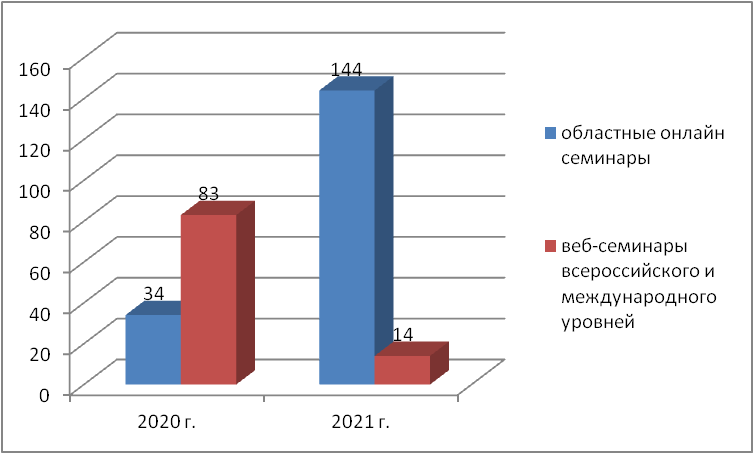 ВЫВОД: В 2021 году педагоги активно участвовали в областных дистанционных вебинарах и онлайн-семинарах. Снизился показатель участия во всероссийских и международных веб-семинарах, т.к. данный показатель не учитывается в рейтинговой оценки учреждения. Однако сохраняется необходимость в активизации обобщения и распространения педагогического опыта МАУДО «ЦРТДЮ «Созвездие» г. Орска через публичные выступления на областных и всероссийских методических мероприятиях (веб-семинары, семинары-практикумы, мастер-классы). В целом работу с педагогическим коллективом в целях повышения профессионального мастерства можно считать удовлетворительной. Организация работы с молодыми педагогамиВ рамках реализации плана работы с молодыми специалистами в 2021 г. проведено 8 занятий школы профессионального роста «Слагаемые успеха», целью которой является обеспечение методологической подготовки начинающих педагогов для достижения ими уровня профессиональной компетенции. Работа ШПР организована в очном и дистанционном форматах. Обучение первой ступени «Начинающий педагог» для педагогов, работающих в системе дополнительного образования без специального педагогического образования, посещают 9 педагогов. Педагогам предоставляется психолого-педагогическая, методическая помощь специалистами психологической службы, методистами и руководителями структурных подразделений.В течение года молодые педагоги посещают и участвуют в различных методических форумах, организованных учреждением: в работе методических объединений отделов, в семинарах и конкурсах профессионального мастерства, посещают педагогические советы, открытые занятия коллег. ВЫВОД: В учреждении в системе ведется работа с молодыми педагогами. Молодые педагоги активно включились в образовательный процесс учреждения: 6 педагогов повысили профессиональный уровень посредством курсов повышения квалификации, 3 педагога провели открытые занятия, 6 педагогов участвовали в конкурсах профессионального мастерства и опубликовали свои методические разработки, 1 педагог прошел процедуру аттестации на первую квалификационную категориюОрганизация работы по повышению профессионального уровня педагогических работников посредством курсов повышения квалификации и участия в профессиональных конкурсахВ 2021 году педагогические работники повысили свой уровень по различным профессиональным программам. Профессиональное обучение дистанционно получили 54 педагогических работника (в прошлом 52 педагога) и 6 руководителей.По программам курсов повышения квалификации в объеме 72 часа обучилось 25 педагогов; в объеме 49 часов - 39 педагогов; в объеме 36 часов - 50 педагогов ; в объеме 108ч. – 1 педагог; в объеме 144ч. – 2 педагога. По программам профессиональной переподготовки - 4 педагога, в объеме 270 часов (в прошлом году – 12).Также в 2021 году 56 педагогических работников и 4 руководителя прошли курсы повышения квалификации в объеме 36 ч. по темам: «Правила оказания первой помощи: практические рекомендации для педагогов» в ОУ Фонд «Педагогический университет «Первое сентября» г. Москва (17 человек); "Оказание первой помощи детям при несчастных случаях, травмах, отравлениях и других состояниях, угрожающих жизни и здоровью" в АН ПОО "Учебный центр социальных технологий" г. Оренбург (40 человек); «Оказание первой помощи в образовательной организации» в ЦНОИ г. Санкт-Петербург (3 человека).Все программы профессиональной переподготовки и курсов повышения квалификации разработаны на основании установленных квалификационных требований, профессиональных стандартов и с учетом актуальных направлений развития системы дополнительного образования.ВЫВОД: не имеют курсовой подготовки следующие педагогические работники: молодые педагоги Дмитриева С.А., Задворнова В.К., Ибрагимова Э.Р., Усманова Э.Р., Водякова Е.Д (являются студентами). Анализ данных показывает наличие у педагогических кадров достаточного уровня педагогического и методического мастерства, развитого педагогического мышления, педагогического опыта, творческого подхода к организации образовательного процесса. Важной задачей, стоящей перед учреждением, является продолжение работы по повышению профессионального уровня педагогических работников Центра посредством прохождения курсов повышения квалификации и профессиональной переподготовки.Участие педагогических работников в профессиональных конкурсахРазвитию профессиональной компетентности педагогов, выявлению лучших педагогических практик и распространению инновационного опыта способствует участие педагогических кадров в конкурсном движении. Педагогические конкурсы являются одной из форм непрерывного профессионального развития кадрового потенциала Центра, стимулируют педагогов к самообразованию, развивают интерес к методическому поиску, инновационной деятельности, творчеству. Желание и умение делиться своим опытом способствует самоутверждению педагога в профессиональной сфере и осознанию значимости своего труда.В 2021 году 63 педагога (в 2020–40 педагогов) участвовали в профессиональных конкурсах различных уровней (Российский и международный -45 педагогов; областной и городской - 18 педагогов).ВЫВОД: По сравнению с прошлым учебным годом наблюдается стабильная активность участия педагогов в профессиональных конкурсах на образовательных порталах сети интернет, участвуя в которых педагоги обеспечивают актуализацию работы учреждения по представлению и распространению передового опыта в сфере дополнительного образования, это связано с тем, что в период дистанционного обучения при удаленном доступе у педагогов было больше времени на саморазвитие и повышение профессионального уровня, а также педагоги начали принимать участие в дистанционных и заочных конкурсах, не требующих очного участия и не вызывающего особых сложностей и затруднений, которые присущи остальным конкурсам профессионального мастерства. Необходимо мотивировать педагогов для участи в областных и городских конкурсах профессионального мастерства. Информационно-техническое оснащение образовательного процессаВ 2021 году педагогические работники Центра разработали различные демонстрационные материалы (18 педагогов) и обучающиеся и презентационные видеоролики (19 педагогов, 59 видеороликов) с целью сделать образовательный процесс информационно ярким, ёмким, зрелищным, комфортным. Методистами составлены 12 мультимедийных презентаций для сопровождения различных методических форумовВ рамках обеспечения информационной поддержки размещены на сайте cdt-orsk@yandex.ru  в 2021 году:Перечень реализуемых в МАУДО «ЦРТДЮ «Созвездие» ДООП. Аннотации на все (71) ДООП, включающие информацию об авторах-составителях и краткую информацию о содержании программы: направленность деятельности, актуальность программы, педагогическую целесообразность, объём и сроки освоения образовательной на , режим занятий, форму организации образовательного процесса, цель и задачи, планируемые результаты и формы контроля реализации программы для размещения на сайте МАУДО «ЦРТДЮ» «Созвездие».Банк ДООП (71 ДООП), реализуемых в 2021 году, с аннотациями на каждую программу для размещения на Навигаторе программ дополнительного образования детей в Оренбургской области. http://dop.edu.ru/home/91Адаптированная образовательная программа для обучающихся с ОВЗ и детей инвалидов МАУДО «ЦРТДЮ «Созвездие г. Орска» на 2021 год, включающая паспорт и информационную справку основной образовательной организации, нормативно-правовые основы реализации образовательных программ для детей с ОВЗ и детей инвалидов, принципы реализации программы, требования к результатам освоения и условия реализации программы, требования к структуре программы, список литературы. Приложение содержит индивидуальные образовательные маршруты на каждого обучающегося с ОВЗ. Утверждена Приказом директора №73/01-02 от 31.08.2021г. Рабочая программа воспитания МАУДО «ЦРТДЮ «Созвездие» г. Орска» «В мире добра». Утверждена педсоветом (протокол №5 от 18.05.2021г.Модуль воспитательной работы к ДООП на основе Рабочей программы воспитания «В мире добра». Май 2021 г. Сборник положений фестивалей, конкурсов, соревнований на 2020-2021 уч.г.(1 часть)Информационно-методический журнал «Уникум» №1(47) 2021 г., №2 (48) 2021г. Методическая продукция, разработанная педагогами в 2020-2021 уч.году. В 2021 учебном году наблюдается активное привлечение интернет-ресурсов для презентации деятельности учреждения. Педагогические работники Центра являются активными участниками и пользователями профессиональных интернет-сообществ, демонстрируют личные творческие наработки. В 2021 году 12 педагогов (в прошлом 13 педагогов) разместили 41 материал на различных сайтах и получили свидетельства о публикации. Отмечается активная деятельность по диссеминации опыта работы педагогических работников Центра в отделах: «Развитие», «Дизайн», «Досуг».Поддержанию имиджа современного педагога и повышению статуса педагогов Центра в профессиональном сообществе способствуют персональные сайты, на которых размещаются и хранятся методические материалы: образовательные программы, планы-конспекты уроков, информационно-издательская продукция. Данные материалы представлены разных форматах – текстовые, фото, видео, презентации. ВЫВОД: Персональные сайты в Центре имеют только 12% педагогов. Необходима активизация деятельности педагогов по представлению опыта и презентации деятельности учреждения в сети Интернет.В 2021 году на официальном сайте Центра (http://sozvezdie-orsk.ru/ ) и на официальной странице «Созвездие» в VK (sozvezdieorsk) педагогические сотрудники размещали свои материалы: статьи о проведенных мероприятиях, дистанционные проекты, презентационные материалы, обучающие видеоролики и т.д. Издательская деятельность, выпуск методической продукцииРедакционно-издательская деятельность является одним из направлений деятельности Центра. Она осуществляется с целью информационного содействия образовательному процессу, формированию современной информационной среды и положительного имиджа учреждения.Для освещения проблем и решения приоритетных вопросов воспитания и дополнительного образования детей и молодежи выпускается научно-методический журнал «Уникум» – издание, наполненное актуальным содержанием, которое представляет интерес для руководителей и педагогических работников сферы дополнительного образования. Периодичность – 2 номера в год. Объем – 147 страницы формата А 4.Рубрики журнала «Образование. Педагог, время», «Методическая копилка»; «Внимание! Опыт»; «Калейдоскоп праздников», «Беседа с психологом», «Знаменательные даты», «Досье успешного педагога», «Педагог глазами родителей и детей», «Дети и творчество», «Сюрприз от «Уникум» обеспечивают полноту раскрываемости темы, за счет освещения её содержания в различных ракурсах. В 2021 году в журнале сформированы новые рубрики: «Волонтер – звучит гордо» (раскрывает деятельность волонтерских отрядов учреждения), «Консультация специалиста» (изменения в делопроизводстве).За отчетный период проведено два заседания Редакционного совета, на которых рассматривались вопросы по выпуску информационно-методического журнала «Уникум №1 (47) 2021 г., «Уникум» №2 (48) 2021 г., а также утверждение методических материалов, изданных педагогическими сотрудниками Центра.В течение 2021 года было выпущено 2 номера журнала, опубликовано 80 статей. Данные материалы обобщают, демонстрируют и пропагандируют опыт работы педагогических работников Центра. В выпуске журнала «Уникум №1 (47) принимали участие 35 педагогических сотрудников (1 заместитель директора, 2 РСП, 4 методиста, 3 педагога-психолога, 5 педагогов отдела «Развитие», 5 педагогов отдела «Дебют», 3 педагога отдела «Дизайн», 3 педагога отдела «Рекорд», 6 педагогов-организаторов отдела «Досуг»). В выпуске журнала «Уникум» №2 (48) принимали участие 24 педагогических сотрудника (1 заместитель директора, 2 РСП, 3 методиста, 3 педагога-психолога, 3 педагога отдела «Развитие», 4 педагога отдела «Дебют», 3 педагога отдела «Рекорд», 6 педагогов-организаторов отдела «Досуг»).Помимо за отчетный период выпущено 127 (107) единиц методической продукции (методические рекомендации, обобщение опыта, сборники, сценарии, статьи, конспекты занятий, листовки, дистанционные творческие проекты, видеопроекты, газета, журнал, презентационный материал): информационно-пропагандистской – 24 ед.; организационно-методической – 28 ед.; прикладной и рекламной – 66 ед.. Выпущенная методическая продукция предназначена для теоретического и практического применения в образовательной и воспитательной деятельности педагогических, методических и руководящих работников в учреждениях общего и дополнительного образования детей.На ряду с этим, проводилась работа по редактированию и оформлению поздравительных адресов, грамот, благодарностей организациям дополнительного образования, творческим коллективам, дипломов победителям и призерам городских и районных конкурсов. ВЫВОД: редакционно-издательская деятельность Центра содействует формированию единого информационно-образовательного пространства, транслированию перспективных идей и подходов в сфере образования, росту профессионального мастерства педагогов.МОНИТОРИНГ КАЧЕСТВА ОБРАЗОВАНИЯДиагностическая деятельность является одной из приоритетных в работе Психологической службы, поскольку позволяет анализировать образовательную среду в структурных подразделениях и своевременно корректировать ее на основе полученных данных.Диагностическая деятельность в 2021 году проводилась по следующим направлениям: диагностика дошкольной зрелости обучающихся дошкольного возраста, мониторинг «Имидж учреждения», мониторинг удовлетворенности обучающихся и их родителей качеством образовательных услуг и воспитательных мероприятий, диагностика психологического климата в детских объединениях, экспесс-методика оценки социально-психологического климата в трудовом коллективе (А.С.Михалюк, Л.Ю. Шальто).Диагностическая работа осуществлялась по запросу педагогов, родителей, администрации в соответствии с целями и задачами Центра.Вся диагностическая деятельность с обучающимися проводилась с согласия родителей на основании Статьи 44 Закона «Об образовании в РФ».	В таблице 1 представлены статистические данные по данному направлению деятельности по сравнению с прошлым годом.Таблица 1.Всего в течение года было проведено 141 групповое диагностическое мероприятие с обучающимися (в прошлом году – 45) с общим охватом 6363 человека (в прошлом году – 3153). Больше всего охвачены диагностической работой дети младшего школьного возраста от 7 до 11 лет – 2648 человек. Увеличение числа диагностических мероприятий по сравнению с прошлым годом связано с увеличением времени очного обучения.Диагностическая работа с дошкольниками велась по запросам педагогов и родителей на основании нормативных документов и с письменного согласия родителей. В течение года было проведено 36 исследований дошкольной зрелости и готовности к обучению в школе (в прошлом году – 18) с общим охватом детей 405 человек (в прошлом году – 124). Увеличение количества диагностических мероприятий и количества участников связно с тем, что дети занимались очно, что позволило провести диагностику во всех группах. Групповые и индивидуальные консультации с родителями по результатам диагностики подтверждают актуальность и полезность данного вида деятельности.Мониторинг удовлетворенности образовательными услугами показал, что обучающиеся достаточно высоко оценивают предоставляемые им образовательные услуги. В течение года показатели не опускались ниже 4,93 балла, что составляет 98,6%.В период с 6 по 19 ноября 2021 года в МАУДО «ЦРТДЮ «Созвездие» г. Орска» было проведено изучение воспитательной деятельности. В данном исследовании приняли участие 66 обучающихся и 66 родителей обучающихся, педагогов. Данный мониторинг проводился с целью определения приоритетных направлений при составлении воспитательной программы Центра.В декабре 2021 года проводился мониторинг психологического климата в детских объединениях. Общий показатель удовлетворенности обучающихся психологическим климатом составил   4,96 балла / 99,2%. Наибольшая удовлетворенность отмечается по параметрам, касающимся взаимоотношений: «я иду в объединение с радостью, здесь всегда хорошие взаимоотношения, к педагогам можно обратиться за помощью и советом».	Самый высокий процент удовлетворенности обучающихся психологическим климатом в объединениях наблюдается в д/к «Автомобилист» (99,8%), «Молодость» (99,5%). Максимальный процент удовлетворенности отмечается у педагогов Головановой М.А., Осиповой Л.М., Евсюковой Л.Н., Николаевой Е.О., Назариковой А.В., Водяковой Е.Д., Докучаевой С.В., Яровика Ю.И., Задворновой В.К., Дмитриевой С.А., Ургенешбаевой И.И., Быбко Е.В. (100%). В остальных объединениях удовлетворенность находится на высоком уровне (от 98% и выше).В 2021 году было проведено 19 индивидуальных психологических исследований среди обучающихся. В индивидуальной диагностике по изучению готовности к началу школьного обучения участвовали 7 дошкольников (педагог-психолог Лоскутова Е.Ю.)С детьми среднего школьного возраста было проведено два исследования – изучение мотивации учения (педагог-психолог Лоскутова Е.Ю.) и изучение характера подростка со склонностями к агрессивному поведению (педагог-психолог Ткаченко Т.В.). На основе результатов данных исследований проведены индивидуальные консультации с подростками и родителями.С обучающимися старшего школьного возраста было проведено 10 индивидуальных диагностических мероприятий. Исследования касались определения профессиональных склонностей и изучения характерологических особенностей подростков. По результатам этих исследований также были проведены индивидуальные консультации, даны рекомендации для подростков и родителей.Индивидуальная диагностика старшеклассников проводилась по запросу в целях самоопределения и профориентации обучающихся, индивидуальная диагностика дошкольников проводилась по запросу родителей в соответствии с проблемами развития ребенка.Диагностическая работа с родителями проводилась по следующим направлениям: исследование имиджа учреждения, удовлетворенность качеством образовательных услуг и воспитательных мероприятий.В исследовании имиджа учреждения приняли участие 910 человек. Из них обучающихся старше 14 лет – 51 человек, родителей – 859. Сравнивая результаты анкетирования с результатами предыдущих лет, можно считать, что у МАУДО «ЦРТДЮ «Созвездие» г.Орска» создан устойчивый позитивный имидж, который поддерживается на высоком уровне в течение длительного периода. Средний показатель удовлетворенности имиджем складывается по двум основным показателям: «качество образовательных услуг» и «комфортность образовательной среды», и равен 98%.Мониторинг удовлетворенности родителей образовательными услугами позволил сделать выводы о достаточно высокой степени удовлетворенности. Общий показатель составил 4,97 балла / 99,2%. Наибольший показатель удовлетворенности наблюдался по параметру: «Культура общения педагога с родителями и обучающимися» (99,7%). Остальные показатели находятся в диапазоне 98% и выше. В течение года данный показатель не опускался ниже 98,6%Удовлетворенность родителей качеством воспитательных мероприятий в течение года составила 4,85 балла / 96,93% (в прошлом году – 94,5%). Самая высокая удовлетворенность родителей наблюдается по показателям: Педагог качественно проводит воспитательные мероприятия – 4,88 балла / 97,67%. Остальные показатели также находятся в диапазоне от 96,28% до 97,03%Полученные в ходе мониторингов данные были проанализированы и доведены до сведения администрации.С педагогами в январе 2021 был проведен мониторинг психологического климата в трудовом коллективе. В ходе исследования была использована модифицированная экспресс-методика оценки социально-психологического климата в трудовом коллективе А.С. Михалюка, Л.Ю. Шалыто. Методика позволила диагностировать три компонента отношений в коллективе: эмоциональный, поведенческий и когнитивный. Средний показатель по всем компонентам – 0,76. Социально-психологический климат в коллективе признается как в целом благоприятный, отношение сотрудников к коллективу – положительное. Самые высокие показатели наблюдаются в д/к «Автомобилист», «Молодость» и «Энтузиаст» - 0,97.  В с/п «Вдохновение» психологический климат определяется как «противоречивый» и составляет 0,3.ВЫВОД. Сравнение с результатами предыдущих лет позволило сделать вывод о стабильно благоприятном климате в учреждении. Некоторое снижение показателей в отдельных структурных подразделениях связано с разобщенностью педагогов во время дистанционной формы обучения и вынужденной самоизоляции. Наличие некоторых разногласий в коллективе является вариантом нормы и может способствовать дальнейшему профессиональному и личностному росту участников конфликта.В целом диагностическая деятельность Психологической службы в 2021 году представлена в достаточном объеме.Полученные в ходе мониторингов данные были проанализированы и доведены до сведения администрации и использованы в показателях муниципального задания.ВОСПИТАТЕЛЬНАЯ ДЕЯТЕЛЬНОСТЬ УЧРЕЖДЕНИЯЗадачи и программное обеспечение воспитательной деятельностиВ 2021 году коллектив МАУДО «ЦРТДЮ «Созвездие» г. Орска» продолжил свою воспитательную работу в рамках национального проекта «Образование», реализуя федеральные проекты: «Успех каждого ребенка», «Социальная активность», «Патриотическое воспитание».Вся работа строилась на основе координационного плана работы Центра и клубов по месту жительства и в рамках единой воспитательной программы Центра «Дорогами добра» (до сентября 2021 года), «В мире добра» (с сентября 2021 года, согласно № 304-ФЗ о внесении изменений в ФЗ "Об образовании в Российской Федерации" по вопросам воспитания обучающихся). Работа охватывала весь педагогический процесс, учитывая тематику 2021 года – Год науки и технологий и 60-летие первого полета человека в космос.В связи со сложившейся эпидемиологической обстановкой (CoViD-19) на основании Указов Губернатора Оренбургской области, на основании выписки из протокола №124 заседания городского штаба по предупреждению завоза и распространению новой коронавирусной инфекции от 12.11.2021 года, а также на основании приказов Управления образования г. Орска, в связи с угрозой возникновения и распространения гриппа и острых респираторных инфекций введены ограничительные меры: запрет массовых мероприятий до 2024 года, об организации работы в дистанционном формате обучения, поэтому многие воспитательные мероприятия пришлось адаптировать под условия дистанционного обучения. Большинство форм прекрасно подходят для дистанционного воспитания за счет применения современных технологий.Большое внимание уделялось решению следующих задач: продолжить работу в рамках приоритетных направлений организации воспитания и социализации обучающихся: гражданско-патриотическому, духовно-нравственному, профессиональному самоопределению, интеллектуально-познавательному, здоровьесберегающему и профилактическому, культуротворческому и эстетическому, формированию коммуникативной культуры, воспитанию семейных ценностей;продолжить работу по организации досуга детей и взрослых в микрорайоне в каникулярный и летний периоды;продолжить работу по приобщению семьи к воспитательной работе, включение семьи в единое воспитательное пространство Центра;вовлекать обучающихся в воспитательный процесс учреждения посредством создания для каждого ситуации «успеха»;создать позитивный имидж учреждения, привлекательность среды для партнеров, семьи, общественности, в том числе посредством интернет-ресурсов;расширить социальные связи с учреждениями района, города, региона и др.;сохранять и обновлять лучшие традиции учреждения.Реализация основных направлений культурно-досуговой деятельности учреждения В анализируемый период педагогический коллектив МАУДО «ЦРТДЮ «Созвездие» г. Орска» большое внимание уделял приоритетным направлениям воспитательной работы: гражданско-патриотическому; духовно-нравственному;профессиональному самоопределению (с сентября 2021 года); интеллектуально-познавательному; здоровьесберегающему и профилактическому; культуротворческому и эстетическому; формированию коммуникативной культуры; воспитанию семейных ценностей. Была проведена работа с детскими активами, с волонтерскими отрядами, с родителями, организован досуг детей и взрослых в микрорайоне в каникулярный и летний периоды.Гражданско-патриотическое воспитаниеЦель учреждения по гражданско-патриотическому воспитанию: формирование патриотических, ценностных представлений о любви к Отчизне, народам России, к своей малой родине, представлений о ценностях культурно-исторического наследия России, уважительного отношения к национальным героям и культурным представлениям российского народа.В течении года проводились различные мероприятия данной направленности: «Космический квиз» - интеллектуальная игра для команд школьников старшеклассников Советского района г. Орска, посвященный 6о-летию первого полета человека в космосЛитературная гостиная «Космические дали» для школ Советского района в рамках всемирного дня поэзии и 60-летия первого полета человека в космос Торжественная церемония награждения победителей и призеров творческих конкурсов, посвященных празднованию 60-летия первого полета человека в космос и Дню космонавтики, «Космос глазами детей»Патриотические акции: «Георгиевская лента», «Полотно памяти», «Окна Победы», «Вальс Победы».В связи с запретом на массовые мероприятия некоторые очные мероприятия были проведены в заочном формате:Городская военно-спортивная игра, в рамках месячниках мужества, «Один день в армии» для учащихся  школ № 23, № 17, № 88, № 51Городской конкурс «Фестиваль дружбы народов»;Районный конкурс инсценированной военно-патриотической песни «Пою мое Отечество»Городской фестиваль «Орск профессиональный»;Широко используются новые формы воспитательной работы:Праздничные видеоконцерты ко Дню защитника Отечества «Мужество, доблесть и честь», в рамках празднования Дня победы «Праздничный май»Дистанционные проекты и онлайн - акции: «Великому Ленинграду посвящается…», «Великие полководцы России», «Блокада Ленинграда», «День народного единства», «День героев Отечества», «Ученый с мировым именем»Челленджи #Первый в космосе, #ПАМЯТИГЕРОЕВ, #23заРодинуВ течение года в детских клубах по месту жительства МАУДО «ЦРТДЮ «Созвездие» г. Орска» с обучающимися и их родителями проводились различные мероприятия данной направленности в очном и дистанционном форматах. Работа велась через:участие в дистанционных проектах: «День защитника Отечества», «Эхо Победы», «Единство России», «900 дней мужества»; «Великие полководцы России»; «Воробушек» - мультфильм, посвященный блокаде Ленинграда; «Город мужества и славы»; «Мы о войне стихами говорим», «День народного единства»,участие в акциях, операциях различного уровня: «Георгиевская лента», «Полотно памяти», «Блокадный хлеб»; «Космическая зарядка»; «Помним своих героев»; «Наши защитники»; «Георгиевская ленточка»; «Он сказал: «Поехали!»; «Орск читает А.С. Пушкина»; «Дети войны»; «Вальс Победы»; «Скажи спасибо лично», «Нам не дано забыть», акции Памяти, «Минута молчания», «Спасибо ветераны!», «Забота» (адресная помощь ветеранам). Ежегодно наши обучающиеся ухаживают за могилами участников ВОВ;участие в онлайн-мероприятиях: «Первый в космосе» - флешмоб в социальных сетях; «Он первым к звездам путь проложил» - информационный час; «Поэзия и космос»; «Имена героев на карте» - виртуальная экскурсия ко Дню героев Отечества;информационные уголки: «Долг. Честь. Родина», «Спасибо за Победу», «Мы - патриоты», «Долг. Честь. Родина», беседы «Детям о войне и Дне Победы!», «Он сказал: Поехали…», «Мы помним! Мы гордимся!», «Права и обязанности несовершеннолетних», всеобучи для родителей «Права ребенка», «История орденов Победы»;линейки: «День героев Отечества» - торжественная линейка, линейки: памяти матроса Ивана Кузнецова, «День героев Отечества», «Афганистан – наша память», «Никто не забыт, ничто не забыто», «Живая память» - линейка ко дню воинов-интернационалистов, «Подвигу прадедов посвящаем…»;проведение различных мероприятий: «Зарница» - военно-спортивная игра, «Моя Родина – Россия» - познавательная программа, «День настоящих мужчин» - семейная спортивная программа, «Твои защитники, Россия» - спортивно-игровая программа; возложение цветов к памятникам погибших воинов; «Игры патриотов» - семейная интеллектуальная программа ко Дню защитника Отечества; «Первый в космосе» - виртуальная экскурсия по музею Ю.А. Гагарина; «Космическое путешествие» - конкурсно-познавательная программа; «Мы – Созвездие» - космическая лотерея;  «Добежать до Победы» - спортивно-познавательная программа; интерактивная викторина «Победа будет за нами», «Я знаю этот город!» - квест-игра; «Имя твое неизвестно, подвиг твой бессмертен» - минута памяти в рамках Дня неизвестного солдата; экскурсия по музею Поста №1 и др.;участие в выставках: «День снятия блокады Ленинграда»; к 60-летию первого полета человека в космос, конкурс рисунков и поделок «Космос глазами детей», «Чудо-космос»; «Галерея Победы», выставка творческих работ «Армия глазами детей»;конкурсы рисунков: «Спасибо деду за Победу», «Нашу память не стереть годами»;участие в мастер-классах: «60 дней до звезд» - творческая мастерская, «Сюрприз для папы», «Моему герою – победителю»;беседы, лекции: «Афганистан» - интерактивная беседа; «Мы помним! Мы гордимся!», «Быть гражданином», «Россия – моя Родина», «Блокадный Ленинград», интерактивная беседа «Гордимся славою героя!».За отчетный период наблюдалось тесное сотрудничество в рамках данного направления со следующими учреждениями и их сотрудниками:Статистический отчет за 2021 год по данному направлениюЛидером по количеству проведенных мероприятий и общему охвату стал д\к «Автомобилист». Наименьшее количество проведенных мероприятий и охват наблюдается д/к «Искатель».Согласно указу, многие мероприятия в очном формате были проведены только для групп постоянного состава, что привело к увеличению числа проведенных мероприятий, но к уменьшению численности участников.Количество просмотров материалов на официальном сайте и странице в социальной сети стабильно высокое, что говорит об устойчивом интересе к проведенным мероприятиям.Привлечение специалистов разных ведомств, участие подростков в акциях, оформлении стендов, беседах, параллельно с воспитанием патриотизма формируют правовые знания обучающихся, способствуют их развитию.ВЫВОД: на основе анализа гражданско-патриотического направления за 2021 год можно отметить следующее: педагогический коллектив использует различные формы воспитательного взаимодействия, активно внедряет новые формы работы, учитывает возрастные особенности, чередует познавательные и активные формы работы, учувствует в методических форумах, сотрудничает с представителями различных ведомств, что способствует решению воспитательных задач в данном направлении. Работу коллектива в данном направлении считаю удовлетворительной.Духовно-нравственное и экологическое воспитаниеДуховно-нравственное воспитание является одним из приоритетных направлений воспитательной программы «В мире добра». В данном направлении первое место занимает вопрос о формировании у детей ценностных представлений о нормах морали и основных понятиях этики.В рамках реализации нравственной направленности педагоги-организаторы проводят:общецентровскую благотворительную акцию «От сердца к сердцу». С 5-17 октября в с/п «Вдохновение» был организован сбор вещей, игрушек и канцелярских принадлежностей для семей, находящихся в трудной жизненной ситуации города Орска. Активное участие в благотворительной акции приняли обучающиеся, их родители, педагоги и с/п «Вдохновение» и просто неравнодушные люди микрорайона. В итоге были собраны детские, подростковые, взрослые вещи, обувь и игрушки. Адресная помощь среди многодетных и малообеспеченных семей с/п «Вдохновение» не была востребована. Все собранные вещи, а их оказалось немало, были переданы в Кафедральный собор Великомученика и Победоносца Георгия. В д/к «Орион» многодетной семье Селетковых был подарен телефон для обучающегося клуба Селеткова Бориса, ребенку с ОВЗ – Абрамову Егору были перечислены денежные средства для реабилитации в г. Москва.акции «Помоги ребёнку» (межведомственная профилактическая акция), «Кусочек счастья – каждому», «Улыбка – это сила!» - по распространению смайликов, как пример эффективного общения к Международному дню толерантности, «Добрый четверг» - сбор вещей и предметов домашнего обихода;онлайн-акции «Пожелаем друг другу добра», «Моя любимая игрушка»;акции «Дети детям» - проведение мероприятий волонтерами Центра для воспитанников СРЦН «Росток»беседы, направленные на формирование толерантного сознания у детей и подростков, профилактика предупреждения факторов националистического и религиозного экстремизма: «Культура поведения», «Учитесь дружить…», «Современные средства гигиены и уборки», «Что такое толерантность?», «Культура внешнего вида, обучающегося», «Семья – это то, что всегда с тобой», «Этикет на все случаи жизни», «Жизнь дана на добрые дела», «Мы – равны» и др.дистанционные проекты «Говорите мамам нежные слова», «День семьи, любви и верности», информационную кампанию «Добро в России #Мывместе»,Социокультурная направленность представлена организацией и проведением открытого конкурса-фестиваля национальных культур «Вербный базар». В 2021 году конкурс проводился полностью в заочном формате в связи с реализацией ограничительных мероприятий, направленных на предотвращение распространения новой коронавирусной инфекции. Творческие коллективы МАУДО «ЦРТДЮ «Созвездие» г. Орска» и СОШ №: 51, 6, 63 представили целую карусель самых разных народов и национальностей мира.В конкурсах сценариев «Калейдоскоп обрядов и традиции» и «Карусель дружбы» Варга Л.Н. – 2 место, Недорезова А.С. – 3 место, Ладе Е.А. – 2 место.В конкурсе детских рисунков «Мы вместе, и это здорово!» участниками стали обучающиеся отдела «Дизайн» ЦРТДЮ «Созвездие», учащиеся школ.  В конкурсе видеороликов «Мир без границ» у д/к «Автомобилист» - 3 место.Волонтерский отряд МАУДО «ЦРТДЮ «Созвездие» г. Орска» «Бумеранг добра» принял участие в IV городском конкурсе «Спешим делать добро». По итогам 9 месяцев ребята прошли в финальный этап В финальном этапе заняли 4 место.Духовно-нравственное воспитание вплотную связано с экологическим воспитанием. Вся работа по экологии направлена на привлечение внимания обучающихся к проблемам сохранения окружающей среды, формированию у подрастающего поколения экологической нравственности, экологической культуры. Вопросы экологии находили отражение в выставках изобразительного творчества, конкурсных программах, экологических играх, викторинах, акциях:познавательные и конкурсные программы: «Вода, вода – кругом вода» - экологическая познавательная программа, «Я этот город знаю» - виртуальная экскурсия, «Песни о природе» - музыкальный ринг, «Оренбургский пуховый платок» - онлайн-экскурсия;онлайн-викторины «Лесные обитатели», «Во саду ли в огороде», «Знаете ли вы птиц», «Загадки природы», «Грибная»;экологические акции: областная акция «Чистые берега Урала» (сбор мусора на реках Орь, Урал, Елшанка), «Мусору нет!», Всероссийская акция «Добрые крышечки» - сбор пластика для дальнейшей переработки, акция «Мы за чистый город» -  перекопка газонов, клумб, посадка цветов, обрезка деревьев, уборка мусора; «Каждую соринку – в корзинку!», акции «Наши четвероногие друзья», «Покормите птиц зимой», ко Дню Защиты  животных, «Сиреневый город» - посадка сирени, «Очисть город от пластика» - сбор и утилизация пластиковых отходов;  просветительская деятельность: «Заповеди природы» - разработка, выпуск, распространение листовок, «Экологические сказки» - выпуск альбома, ежемесячный экологический календарь;Большое значение в ходе работы по духовно-нравственному воспитанию педагогами отводилось организации взаимодействия с родителями. Родители сами непосредственно становились участниками дистанционных проектов: «Подарок маме» познавательно-развлекательная программа, видеопоздравление для пап к празднику «С наступающим 23 февраля», познавательная программа с элементами практической работы «Луковые посиделки».Статистический отчет за 2021 год по данному направлению.Лидерами по количеству проведенных мероприятий и общему охвату стали д\к «Автомобилист» и д\к «Гайдаровец». Наименьшее количество и охват наблюдается в д\к «Вдохновение» и «Молодость». Количество мероприятий по сравнению с прошлым годом практически не изменился, так как сохранены традиционные мероприятия и востребованность участия в них обучающимися и родителями высока. Количественный охват участников уменьшился в связи с проведением мероприятий в очном формате для групп постоянного состава. Обучающиеся убеждены в значимости духовно-нравственных ценностей в окружающей действительности, но не всегда проявляют большой активности. ВЫВОД: количество ребят, желающих изучать свой край, помогать природе и жителям нашего города, участвовать в мероприятиях, акциях, конкурсах данного направления сохранилось. Коллективы детских клубов активно работали в данном направлении, что способствовало формированию основ духовной культуры личности ребенка. Поэтому работу по духовно-нравственному воспитанию обучающихся в следующем 2022 году планируем продолжить. Работу по данному направлению можно считать удовлетворенной.Интеллектуальное и познавательное воспитание В соответствии с Указом Президента Российской Федерации от 25 декабря 2020 г. № 812 - 2021 год в Российской Федерации объявлен Годом науки и технологий. В ходе которого, реализуется ряд мероприятий, направленных, в том числе на демонстрацию и популяризацию достижений российской науки и на формирование у обучающихся представления о реализуемых государством и бизнесом инициативах в области науки и технологийНаиболее успешные формы воспитательного взаимодействия: интеллектуальные игры: «Умники и умницы», «Звездный час», «Крестики-нолики», Брейн-ринг «Знай! Не знаешь – познай!», «Где логика»;познавательные программы: «Первые шаги в науку» - занимательные опыты, «Мудрые мысли» - видеообзор к Году науки и технологий; «Веселые науки» - онлайн-обзор детской литературы к Году науки и технологий, «Ледниковый период», «Космические дали» - интерактив, «Всемирный день качества», «Сто к одному», «Поле чудес» по сказкам А.С. Пушкина «Пушкинское лукоморье»;квест – игры: «Тайна заброшенного замка», «В страну сказок», «Умники и умницы»;интерактивные беседы: "Собирал человек слова" (К 220-летию со дня рождения В. И. Даля);акция «День удивительных космических открытий»;викторины: «Знатоки космоса», «Я - волонтер», «Новогодняя викторина», «Хочу всё знать!»;конкурсные программы: «Детектив-шоу»; «Юмористическое многоборье» - мозговой штурм;турниры: по шашкам, по шахматам;интерактивная экскурсия в краеведческий музей, виртуальная экскурсия по Великобритании;организации досуга детей в каникулярный период в очном и дистанционном форматах: «Шашки – игра сильнейших!», День интеллектуалов.Статистический отчет за 2021 год по данному направлению.Количественный показатель проведенных мероприятий по данному направлению остался прежним. Лидером по количеству проведенных мероприятий и общему охвату стал д\к «Орион». Наименьшее количество и охват наблюдается в д\к «Автомобилист», СП «Вдохновение». Коллегам даны рекомендации активизировать деятельность в данном направлении. ВЫВОД: педагоги-организаторы работают в данном направлении, внедряют в свою работу современные формы работы, пробуждая у детей интерес к знаниям. Работу в данном направлении можно считать удовлетворительной.Культуротворческое и эстетическое воспитаниеКультуротворческое и эстетическое направление играет важную роль в формировании культурной личности и раскрытии творческого потенциала и способностей детей в различных видах деятельности; развивает художественно-творческие способности, способствует удовлетворению культурных потребностей обучающихся.В течении года с обучающимися с их родителями проводились различные городские и районные мероприятия данной направленности:открытый конкурс – фестиваль детских игровых театрализованных программ «Забава 2021». Всего было представлено 29 конкурсных выступления из 3 учреждений дополнительного образования – МАУДО «ЦРТДЮ «Созвездие» г. Орска», МАУДО «Радость г. Орска» и МАУДО «Дворец пионеров и школьников г. Орска», и 4 общеобразовательных учреждений -  МОАУ «СОШ № 15 г. Орска», «СОШ № 38 г. Орска», «СОШ № 1 г. Орска», МОАУ «Лицей № 1 г. Орска Оренбургской области». Педагоги-организаторы центра «Созвездие» завоевали дипломы 1,2,3 степени; городской конкурс «Я – ВЕДУЩИЙ!» в 2021 году прошел в дистанционном формате. Ребята из образовательных учреждений города (МОАУ «СОШ № 88 г. Орска», МОАУ «СОШ № 53 г. Орска», МОАУ «СОШ № 4 г. Орска», МОАУ «Гимназия № 2 г. Орска Оренбургской области», МАУДО «ЦРТДЮ «Созвездие» г. Орска», МАУДО «Дворец пионеров и школьников г.Орска») боролись за звание лучшего ведущего 2021. Наши участники заработали 2 - первых места, 2 – вторых; литературная гостиная «Космические дали» - в рамках всемирного дня поэзии и  60-летия первого полета человека в космос (1 – первое место, 1 –второе);торжественное чествование лучших обучающихся Центра «Успех года 2021» прошло в традиционном очном формате. В рамках мероприятия были награждены 144 обучающихся. Также на мероприятии прошла Церемония занесения на Доску Почета 36 обучающихся, 15 коллективов и 9 родителей. В детских клубах по месту жительства большое внимание уделялось различным программам: Новогодние праздники для обучающихся (театрализованные представления), новогодние мероприятия со школами района, открытие городской елки совместно с Киноцентром Орск; масленичные гуляния, День детства (онлайн проекты и концерты), День города Орска, флешмобы, отчетные концерты и др. Статистический отчет за 2021 год по данному направлению.Лидерами по количеству проведенных мероприятий и общему охвату стали д/к «Гайдаровец», «Автомобилист», «Энтузиаст». Наименьшее количество и охват наблюдается в д\к «Орион». Количество мероприятий увеличилось, а охват участников по сравнению с прошлым годом уменьшилось в связи с проведением мероприятий с малыми группами обучающихся, согласно распоряжению УО, и отменой массовых мероприятий.ВЫВОД: педагоги-организаторы максимально интересно продумывают творческую деятельность обучающихся, дают возможность стать не просто участниками праздника, но и организаторами, таким образом увлекают детей, развивают их творческое мышление, воображение, фантазию, потребность получать новые знания. В соответствии с вышесказанным можно сделать вывод, что работа в данном направлении ведется достаточно слаженно и на должном уровне.Здоровьесберегающее и профилактическое воспитаниеИдея здоровьесбережения обучающихся в образовании является основной задачей национального проекта «Образование».Задача педагогического коллектива: создание оптимальной развивающей среды для развития физических качеств всех субъектов образовательного процесса в Учреждении, сохранения и укрепления их здоровья.Спортивная работа ведется по 3 направлениям: деятельность спортивных объединений, проведение спортивно-массовых мероприятий, участие в состязаниях, соревнованиях различного уровня.Традиционные городские, районные мероприятия, проводимые МАУДО «ЦРТДЮ «Созвездие» г. Орска» в рамках данного направления:городской заочный конкурс агитбригад «Мы за здоровую молодежь» в рамках плана муниципальной программы «Здоровая молодежь – сильная молодежь» на 2019-2024 гг., участники: «Лицей № 1 г. Орска Оренбургской области»,  МОАУ «СОШ № 51 г. Орска»,  МОАУ «СОШ № 32 г. Орска», МОАУ «СОШ № 23 г. Орска», МОАУ «СОШ № 54 г. Орска», МОАУ «ООШ №63 г.Орска», МОАУ «СОШ № 49 г. Орска», МАУДО «ЦРТДЮ «Созвездие» г.Орска», результаты педагогов-организаторов центра «Созвездие»: Варга Л.Н. – диплом 1 степени, Голованова М.А. – диплом 3 степени; IX заочный городской конкурс интерактивных мультимедийных проектов и творческих работ по профилактике негативных проявлений «Шаг навстречу здоровью». Конкурс проводился согласно заданной теме «Шаг навстречу здоровью» в трех номинациях: «Интерактивный мультимедийный проект», «Творческая работа», «Эмблема конкурса». Всего было представлено 46 работ от 16 образовательных учреждений города, результаты центра «Созвездие»: Варга Л.Н. – 1 место, Ладе Е.А. – 1 место; заочное районное и городское мероприятия для дошкольников «Зов джунглей»;заочный конкурс интерактивных мультимедийных проектов в рамках сетевого взаимодействия по реализации дополнительных общеобразовательных общеразвивающих программ «ОФП», «Спортивные игры» МАУДО «ЦРТДЮ «Созвездие» г. Орска» и ОО г. Орска «Один - за всех, и все - за одного», посвященный Дню народного единства.Такие традиционные мероприятия, как: открытая профилактическая программа «Мы за здоровую молодежь», танцевальная профилактическая программа «Мы  за здоровую молодежь» в рамках муниципальной программы «Здоровая молодежь – сильная молодежь», районные соревнования по волейболу не были проведены в связи с запретом массовых мероприятий.В детских клубах по месту жительства МАУДО «ЦРТДЮ «Созвездие» г. Орска» ведётся пропаганда ЗОЖ через уголки здоровья, беседы, проведение тестирования, диагностик на тему ЗОЖ, участие в Едином дне борьбы со СПИДом, участие во Всероссийской акции «Сообщи, где торгуют смертью», участие во Всемирном дне бега «Кросс наций», участие в городских соревнованиях по различным видам спорта в рамках Городской Спартакиады среди детских клубов по месту жительства, разработан и выполняется комплекс мер по профилактике коронавирусной инфекции, участие в дистанционных проектах, акциях.В 2021 учебном году педагог-организатор СП «Вдохновение» Варга Л.Н. являлась членом районной комиссии по делам несовершеннолетних и защите их прав муниципального образования «Город Орск».Привлечение специалистов различных заинтересованных ведомств и учреждений в проведении мероприятий в качестве участников.Детский клуб «Гайдаровец» традиционно сотрудничает с городским Спорткомитетом. В этом учебном году в связи с эпидемиологической обстановкой в городе обучающиеся клуба не смогли принять участие в городских соревнованиях.В детских клубах по месту жительства работа по профилактическому направлению ведется в нескольких аспектах:деятельность по профилактике преступлений и правонарушений;деятельность по профилактике жестокого обращения с детьми;деятельность по профилактике наркомании, алкоголизма и ВИЧ/СПИДа;деятельность детского клуба по ранней профилактике;деятельность по профилактике ДТП;деятельность по профилактике обращения с огнем и др.Кроме этого, в течение учебного года педагоги-организаторы предоставляют документацию:планы и отчеты проведения профилактических акций и операций - в период городских, областных, всероссийских, профилактических акций;планы отчёты в рамках программы «Подросток». Не секрет, что ребят, которые склонны к совершению противоправных поступков, пропускам занятий, заинтересовать и вовлечь в общественную жизнь затруднительно, но в рамках работы клуба эти дети ведут себя адекватно и без агрессии, у них отсутствует дезадаптация. Многие дети из «группы риска» ходят в клубы не первый год, поэтому с каждым годом легче идут на контакт с педагогами, вовлекаются в групповые игры, конкурсы, соревнования, творческую деятельность, где они добиваются определённых результатов. Активно участвуют в жизни клуба, и чувствуют поддержку педагога в своих начинаниях.                                                                                                                                                                                                                                                                                                                                                                                                                                                                                                                                                                                                                                                                                                                                                                                                                                                                                                                                                                                                                                                                                                                                                                                                                                                                                                                                                                                                                                                                                                                                                                                                                                                                                                                                                                                                                                                                                                                                                                                                                                                                                        Система работы с семьями, находящимися в социально опасном положении. Работа с семьями, находящимися в социально опасном положении, ведётся очень деликатно. Социальные педагоги школ предоставляют информацию педагогам дополнительного образования о социальном статусе ребенка: посещаемости занятий и успеваемости по предметам школьной программы, об интересах несовершеннолетнего, о его взаимоотношениях в семье, в школьном коллективе и т.д.  Если семья состоит на учете, то можно получить сведения о характере взаимоотношений членов семьи, о выполнении родителями своих обязанностей, о работе с семьей, проведенной специалистами школы и ее результатах. Данная информация помогает педагогическим коллективам клубов спланировать работу по оказанию адресной социальной помощи и корректной поддержке обучающегося.В категории «группа риска», есть обучающиеся из малообеспеченных семей, семей переселенцев без постоянного места жительства и отсутствием у взрослых какого-либо документа, подтверждающего его гражданский статус или дающего право на получение установленных законом льгот и пособий. Тем не менее, родители идут на контакт, у них присутствует желание участия в социуме и заинтересованность в достижениях ребёнка. Статистический отчет за 2021 год по данному направлениюЛидер по количеству мероприятий и охвату участников - д\к «Ровесник». Количество мероприятий и охват немного снизился за счет отмены массовых мероприятий. Дистанционные проекты компенсировали резкое снижение количественных показателей. Наблюдается заинтересованность обучающихся и их родителей в изучении темы здорового образа жизни. Обязательное участие детских клубов по месту жительства в акциях и операциях различного уровня по здоровьесбережению также способствует сохранению устойчивого интереса к проводимым мероприятиям, что влечет за собой повышение качественного показателя.ВЫВОД: эффективная организация физкультурно-оздоровительной работы в течение всего года: соревнования, спортивные праздники, дни здоровья с привлечением родителей, участие в акциях, дистанционных проектах, онлайн мероприятиях - всё это способствовало привлечению большего количества участников в мероприятия по здоровьесбережению. Считаю, что работа в данном направлении ведётся удовлетворительноФормирование коммуникативной культуры.  Работа органов детского самоуправления.Одной из форм формирования коммуникативной культуры является работа детского актива.Цель работы с детским активом: создание условий для развития лидерского и творческого потенциала детей и подростков. В состав актива Центра в 2021 году входили 118 (127) лидеров из различных объединений детских клубов по месту жительства. Деятельность актива велась на основе плана работы на год. Основные дела детского актива: участие в акциях различного уровня;  проведение мероприятий в клубах по месту жительства; организация трудовых десантов; выпуск газет, информационных листов; организация каникулярного времени; социальное проектированиеволонтерская деятельность.В связи с переходом на дистанционное обучение взаимодействие актива осуществлялось онлайн на платформе ZOOM. В 2021 году из-за пандемии коронавирусной инфекции учебы актива не было проведено, но активисты пробовали себя в роли журналистов на различные темы, принимали участие в дистанционных проектах МАУДО «ЦРТДЮ «Созвездие», помогали в проведении игровых, спортивных, познавательных программ, благотворительных акциях, трудовых десантов.В анализируемый период обучающиеся продолжили получать волонтерские книжки. В связи с востребованностью данного направления педагоги-организаторы разработали дополнительную общеобразовательную общеразвивающую программу «Дари добро» для детей 11 - 18 лет и продолжили развивать добровольческое движение по данной программе.В 2019 году на общем собрании было принято решении поучаствовать в городских конкурсах волонтеров, что было реализовано в 2020-2021 годах. В каждом клубе по месту жительства были организованы волонтерские отряды, имеющие свое название, эмблему, постоянный состав. Команды приняли участие в III городском конкурсе добровольцев «Спешим делать добро!». Продолжительность заочного конкурса - 5 календарных месяцев, каждый месяц команды получали новые задания. До финального этапа дошли две команды Центра «Созвездие» - волонтерские отряды д/к «Ровесник» и д/к «Гайдаровец». В 2022 году решено продолжить конкурсное движение добровольчества.Основными направлениями волонтерской деятельности в детских клубах являются:Социальное волонтерство (областная благотворительная акция «От сердца к сердцу», акции «Безопасность на воде», «Цветик-семицветик»)Событийное волонтерство (международный флешмоб #ВсеМыДети, операция «Добро.ру», акция «Вам любимые»)Эковолонтерство (акции «Чистые берега», «Добрые крышечки», «Час Земли»)Волонтерство в сфере здравоохранения (городская акция «Моя жизнь – мое здоровье!», операция «Мы против туберкулеза!»)Патриотическое волонтерство и сохранение исторической памяти (акции и дистанционные проекты «Защитники Отечества», «Я – гражданин России», «День борьбы с терроризмом», «Свеча памяти»)Спортивное волонтерство (городской праздник «Серебряные коньки Орска», семейная спортивная программа «День настоящих мужчин»)Анализируя работу волонтерского движения, следует отметить его проблемы:Отсутствие для большинства обучающихся прямого доступа к информации о добровольческих возможностях (вакансиях), что объясняется неразвитостью информационных сетей (отсутствие общего информационного пространства) в результате они не знают, где могут приложить свои добровольческие усилия.Продвижение инициатив в основном исходит от руководителей.Загруженность в школах у старшеклассников.Сложность привлечения подростков «группы риска» к добровольческой деятельности.Всего было проведено 79 (84) мероприятия с общим охватом 2506 (2782) человека. Количество незначительно уменьшилось в связи с отменой очных мероприятий.ВЫВОД: мероприятия, проводимые в центре «Созвездие» по данному направлению, способствовали воспитанию у детей целого ряда положительных качеств, способствующих развитию инициатив, лидерских качеств, активной жизненной позиции, сформировали ответственность.В соответствии с вышесказанным можно сделать вывод, что работа в данном направлении ведется достаточно слаженно.Воспитание семейных ценностейРабота с родителями в анализируемом году осуществлялась в рамках координационного плана работы. Выполнение поставленных задач контролировалось через систему: расширенных аппаратных совещаний при директоре, совещаний при заместителях директора, педагогических советов, педагогических совещаний в детских клубах, методических заседаний отделов, систему методических выходов.  В учреждении проводился мониторинг уровня организации учебно-воспитательной работы, в рамках которого отслеживалась удовлетворенность родителей качеством образовательных и воспитательных услуг.  В учреждении продолжали действовать: общецентровский родительский комитет (в этом году прошло 2 заседания на платформе ZOOM) общеклубные родительские комитеты; родительские комитеты в отдельных детских объединениях; родительские комитеты в группах. В состав общецентровского родительского комитета входили председатели родительских комитетов клубов по месту жительства, общее руководство было возложено на председателя общецентровского родительского комитета Субханкулова Алика Закировича.С переходом на дистанционное обучение дистанционные образовательные технологии стали одним из средств взаимодействия с детьми и с семьями обучающихся. Для этих целей педагоги использовали платформу ZOOM (проведения занятий, мероприятий, родительских собраний, консультаций посредством создания видеоконференций), мессенджеры Viber, WhatsApp, электронную почту (видео-занятия, интерактивные игры, тесты, кейс-задания и др.) Также одной из форм дистанционного взаимодействия родителей и педагогов является сайт учреждения МАУДО «ЦРТДЮ «Созвездие» г.Орска».  На нем отражена вся административная, правовая информация центра, воспитательная деятельность. Обновляемая информация на сайте привлекает к учреждению повышенное внимание родителей, способствует созданию открытого пространства взаимодействия специалистов и родителей. В этом году были проведены открытые занятия вместе с родителями, оформлены тематические выставки, педагоги работают над выпуском методической продукции (статьи и сценарии в информационно-методическом журнале «Уникум», методические рекомендации, сборники). Как показывает анализ воспитательной работы, в Центре «Созвездие» традиционными формами взаимодействия с семьей, которые построены на основе диалога, взаимного обмена мыслями, остаются: семейные праздники, посвященные календарным датам: День матери, Новый год, Международный женский день, День защитника Отечества, День семьи, День пожилых людей, «Масленица широкая», «Рождественские посиделки»; досуговые мероприятия:   «Дочки – матери», «Теплый дом», «Папа может все, что угодно», «Сам себе хореограф», «Путешествие в страну знаний», «Листая семейный альбом», «День Святого Трифона», Успех года; «Семья года», отчетные концерты, «Семейное фото», «Профессия в моей родословной»; спортивные соревнования: Забег здоровья, «Мама, папа, я – спортивная семья». Мероприятия проводились в очном и дистанционных форматах.Индивидуальная работа с родителями:индивидуальные беседы с родителями вновь поступающих детей, сбор документации. Беседы по адаптации. Советы специалистов по адаптации. Беседы по итогам мониторингабеседы: «Внешний вид обучающихся в детском клубе», «Живём по режиму» и др.; индивидуальные беседы с родителями детей «группы риска»;индивидуальная работа психолога по запросу родителей и обучающихся.	Для повышения компетентности родителей в области индивидуальных и возрастных особенностей детей в Центре продолжила свою работу психологическая служба.  Статистический отчет за 2021 год по данному направлению.Количество мероприятий и охват участников уменьшился в связи с переходом на дистанционный режим обучения и занятость семей, а также запрет массовых мероприятий с участием родителей. ВЫВОД: система работы с семьями обучающихся, общение педагогов с родителями происходит на достаточном уровне, о чем говорит отсутствие конфликтных ситуаций. Работа педагогического коллектива с родителями ведётся планомерно, целенаправленно, систематично. В своем взаимодействии с родителями педагоги используют разнообразные методы, приемы и формы работы. В 2021 году появились такие формы воспитательной работы с родителями, как: психологические игры и практикумы, творческие мастерские, раздача памяток и листовок родителям, челленджи и дистанционные проекты. По причине запрета массовых мероприятий не были проведены традиционные праздничные и концертные программы с участием родителей. Поэтому эффективной формой работы с семьями в 2021 году стал дистанционный проект.Анализ работы в летний периодОрганизация и проведение летней оздоровительной компании является одним из приоритетных направлений в деятельности учреждения МАУДО «ЦРТДЮ «Созвездие» г. Орска».Цель работы: организация досуга детей и подростков в Советском районе в каникулярное время, создание благоприятных условий для каждого ребенка с учетом его интересов, профилактика и предупреждение асоциального поведения среди детей и подростков.В 2021 году в связи с эпидемиологической обстановкой в течение отчетного периода работа строилась в нескольких направлениях: проведение воспитательных мероприятий, дистанционных проектов, проведение кружковой работы. Для успешной работы в летний период педагогическими коллективами детских клубов по месту жительства был составлен план работы с учетом календарных дат: 1 июня, 12 июня, 22 июня, 8 июля, День молодежи, Юбилея города, Года памяти и славы и приоритетных направлений программы развития воспитательной компоненты в МАУДО «ЦРТДЮ «Созвездие» г.Орска» «В мире добра», а также различных форм: дистанционные проекты, челленджи, викторины, виртуальные экскурсии, конкурсы рисунков, чтецов, дистанционные концерты, игровые, развлекательные, познавательные, конкурсные программы в Zoom, ВК, Viber, WhatsApp и др.Для успешной работы летом педагоги-организаторы и педагоги дополнительного образования проводили рекламную акцию по привлечению участников на мероприятия: размещали планы работ на сайте учреждения, отрабатывали с обучающимися клубов и их родителями в онлайн-сервисах. Ежедневно в конце рабочего дня дети приглашались на мероприятия, запланированные на завтра. Вся работа велась в системе.Всего проведено мероприятий с общим охватом.По сравнению с прошлым годом уменьшилось количество проведенных мероприятий, и значительно (на 50%) снизился охват участников, в связи с тем, что отряд – это постоянный состав с численностью 15-20 человек (большее число сложно охватить в дистанционном формате), не всегда удавалось обучающимся и родителям выходить в Zoom в период онлайн лагеря. Несмотря на технические трудности, вся работа летней кампании велась в системе, мероприятия проводились в одно время.В целом воспитательную работу по месту жительства можно считать удовлетворительной. Остается проблемой привлечение на воспитательные мероприятия активистов для участия в мероприятиях клуба в период летних каникул, обучающихся старшего школьного возраста, а также специалистов различных ведомств.Работа с детьми «группы риска».Дети «группы риска» также находились под пристальным вниманием педагогов. Ребята данной категории с огромным удовольствием принимали участие во всех мероприятиях, акциях, дистанционных проектах (турниры по футболу, «Пусть всегда будет солнце» - дистанционный проект, «Дню памяти и скорби» - забег памяти, профилактические беседы: «Причинение телесного вреда здоровью», «Вовлечение несовершеннолетних в совершение преступлений», «Незаконное хранение наркотических средств», «Мобильные мошенничества»). Работа с детским активом.Во всех мероприятиях активное участие принимали активисты клуба. Ребята выступали в роли журналистов, играли сказочных героев, принимали участие в дистанционных проектах Центра и клуба.Акции милосердия.В летний период прошли разнообразные акции: волонтеры приняли участие в акции «Я – гражданин России», экологическом творческом конкурсе «Бассейну Урала – чистые берега и добрососедство». Ребятами был создан фотоколлаж «Экология России». Акция «Внимание- дети!» позволила обучающимся и их родителям вспомнить правила дорожного движения. Ребята активно присылали фотографии, стихи, сочинения, отгадывали кроссворды, продумывали безопасный маршрут до школы, а также записывали видео «Как правильно переходить дорогу», «Протяни руку помощи» (передача мебели б/у в малообеспеченную семью Григорьевой П.). Акция «Наш любимый питомец» вызвала большой интерес как у обучающихся, так и у их родителей. В рамках акции был проведен онлайн-опрос «Наши любимые питомцы» Опрос показал, что дети любят своих питомцев, ухаживают за ними и уделяют много внимания. Ребята присылали мини-сочинения, фотографии, видео своих любимых питомцах ВЫВОД: анализируя работу в летний период можно с уверенностью сказать, что деятельность педагогического коллектива дает положительные результаты: расширяется кругозор детей, активизируются познавательные процессы, воспитывается внимание, развивается эстетическое восприятие, отношение и оценка, образное мышление, творческое воображение, укрепляется и сохраняется здоровье детей. Работу коллективов детских клубов по месту жительства летом 2021 года можно считать удовлетворительной.Межведомственное взаимодействиеВзаимодействие с социальными партнерами позволяет повысить культурный рост обучающихся, способствует прохождению успешной социализации и адаптации в социуме. Новые подходы к сотрудничеству позволяют создать атмосферу доверия, открытости общения, взаимного уважения. Творческий союз педагогов и социальных партнеров необходим, ведь это они развивают в ребенке ум и характер, проектируют будущего человека и гражданина нашей страны.В 2021 году педагогический состав Центра «Созвездие» провел активную работу, направленную на укрепление взаимодействия с уже имеющимися социальными партнерами, а также на установление новых внешних связей. В связи с ограничительными мерами были пересмотрены формы взаимодействия с социальными партнёрами. Совместно были организованы дистанционные проекты:"Безопасная дорога детства" (Заместитель директора по воспитательной работе шк. № 88 Адамян, Старшим инспектором отделения пропаганды БДД ОГИБДД МУ МВД России Гайсиным А.Р);"Безапасные каникулы" - видеообращение (ОП №2 МУ МВД России "Орское"лейтенантом Шагиахметовым Р.М и инспектором ПДН Дмитриевой Ж.М.);"Для вас милые дамы" - праздничный концерт (ФКУ Следственный изолятор №2 УФСИН России по Оренбургской).«Гордимся славою героев» - дистанционный проект (Управление федеральной службы войск национальной гвардии Российской Федерации по Оренбургской области)Вопрос межведомственного взаимодействия контролировался администрацией Центра. Воспитательная работа включала в себя ежемесячные мероприятия, мероприятия по акциям, каникулярные мероприятия.Основные участники: школы города №: 5, 88, 24, 17, 37, 23, 51, 49, 63, 54, 22, 43, 41, 31, 13, 1, 35, гимназии № 3, 1, детские сады Советского района,учреждения дополнительного образования: МАУДО «ЦРТДЮ «Искра» г. Орска», МАУДО «Дворец пионеров и школьников г. Орска», МАУДО «ЦРТДЮ «Радость» г. Орска», МАУДО "Цдютур и Э г.Орска"; учреждения культуры и спорта, представители администрации города, района, УО администрации г. Орска, специалисты различных ведомств и структур: консультативно-диагностическая поликлиника филиал ГАУЗ ДГКБ г.Оренбурга, Орский линейный отдел МВД России на транспорте г. Орска, отдел полиции №2 УМВД России по г.Орску, кадетский класс имени матроса Ивана Кузнецова МОАУ «СОШ № 53 г.Орска», музей «Т.Г. Шевченко в Орской крепости», ГБУСО «СРЦН «Росток в г. Орске», оздоровительный лагерь «Созвездие» санатория-профилактория ст. Орск, Центр профилактики борьбы со СПИДом, Орский наркологический диспансер, ОГОООО ВДПО, ОБ ДПС ГИБДД МУ МВД России Орское, Библиотека, филиал №9 г.Орска, ГБУЗ "ОЦПБ СО Спидом", ООО «Нагорное -ремонт»,ветераны ВОВ, труженики тыла, дети войны, жители Советского района г. Орска. В рамках межведомственного взаимодействия прошли наиболее крупные мероприятия: «Забава 2021» - конкурс театрализованных программа, «Один день в армии» - военно-спортивные эстафеты, «Школьная весна 2021» - конкурс самодеятельного творчества, «Вербный базар 2021» - конкурс – фестиваль, «Мы за здоровую молодежь» - конкурс агитбригад в рамках муниципальной программы «Здоровая молодежь – сильная молодежь» и др. Общее количество 	мероприятий 	и охват участников в рамках межведомственного взаимодействия: Сравнивая статистические данные за три года, мы видим значительный спад в 2021 году в связи с отменой мероприятий и изменения их форм в рамках карантинных мер. ВЫВОД: анализируя организацию досуга и проведение массовых мероприятий в рамках межведомственного взаимодействия, следует отметить, что проведенные мероприятия способствовали развитию познавательного интереса и любознательности обучающихся, повышению их интеллектуального потенциала, развитию самостоятельности, творческих способностей, активности, повышению культуры межличностных отношений, общения, организации свободного времени, профилактике правонарушений среди несовершеннолетних.Таким образом, в связи со сложившейся в мире эпидемиологической обстановкой и введением ограничительных мер, многие ранее запланированные мероприятия пришлось адаптировать под условия дистанционного обучения, полностью отказаться от массовых мероприятий.  В основе любого образовательного и воспитательного процесса лежит интерес. Если обучающийся действительно заинтересован в процессе, мероприятии, обучении, то с огромной долей вероятности можно сказать, что у него всё получится и будут достигнуты положительные результаты как в образовательной, так и в воспитательной деятельности. Следовательно, необходимо искать максимально интересные формы воспитательной работы, стараться их максимально разнообразить, сделать более зрелищными, интерактивными, увлекательными.В следующем 2021–2022 учебном году планируется продолжить работу по всем направлениям, особо уделив внимание гражданско-патриотическому и духовно-нравственному воспитанию.СОЦИАЛЬНО - ПСИХОЛОГИЧЕСКОЕ СОПРОВОЖДЕНИЕ УЧЕБНО-ВОСПИТАТЕЛЬНОГО ПРОЦЕССА В УЧРЕЖДЕНИИРазвивающая и коррекционная работаРазвивающая и коррекционная деятельность строилась на основе плана деятельности Психологической службы, а также запросов со стороны обучающихся и их родителей, педагогических и административных работников Центра.В 2021 году коррекционно-развивающая работа с участниками образовательного процесса представлена в виде групповых и индивидуальных занятий, психологических игр и практикумов, веревочных курсов, психологических тренингов, квестов, дистанционных проектов, творческих мастерских.Таблица 2.Всего в течение учебного года количество проведенных групповых мероприятий с обучающимися увеличилось с 72 до 83. При этом общий охват обучающихся снизился и составил 851 человек (в прошлом году 1199). Это связано с периодическими ограничениями по количеству обучающихся в группе, в связи с пандемией, сокращением контактных занятий и мероприятий в период очно-заочного и дистанционного обучения, а также с высоким уровнем заболеваемости среди детей и подростков.В рамках групповой коррекционно-развивающей работы с дошкольниками было проведено 17 занятий с общим охватом 142 человека (в прошлом году 208).В 2021 г для обучающихся дошкольного возраста проводились психологическая игра «Холодное сердце» и психологический квест «Корова-вирус». В течение года также были проведены практикумы по правополушарному рисованию «Цветы в подарок», «Кошачья планета», «Космос».Еще одной традиционной формой работы является проведение психологической игры для дошкольников «По страницам сказок», автор-составитель Лоскутова Е.Ю. Проведение подобных занятий способствует развитию творческого мышления у дошкольников.Совместные мероприятия для детско-родительских пар не проводились в связи с ограничительными мерами по предупреждению распространения COVID-19. Однако, в период ослабления ограничений небольшое количество родителей смогли присутствовать на ППР с соблюдением всех санитарно-эпидемиологических требований (контроль температуры, масочный режим, социальная дистанция). Родители отметили важность и полезность подобных встреч. Они отмечали, что подобные мероприятия позволяют не только качественно отдохнуть, но и открыть новые способности у себя и своих детей.С детьми младшего и среднего школьного возраста было проведено 46 мероприятий (в прошлом году – 35) и 13 мероприятия (в прошлом году - 17) соответственно, среди них обучающиеся с ОВЗ 5 человек в составе группы. Среди развивающих мероприятий: психологический квест «Тайна заброшенного замка», «Корова-вирус»; психологические игры «Виртуальные приключения Симки и Нолика», «Крестики-нолики», урок с элементами тренинга «Я и экстремальная ситуация», «Умники и умницы», «Самый-самый», «ВПР: всегда готов!», психологический практикум «Как общаться с тем, кто на тебя не похож», психологический практикум «Птичий двор», психологический тренинг «Твой виртуальный друг» и др.По запросам педагогов были проведены: настольная профориентационная игра «Калейдоскоп профессий» и беседа «Я и экстремальная ситуация» для обучающихся среднего возраста; психологические игры «Детективное агентство «Лунный свет» и психологическая игра «Таверна Находка». Несмотря на очно-заочную и дистанционную форму обучения, охват обучающихся среднего возраста стабилен. В 2021 году также проводились практикумы по правополушарному рисованию среди детей младшего и среднего школьного возраста: «Зимняя сказка», «Краб», «Страусиная ферма», «Медузовый рай», «Сказочный домик», «Новогодние свечи», «Новогодний бык», «Веселый страус». Обучающиеся отмечают, что подобные встречи поднимают им настроение, помогают отдохнуть, получить удовольствие от результатов своего труда, проявить свои творческие способности. Практикум «Рисую вместе с мамой» также проводился для детско-родительских пар. Родители отметили, что эта встреча была наполнена теплом, нежностью и радостью.В ноябре 2021 года был проведен заключительный марафон по правополушарному рисованию «Люди и краски. Все цвета, кроме черного», где были представлены техники рисования на черном фоне. Материал, размещенный на сайте, просмотрело 752 человека.С обучающимися старшего школьного возраста в 2021 году было проведено 7 мероприятий (в прошлом году – 2) с общим охватом 128 человек (в прошлом году 61). Психологический квест «В сказку за мечтой» проводился в дистанционном формате. Данный квест в сказочной форме знакомил обучающихся с правилами постановки и достижения целей. Обучающиеся старшего возраста также принимали участие в он-лайн практикуме по правополушарному рисованию «Золотая осень». Для учащихся 10 кл. гимназии №3 был проведен веревочный курс «Высота» для сплочения вновь созданного школьного коллектива. Также были проведены психологические игры «Таверна «Находка» и «Твой жизненный выбор», на которых рассматривались проблемы взаимоотношений и зависимого поведения. Кроме этого, для обучающихся прошел урок-тренинг «Я и экстремальная ситуация», на котором были актуализированы знания и умения по правилам безопасного поведения в случае возникновения чрезвычайной ситуации.В 2021 году часть мероприятий прошла в дистанционном формате с использованием мессенджеров (WhatsApp,Viber) и образовательной платформы ZOOM. Это интеллектуально-познавательные викторины "Человек. Вселенная. Космос", психологические игры "Тайна заброшенного замка", "Верю-не верю". Обучающиеся младшего и подросткового возраста участвовали в настольной игре "Галактика возможностей". В летний период совместно с педагогами была проведена районная военно-спортивная игра "Зарница", в которой участвовали 15 отрядов из лагерей дневного пребывания школ Советского района г. Орска.Индивидуальная коррекционная и развивающая работа с детьми школьного возраста строилась на основании плана работы психологической службы, а также на основании обращений со стороны родителей и педагогов.В течение года было проведено 571 индивидуальное занятие с обучающимися (в прошлом году – 650). Занятия с детьми младшего школьного возраста проводились по программам «Маршрут успеха», «Галактика возможностей», а также по индивидуальным планам коррекционной работы по развитию психических процессов, навыков чтения (у ребенка с ОВЗ).С педагогическими работниками в течение года было проведено 25 развивающих мероприятий (в прошлом году – 24) с общим охватом 386 человек (в прошлом году – 563).Занятия с педагогами были направлены на профилактику профессионального выгорания, снятие эмоционального напряжения, поиск личностных и профессиональных ресурсов, повышение стрессоустойчивости и психологической компетентности.Для педагогов был проведен психологический практикум «Профессиональное выгорание: от теории к практике», а также практикумы по правополушарному рисованию «Страусиная ферма» и «Стульчик», практикумы на командообразование "Десятая планета" и "Джуманджи". Подобные встречи помогают выплеснуть скопившееся напряжение, переключиться с профессиональных задач на творчество и тем самым восстановить свои силы. С педагогами отдела "Дизайн" проведен психологический практикум "Эмоциональная компетентность педагогов" в рамках МО "Эмоциональный компонент как ресурс результативной работы педагогов ИЗО и ДПТ". В рамках работы Школы профессионального роста был проведен психологический практикум «Я и моя профессия. Карта моего внутреннего мира». В 2021 году впервые была проведена индивидуальная психологическая трансформационная игра «Психосоматика», направленная на поиск причин психосоматических симптомов, поиск внутренних ресурсов для решения глубинных личностных проблем, улучшения самочувствия, снятия симптомов профессионального выгорания. В игре приняли участие 2 педагогических работника Центра.В рамках работы Муниципальной опорной площадки по психолого-педагогическому обеспечению образовательного процесса Психологическая служба провела веревочные курсы «Высота» для молодых педагогов ОУ г. Орска, участников IV Форума молодых педагогов, «В поисках тотема» для педагогов-организаторов учреждений дополнительного образования, социальных педагогов ОУ города, «Пятый элемент» для главврачей медицинских учреждений г. Орска. Данная форма работы также способствует развитию коллектива, раскрыть личные качества участников, переосмыслить свои ресурсы и возможности. Положительные отзывы участников позволяет сделать вывод об актуальности и практической значимости данной формы работы.Для педагогов-психологов ОУ города, а также заместителей директоров по ВР был проведен дистанционный психологический квест «В сказку за мечтой», где участники рассматривали и прорабатывали собственные стратегии достижения целей.ВЫВОД: Коррекционная и развивающая работа с обучающимися в 2021 году представлена в достаточном объеме, и проведена с учетом особенностей организации образовательного процесса в учреждении. В данном направлении начали использоваться настольные психологические игры. Кроме этого, при снижении эпидемиологических рисков необходимо активизировать работу с обучающимися и их родителямиВ работе с педагогическим персоналом необходима активизация деятельности психологической службы по профилактике профессионального выгорания и повышению психологической компетентности (в индивидуальном или групповом формате в зависимости от выявленных проблем).Психологическая профилактика и просвещениеВ рамках просветительской деятельности в 2021 году Психологической службой проводились мероприятия со всеми участниками образовательного процесса. Статистические данные представлены в таблице 3.Таблица 3.Просветительская работа с обучающимися в 2021 году осуществлялась через проведение интерактивных лекций среди обучающихся младшего и среднего школьного возраста, созданием видеороликов и дистанционных проектов для школьников.Профилактической деятельностью и просвещением было охвачено 647 обучающихся (в прошлом году 744. Уменьшение количества детей обусловлено ограничением наполняемости в связи эпидемиологической обстановки.В рамках групповой профилактической работы с младшими школьниками было проведено 4 мероприятия (в прошлом году-9) с общим охватом 45 человек (в прошлом году-162), среди них обучающиеся с ОВЗ 2 человека в составе группы.Интерактивная лекция «Упасись от сквернословия», прошла в д/к «Автомобилист» и в д/к «Орион», где младшие школьники познакомились с опасностями сквернословия и выработали алгоритм развития чистой речи, что способствует повышению психологической культуры у обучающихся. В рамках просветительской работы с обучающимися младшего школьного возраста в д/к «Гайдаровец», «Искатель» был проведен психологический квест «Виртуальное путешествие Симки и Нолика», направленный на актуализацию знаний, обучающихся о правилах безопасного поведения в Интернете. Данный квест был приурочен к областной межведомственной акции «Помоги ребенку».В обучающимися среднего школьного возраста было проведено 6 мероприятий (в прошлом году также 6) с общим охватом 564 человека (в прошлом году - 257).Педагог-психолог Лоскутова Е.Ю. в течение года провела несколько профилактических мероприятий с обучающимися среднего школьного возраста. Интерактивная лекция «Ловушки зависимости» вызвала интерес и у подростков, нередко в ходе лекции возникали дискуссии со школьниками, что показывает актуальность и востребованность представленной информации для ребят подросткового возраста.В рамках профилактики суицидальных тенденций в д/к «Орион» прошла беседа с подростками «Ценности жизни», ребята обсудили важность бережного отношения к себе, своей личности, жизни, возможности получения помощи в затруднительных ситуациях.Интерактивная лекция «Упасись от сквернословия» проведена для подростков д/к «Вдохновения» в рамках каникул, вызвала интерес и дискуссию.Педагог-психолог Вавилина И.П. совместно с педагогами-организаторами Варга Л.Н. и Ладе Е.А. были разработаны дистанционные проекты Центра «Все профессии нужны, все профессии важны» и «Осторожно, кибербуллинг», которые просмотрели 520 обучающихся и их родителей.В рамках работы с одаренными детьми и развития первичного интереса к психологической науке в центре прошел I районный конкурс по психологии среди обучающихся 7-8 классов «Психологический калейдоскоп». Творческие решения и первичные знания по теме «Эмоциональный интеллект» продемонстрировали школьники Советского района г.Орска. В конкурсе приняли участие 29 обучающихся. С обучающимися 8-11 классов была проведена V городская олимпиада по психологии, в которой приняли участие 38 детей старшего школьного возраста (от 15лет и старше). Педагоги-психологи Центра ежегодно разрабатывают задания для городской олимпиады, а в 2021 году выступили в качестве организаторов олимпиады в дистанционном формате.В период очно-заочного и дистанционного обучения просветительская деятельность представлена видеороликами по темам: «Поговорим о дружбе…», «Сила внутри тебя», «Внимание, ребенок за компом», «Осторожно, провокация!», «Между нами девочками!» на сайте учреждения.Таким образом, можно сделать вывод, что просветительской работой в очном формате охвачено больше детей младшего школьного возраста, а дистанционной – обучающиеся среднего школьного возраста. Просветительская работа с родителями проводилась в форме групповых консультаций и выступлений на родительских собраниях. В 2021 году было проведено 26 встреч с родителями (в прошлом году – 17) с общим охватом участников 627 человек (в прошлом году – 353).Педагогом-психологом Ткаченко Т.В. была проведена групповая консультация по результатам психологической игры «Холодное сердце» с родителями обучающихся дошкольного возраста, на которых рассматривались вопросы обучения и развития детей.В рамках он-лайн проекта «Вечерний чай по четвергам» (д/к «Гайдаровец». «Искатель») были рассмотрены следующие темы: «Гаджеты в жизни современного ребенка», «Глаза в глаза. Профилактика рискованного поведения детей и подростков», «Внимание: гиперактивный ребенок». На родительском собрании д/к «Гайдаровец», «Искатель» «Ребенок и закон», родителям была представлена тема «Путь к ответственности: шаг за шагом». Родители отметили, что получили ответы на свои вопросы, отметили важность и глубину раскрытия тем. В данной форме работы принимали участие родители детей разных возрастов. Тема «Глаза в глаза» также была представлена в рамках общецентровского родительского собрания.Педагог-психолог Вавилина И.П. провела интерактивы для родителей: «Принципы позитивного родительства», «Логика для всех» с использованием мессенджеров. В 2021 году был разработан и успешно проведён новый интерактив "#Умныймульт". В течение года педагоги-психологи принимали участие в проведении родительских собраний для обучающихся, которые проходили как в очном, так и в дистанционном форматах. В дистанционном формате прошли родительские собрания по темам: «Культурные ценности семьи», «Что должен знать и уметь будущий первоклассник» (педагог-психолог Лоскутова Е.Ю.). В очном формате по заявке родителей прошло родительское собрание   на тему «Зеркальное написание букв и цифр: причины и способы коррекции». Для родителей обучающихся дошкольного возраста были проведены серии родительских собраний «Что должен знать и уметь будущий первоклассник», «Удачный старт».С педагогическими работниками в 2021 году было проведено 17 просветительских мероприятий (в прошлом году – также 21) с общим охватом 433 человека.Просвещение педагогов осуществлялось через очные и дистанционные семинары-практикумы, выступления на МО и ГТП, производственных совещаниях:выступление на МО отдела «Развитие» «Ступени выбора: этапы и методы профориентационной работы» по теме «Профессиональное определение: шаг за шагом» (Ткаченко Т.В.);выступление на МО отдела «Дебют» «Современные модели и формы педагогического взаимодействия» по теме «Кинезиологические физминутки в процессе обучения и оздоровления обучающихся» (Вавилина И.П.);выступление на МО педагогов отдела «Дебют» «Современные модели и формы педагогического взаимодействия» по теме «Приемы работы с видеоматериалом в период очно-заочного и дистанционного обучения» (Лоскутова Е.Ю.);выступление на МО педагогов отдела «Дебют» «Коррекционно-развивающая работа п.д.о. в объединениях художественной направленности» по теме «Правила организации коррекционно-развивающих занятий в объединении художественной направленности» (Лоскутова Е.Ю.);психологический практикум «Бейкер Стрит, 221 Б. Педагог-организатор: перезагрузка» в рамках МО отдела воспитательной работы (Ткаченко Т.В.);выступление на производственном совещании д/к «Гайдаровец», «Искатель», «Автомобилист», с/п «Вдохновение» «Селфхарм: помоги, если ты рядом» (Ткаченко Т.В., Лоскутова Е.Ю., Вавилина И.П.);выступление по теме «Образовательный портал России «Инфоурок» конструктор тестов на семинаре-практикуме МАУДО «ЦРТДЮ «Созвездие» г. Орска» (Ткаченко Т.В.);психологический семинар-практикум для педагогов д/к «Орион», «Энтузиаст» «Игровые технологии в работе педагога дополнительного образования»;семинар-практикум для педагогов «Автомобилист», «Орион», «Молодость» по теме «Применение игровых технологий на занятиях с обучающимися» (Лоскутова Е.Ю.)психологический практикум для педагогов д/к «Гайдаровец», «Искатель» «Самодиагностика профессионального выгорания» (Ткаченко Т.В.);выступления на ГТП отдела «Развитие» «Формирование коммуникативной культуры старших дошкольников» по теме «Игры-ледоколы для развития коммуникативной культуры дошкольников» (Ткаченко Т.В.), «Развитие старших дошкольников: крутые практики» выступила перед педагогами на тему «Камешки Марблс – инструмент в работе педагога дополнительного образования» (Вавилина И.П.);выступление на ГТП отдела «Дизайн» «Нетрадиционные техники вязания как средство развития интереса на занятиях ДПТ» на тему «Познавательный интерес (или немного теории для творческих педагогов доп.образования)» (Вавилина И.П.);Выступление на областном вэб-семинаре ГАУДО ООДТДиМ им.В.П. Поляничко. «Технологии психолого-педагогического анализа процесса и результатов воспитательной работы» по теме «Психологический комфорт - неотъемлемая составляющая воспитательной системы МАУДО «ЦРТДЮ «Созвездие» г.Орска» (Лоскутова Е.Ю.)ВЫВОД: Работа по данному направлению показала высокую востребованность просветительской деятельности среди родителей обучающихся и педагогов. Между тем, просветительских мероприятий для обучающихся было проведено меньше в сравнении с прошлым годом. В следующем году планируется активизировать работу со всеми возрастными категориями обучающихся.Психологическое консультирование	Консультативная деятельность Психологической службы осуществлялась на основе запросов со стороны потребителей (родителей, педагогов, административных работников) в рамках реализации проекта «Поддержка семей, имеющих детей». Статистические данные по данному направлению деятельности представлены в таблице 4.Таблица 4.В 2021 году было проведено 202 индивидуальных консультации (в прошлом году – 83).Из них 135 – с родителями (в прошлом году – 54). Консультации с родителями проводились как в очном формате, так и при помощи телефонных звонков, он-лайн на платформе ZOOM и с использованием мессенджеров WhatsApp и Viber.Основные причины обращения к психологу:взаимоотношения в семье;особенности личности и поведения ребенка;школьные проблемы (нежелание посещать школу, трудности в учебе и организации дистанционного обучения);воспитание и обучение ребёнка с ОВЗ;психологическая поддержка семьи ребёнка с ОВЗ;неадекватное поведение ребенка (лазит по помойкам);конфликты с родителями;взаимодействие со сверстниками;профориентация старшеклассников;взаимоотношения с приемным ребенком;эмоциональное истощение, признаки самоповреждающего поведения у ребенка;отсутствие у ребенка мотивации к обучению;особенности развития ребенка;взаимодействие с внуком, беспокойство за его судьбу;СДВГ у ребенка.Таким образом, спектр вопросов по сравнению с прошлым годом расширился. Следует отметить, что одноразовых консультаций было проведено меньше, чем долгосрочных.С обучающимися в 2021 году было проведено 36 консультаций (в прошлом году – 14).   С детьми среднего школьного возраста состоялось 15 консультаций по вопросам эмоционального истощения, самоповреждающего поведения, взаимоотношения с родителями, неумения справиться с собственной агрессией, выбора профессионального пути.С детьми старшего школьного возраста было проведено 20 консультаций (14 человек) по вопросам острого стресса, сильного эмоционального истощения, выбора профессионального пути, а также по результатам диагностики профессиональных склонностей. По сравнению с прошлым годом количество консультаций с обучающимися увеличилось, в том числе, за счет он-лайн коучинга.С педагогическими работниками была проведена 31 консультация (в прошлом году – 15). Запросы касались ухудшения здоровья, в том числе, в результате постковидного симптома, роста усталости и эмоциональной истощенности; тревожности перед открытыми мероприятиями, неумением сказать «нет», поведением обучающихся на занятии, воровства в детском коллективе, особенностей общения с группой детей после суицида знакомого школьника, преодоления личностных и эмоциональных проблем у педагогов. Педагоги-психологи также оказывали помощь и поддержку при подготовке педагогов к мероприятиям, проведению съемок открытых занятий.ВЫВОД: В целом работа по данному направлению представлена шире, чем в прошлом году, что говорит о правильном планировании и распределении ресурсов службы.КАДРОВОЕ ОБЕСПЕЧЕНИЕ УЧРЕЖДЕНИЯ И СИСТЕМА РАБОТЫ С КАДРАМИВ целях повышения качества образовательной деятельности в учреждении проводится целенаправленная кадровая политика, основная цель которой – обеспечение оптимального баланса процессов обновления и сохранения численного и качественного состава кадров в его развитии, в соответствии с потребностями ЦРТДЮ «Созвездие» и требованиями действующего законодательства.Основные принципы кадровой политики направлены:на сохранение, укрепление и развитие кадрового потенциала;создание квалифицированного коллектива, способного работать в современных условиях;повышения уровня квалификации персонала.В учреждении сформирован квалифицированный педагогический коллектив. Общая численность сотрудников составляет 98 (111 – в прошлом году), из них: Два педагогических работника находятся в отпуске по уходу за ребенком. Характеристика педагогического персонала по уровню образования: Педагогический коллектив учреждения включает в себя как начинающих педагогических работников с опытом работы, не превышающим 5 лет (21,2 % от общего количества педагогических работников учреждения), так и педагогов, обладающих богатым профессиональным и педагогическим опытом (имеющих педагогический стаж 10 лет и более – 69,6 % от общего количества педагогических работников учреждения).Эффективное сочетание опыта и молодости в одном коллективе способствует обновлению не только содержания образовательных программ, но и самого образовательного процесса, ускоряет переход учреждения к цифровой образовательной среде. Коллектив учреждения работает над созданием и внедрением информационных систем, способных автоматизировать процессы, сопровождающие образовательный процесс и управление МАУДО «ЦРТДЮ «Созвездие» г. Орска». Сведения о педагогическом стаже педагогических работников учреждения представлены на Диаграмме.Характеристика педагогического персонала по возрасту:Стабильным остается основной возраст от 35 до 55 лет педагогических работников в учреждении и составляет 54,5 %. Доля педагогических работников в возрасте до 35 лет составляет 18,1 %, что положительно влияет на кадровую политику учреждения. Анализируя показатели в численности молодых педагогов до 30 лет и педагогов пред пенсионного возраста от 55 лет, складывается следующее:Характеристика педагогического персонала по квалификационным категориям.Аттестация педагогических работников – важный шаг на пути повышения их профессиональной компетентности. Прохождение процедуры аттестации позволяет педагогу увидеть свои сильные стороны и недостатки, определить перспективы деятельности на последующий межаттестационный период.В 2021 году процедуру аттестации прошли 22 педагогических работника: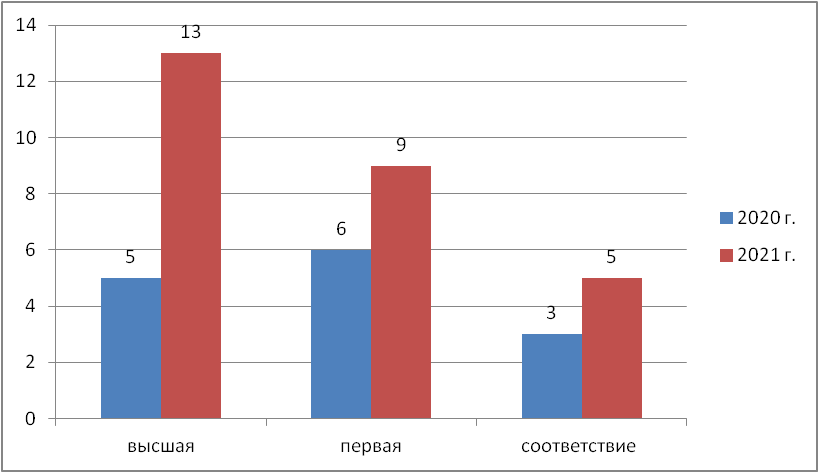 высшая квалификационная категория была присвоена 13 педагогическим работникам (в 2020 году-5); первая квалификационная категория была присвоена 9 педагогическим работникам (в 2020г. - 6);соответствие занимаемой должности прошли 5 педагогических работника (в 2020 г. – 3).Всего в учреждении из 66 основных педагогических работников 50 педагогов имеют категорию (76%): высшую категорию - 31 педагог (46,9 %) (в прошлом 23 педагог), 1 кв. категорию – 19 педагогов (28,7 %) (в прошлом – 31 педагог). Соответствие занимаемой должности имеют 6 педагогов (9 %). Не имеют категории и не проходили процедуру соответствия – 10 педагогов (15 %) (в прошлом – 6 педагогов).Все педагогические работники соответствуют квалификационным требованиям профстандарта «Педагог дополнительного образования».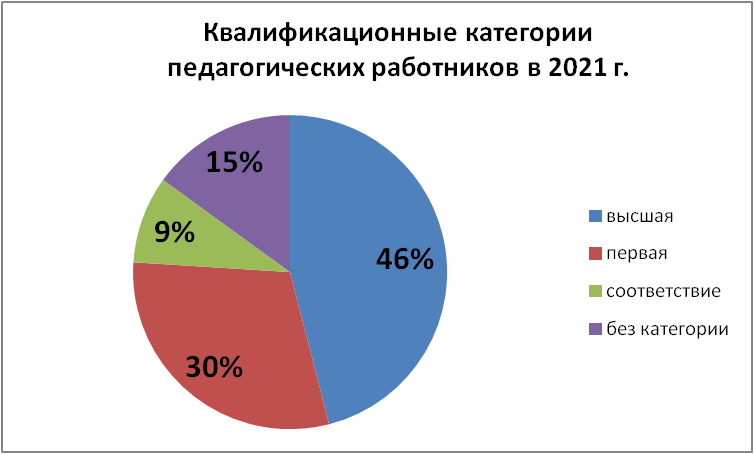 Качество педагогического коллектива конкретизируют следующие данные:Почетное звание «Почетный работник сферы образования Российской Федерации» - 1 человек (Наследова С.Ю.);«Отличник народного просвещения» – 2 человека (Демахина Т.П., Захарова Л.И.);Почётная грамота Министерства образования и науки Российской Федерации – 9 человек;Почетная грамота Министерства образования Оренбургской области – 18 человек;Знак отличия муниципального уровня - 4 человека;97 % педагогических работников имеют Почетные грамоты Управления образования администрации г. Орска.ВЫВОД. Оценивая кадровое обеспечение образовательной организации, являющееся одним из условий, которое определяет качество подготовки обучающихся, необходимо констатировать следующее:образовательная деятельность в ЦРТДЮ «Созвездие» обеспечена квалифицированным профессиональным педагогическим составом, но нуждается в молодых специалистах и педагогах технического направления;в учреждении создана устойчивая кадровая система, в которой осуществляется подготовка новых кадров из числа собственных выпускников;кадровый потенциал ЦРТДЮ «Созвездие» динамично развивается на основе целенаправленной работы по повышению квалификации педагогов.ФИНАНСОВО-ХОЗЯЙСТВЕННОЕ, МАТЕРИАЛЬНО-ТЕХНИЧЕСКОЕ ОБЕСПЕЧЕНИЕИсточниками формирования имущества и финансовых ресурсов учреждения согласно Уставу, являются:имущество, закрепленное за ним на праве оперативного управления;поступления в виде субсидий;иной приносящий доход деятельности;добровольные взносы и пожертвования юридических и физических лиц;иные источники и доходы от иной не запрещенной действующим законодательством деятельности.Поступления денежных средств в 2021 году за счет выделения учреждению субсидий на выполнение муниципального задания увеличились на 2 353 948,87 рубль по отношению к 2020 году. Увеличение связано с выполнением майских Указов Президента РФ и направлено на повышение среднемесячной зарплаты педагогическим работникам и доведение до МРОТ младшему обслуживающему и учебно-вспомогательному персоналу.Целевые субсидии в 2021 году выделены и израсходованы на приобретение основных средств, оборудования, строительных материалов, материальных запасов, производственного и хозяйственного инвентаря, проведение мероприятий в рамках обеспечения безопасности пребывания обучающихся в образовательном учреждении, в рамках реализации социально – значимых в сумме 150 000,00 руб.Поступления из внебюджетных источников осуществлялось за счет средств от иной приносящей доход деятельности и благотворительности. В июле 2021г. внесены изменения в постановление администрации города Орска от 29 декабря 2017 года № 7281-п «Об утверждении тарифов на платные услуги муниципальных организаций города Орска, осуществляющих образовательную деятельность, подведомственных управлению образования администрации города Орска». Изменены тарифы на платные образовательные услуги: «Психокоррекционная развивающая работа с детьми»; «Аэробика» и «Курс вокального мастерства «Феерия». Добавлены новые платные образовательные услуги: «Обучение акробатике (дошкольники)»; «Обучение изодеятельности (дошкольники)»; «Обучение по курсу «Актерское мастерство»; «Раннее развитие и подготовка к школе (дошкольники)»; «Раннее обучение английскому языку (дошкольники)»; «Обучение по курсу «Занимательная математика» (дошкольники)»; «Обучение чтению (дошкольники)»; «Шашки, щахматы»; «Робототехника»; «Обучение хореографии»; «Обучение вокалу (взрослые)»; Обучение игре на музыкальных инструментах (взрослые)»; «Занятия в тренажерном зале (взрослые); «Занятия стрейчинг (взрослые)»; «Занятия фитнесом (взрослые)»; «Коррекционно-развивающие занятия с педагогом – логопедом (дошкольники)»; «Коррекционно-развивающие занятия с педагогом – психологом (дошкольники»; «Обучение ритмопластике (дошкольники)»; «Творческая мастерская»; «Психолого-педагогическая консультация с педагогом – психологом»; «Обучение эффективному взаимодействию в группе «Веревочный курс»; «Проведение театрализованного представления».  Количество получивших платные образовательные услуги в 2021 году – 36 человек. Расходы от полученных средств направлены на оплату труда и начислений на оплату труда педагогических работников, оплату налогов на прибыль, приобретение материальных запасов.Расходы учреждения осуществляются на основании плана финансово- хозяйственной деятельности, составляемого и утверждаемого ежегодно. В 2021 году расходы составили на 2 350 645,87 рублей больше по отношению к 2020 году. Доходы и расходы учреждения соответствуют Плану ФХД на 2021 год и выполнены в полном объеме. Все поставленные на учет договорные обязательства соответствуют запланированным показателям на 2021 год, а фонд оплаты труда соответствует Плану ФХД.С целью создания комфортной и безопасной среды для всех участников образовательного процесса в учреждении в системе проводится большая и планомерная работа:подготовка к приемке учреждения к новому учебному году (опрессовка здания, проведение текущих ремонтов в помещениях);озеленение и благоустройство территории;пополнение материально-технической базы.Количество, виды и оборудование учебных помещений учреждения в целом позволяют организовать образовательный процесс по всем реализуемым общеобразовательным общеразвивающим программам.  В целях соблюдения и в соответствии с СП 3.1/2.4.3598-20 «Санитарно-эпидемиологические требования к устройству, содержанию и организации работы образовательных организаций и других объектов социальной инфраструктуры для детей и молодежи в условиях распространения новой коронавирусной инфекции (COVID -19)», постановлением Главного государственного санитарного врача РФ от 02.12.2020 № 39 «О внесении изменения в постановление Главного государственного санитарного врача РФ от 30.06.2020 № 16 «Об утверждении санитарно-эпидемиологических правил СП 3.1/2.4.3598-20 «Санитарно-эпидемиологические требования к устройству, содержанию и организации работы образовательных организаций и других объектов социальной инфраструктуры для детей и молодежи в условиях распространения новой коронавирусной инфекции (COVID - 19)», осуществлена работа по приобретению средств индивидуальной защиты,  рециркуляторов для дезинфекции помещений учреждения  и др.  на сумму 39 525,00 рублей:кожный антисептик «Триосепт - Аква» - 21 шт.;мыло жидкое «Шелк с антисептиком» - 25 шт.;дезинфицирующее средство «ЖавельСин – 30 шт.Одну из проблем, которая существовала длительное время, удалось решить осенью 2021 года. В октябре были проведены работы по восстановлению бесперебойного  водоснабжения клуба по месту жительства «Орион» - структурного подразделения МАУДО «ЦРТДЮ «Созвездие» г. Орска». Содействие в решении данного вопроса оказал Бенцман С.И., депутат Орского городского Совета депутатов. Кроме этого, были проведены ремонтные работы на теплотрассе, подающей тепло в клуб. Таким образом, были решены сразу две большие проблемы: восстановлено водоснабжение и теплоснабжение структурного подразделения.В целях соблюдения норм  ППБ и создания безопасной среды для всех участников образовательного процесса выполнен монтаж системы экстренного оповещения работников, обучающихся и иных лиц в здании детского клуба по месту жительства «Орион» - структурного подразделения МАУДО «ЦРТДЮ «Созвездие» г. Орска» на сумму 74 468,00 рублей. В структурных подразделениях МАУДО «ЦРТДЮ «Созвездие» г. Орска» детских клубах по месту жительства («Автомобилист», «Искатель», «Молодость», «Орленок») произведены работы на сумму 92 940,00 рублей по монтажу прямой пожарной связи с пультом подразделения пожарной охраны объекта. В структурном подразделении - детском клубе по месту жительства «Орлёнок» приобретен и установлен прибор приемно-контрольный охранно-пожарный Гранд МАГИСТР 4Апс (версия 2) на сумму 6 223,00 рублей.С целью соблюдения требований законодательства по антитеррористической защищенности, выполнения рекомендаций комиссии по обследованию и категорированию объектов образования согласно пункта 25 (б) акта обследования МАУДО «ЦРТДЮ «Созвездие» г. Орска» в декабре 2021 года  был заключен договор с частной охранной организацией «Леон». Согласно пункта 25 (в) акта в здании МАУДО «ЦРТДЮ «Созвездие» г. Орска» оборудована комната охраны.  Заместитель директора по АХЧ прошла обучение «Подготовка к проверке знаний норм и правил в области тепло-энерго надзора на портале адаптивного дистанционного обучения (EVA).В 2021 году было произведено пополнение материально – технической базы учреждения на сумму 30 000,00 рублей- конструктор LEGO Education MINDSTORMS EV3 45560 (ресурсный набор) – 3 шт. В рамках реализации социально-значимых средств, выделенных ЭКС - Депутатом Законодательного собрания Оренбургской области Алкуловым Е.К. (150 000,00 рублей), приобретены:- ручной металлодетектор MD-3003B1 - 1 шт.;- точильный станок ТС -200 – 1шт.;- бензопила «Hunter» BS-62 – 1шт.;- бензотример «Hunter» GGT-2500S – 1шт.;- снегоуборщик «Hunter» SGC 4100 -1шт.;- аппарат для сварки пластиковых труб – 1шт.:- аккумуляторный винт (шуруповерт) – 1шт.ВЫВОД:  В 2021 году работа в данном направлении велась на достаточном уровне. Для укрепления материально-технической базы учреждения необходимо продолжить работу по привлечению дополнительного финансирования за счет участия в грантовых проектах, добровольных пожертвований физических и юридических лиц и др. До сих пор остается нерешенным вопрос отсутствия собственного здания с помещениями для организации массовых мероприятий (зрительный зал со сценой). Кроме этого, имеются проблемы с протечкой крыши в основном здании учреждения, восстановление ограждения по периметру, а также вырубка старых деревьев на территории учреждения. На устранение выявленных проблем требуются значительные финансовые затраты. В связи с этим, в управление образование направлены соответствующие служебные письма. Вопросы стоят на контроле..ЗАКЛЮЧЕНИЕПроведенное самообследование деятельности МАУДО «ЦРТДЮ «Созвездие» г. Орска» за 2021 году показало, что: коллектив учреждения ведет планомерную работу, направленную на развитие и достижение поставленных целей в соответствии с Программой развития МАУДО «ЦРТДЮ «Созвездие» г. Орска» до 2024 года;управление учреждением осуществляется директором учреждения и
коллегиальными органами, что соответствует Уставу учреждения; модель управления ЦРТДЮ «Созвездие» является достаточно эффективной, обеспечивает стабильное функционирование и развитие Учреждения за счет реализации принципа государственно-общественного характера управления образованием, учета мнения трудового коллектива и участников образовательного процесса при принятии основных управленческих решений;адаптирована система внутреннего контроля и управления в связи с дистанционным форматом работы. Добавлены в обязанности работников контроль за созданием условий и качеством дистанционного обучения, организовано удаленное взаимодействие между работниками, частично перешли на электронный документооборот;учреждение располагает необходимыми организационно-правовыми документами на ведение образовательной деятельности, реальные условия которой соответствуют требованиям, содержащимся в них. Собственная нормативная и организационно-распорядительная документация соответствует действующему законодательству РФ;коллективом учреждения проведена работа по разработке локальных нормативных актов, регламентирующих все направления деятельности учреждения;образовательный процесс в МАУДО «ЦРТДЮ «Созвездие» г. Орска» осуществляется с применением дистанционных технологий;контингент обучающихся соответствует учебно-производственному плану на
2020-2021, 2021-2022 учебные года. В условиях ограничений, связанных с пандемией отмечается высокая сохранность контингента;содержание образовательной деятельности учреждения определяется Основной образовательной программой, сформированной с учетом индивидуальных потребностей и личностных особенностей обучающихся, социального заказа;внедрены в содержание образовательных отношений технологии дистанционного обучения, через информационные платформы видеоконференций, видеочатов;проведено обновление всех ДООП, реализуемых в учреждении; расширен и увеличен ассортимент ДООП. Увеличено количество новых программ технической направленности. Все ДООП утверждены и соответствуют требованиям;осуществлена корректировка ДОО программ с учётом смешанного обучения (очно-заочного с применением дистанционных технологий;расписание занятий составлено с учетом СП 2.4.3648-20 «Об утверждении санитарных правил СП 2.4.3648-20 "Санитарно-эпидемиологические требования к организациям воспитания и обучения, отдыха и оздоровления детей и молодежи";  разработана и успешно действует система мониторинга результативности качества образования; обучающиеся показывают стабильно высокие итоги промежуточной и итоговой аттестации, принимают активное участие в муниципальных, региональных, всероссийских и международных мероприятиях и демонстрируют достаточно высокие личные результаты и уровень представленных работ. Улучшился качественный показатель результативности;сохранен высокий уровень освоения обучающимися дополнительных
общеобразовательных общеразвивающих программ;регулярно проводятся консультации с педагогами с целью совершенствования работы по повышению методического мастерства и профессиональной компетенции педагогов в ИКТ;участие педагогов Центра в различных конкурсах выявило наиболее талантливых педагогов, а также способствовало обобщению и распространению их передового опыта в сфере дополнительного образования;все педагогические работники Центра повысили профессиональный уровень через курсовую подготовку по расширению знаний дистанционных технологий;педагогический коллектив учреждения укомплектован полностью из педагогических работников, обладающих современными профессиональными и педагогическими навыками, активно повышающими свое профессиональное мастерство;использование имеющейся материально-технической базы осуществляется
эффективно, материально-техническое обеспечение образовательного процесса
планомерно развивается, тем не менее, в связи с интенсивным развитием технической
направленности в учреждении отмечается недостаточная обеспеченность учебных
кабинетов информационно-коммуникационными средствами обучения.Анализ работы учреждения за 2021 год выявил проблемы, что позволило скорректировать и конкретизировать задачи на следующий год: Продолжить обновление программного обеспечения по ключевым позициям: соответствие ДООП современному уровню развития науки, техники и искусства; ежегодная коррекция и обновление содержания и условий реализации ДООП; эстетичность оформления структурных элементов ДООП; соотнесение планируемых результатов освоения обучающимися ДООП с целями и задачами (личностными, метапредметными и предметными), являющимися ключевыми элементами программы);Диверсификация образовательных программ: расширение контингента учащихся, осваивающих ДООП; увеличение разнообразия ассортимента естественнонаучной и технической направленностей;Формирование банка ДООП для платных услуг;Продолжить работу по разработке психологических мероприятий, направленных на раннюю профессиональную ориентацию обучающихся.Совершенствовать работу с родителями посредством практики вовлечения родителей в образовательный процесс через разнообразные формы работы, работу по развитию мотивации к участию в делах Центра, проведение родительских собраний в нетрадиционной форме, поддержку активных родителей.продолжить участие волонтеров в городском и региональном конкурсах, в планировании на следующих год сделать акцент на формирование у обучающихся интереса к научному поиску, стремления к повышению своего интеллектуального и культурного уровня, поддерживать интерес обучающихся к творческой деятельности посредством участия в мероприятиях разных форм и направленностей.Разработать программу по профилактике профессионального выгорания педагогов; Продолжить реализацию проекта «Образование» по направлениям «Поддержка семей, имеющих детей», «Успех каждого ребенка», «Социальная активность»;продумать участие обучающихся в конкурсах различного уровня по данному направлению; разработать серию интеллектуальных игр среди обучающихся детских клубов по месту жительства; привлечь к работе в данном направлении специалистов различных ведомств.продолжить воспитательную работу в данном направлении, запланировать новые формы мероприятий, включать в деятельность родителей обучающихся.Продолжить активизацию педагогов учреждения в аттестации на высшую и первую категории;Активизация педагогов на участие в грантовых конкурсах;Продолжить работу в рамках приоритетных направлений: гражданско-патриотическому и правовому, духовно-нравственному, интеллектуальному, здоровьесберегающему и профилактическому, культуротворческому и эстетическому, формированию коммуникативной культуры, воспитание семейных ценностей;  принять участие в акциях экологического направления разных уровней; привлечь волонтёрскую группу к решению вопросов по сохранению природы и её богатств; усилить сотрудничество в сфере социального партнёрства, запланировать экскурсии; продолжить участие в благотворительных акциях и экологических десантах.продолжить активно использовать дистанционные формы воспитательной работы; продумать новые формы работы в соответствии с тематикой 2022 года – «Год культуры и нематериального культурного наследия»; внедрить различные формы работы по правовой и профессиональной направленности, расширить правовой кругозор путём сотрудничества со специалистами ПДН; продумать участие педагогов-организаторов в конкурсном движении на городском, областном уровнях.Продолжить работу по привлечению дополнительного финансирования за счет расширения видов оказания платных услуг, участия в грантовых проектах, добровольных пожертвований физических и юридических лиц и др.На решение обозначенных проблем будет направлена вся деятельность нашего учреждения в следующем году. По итогам 2021 года можно признать работу учреждения в целом удовлетворительной.Приложение N 1 к отчету по самообследованиюМАУДО «ЦРДТЮ «Созвездие» г. Орска»ПОКАЗАТЕЛИ ДЕЯТЕЛЬНОСТИ ОРГАНИЗАЦИИ ДОПОЛНИТЕЛЬНОГО ОБРАЗОВАНИЯ,ПОДЛЕЖАЩЕЙ САМООБСЛЕДОВАНИЮСОГЛАСОВАНО
Педагогическим советом 
МАУДО «ЦРТДЮ «Созвездие» г. Орска»  
протокол от 19 апреля 2022 г. № 4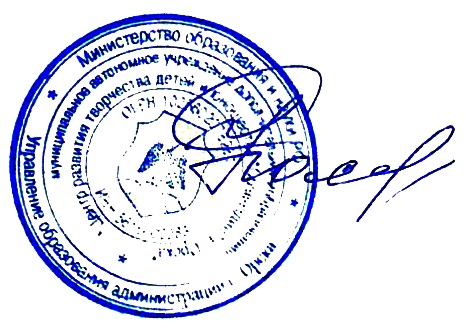 УТВЕРЖДАЮ
Директор МАУДО «ЦРТДЮ «Созвездие» г. Орска» _____________ С.Ю. Наследова
РАЗДЕЛ 1.  Общие сведения об образовательной организации……….5РАЗДЕЛ 2. Аналитическая часть………………………………………….92.1. Организационно-правовое обеспечение деятельности учреждения и система управления…………………………………..9Оценка эффективности управления учреждением………………..14Оценка образовательной деятельности……………………………..17Обучающиеся и система работы с ними…………………………...17Внутренняя система оценки качества образования. Достижения обучающихся…………………………………………...19Оценка организации образовательного процесса……………….23Программно-методическое обеспечение образовательного            процесса……………………………………………………………….262.4.    Информационно-методическое сопровождение образовательного процесса……………………………………….34Мониторинг качества образования ….…………………………….41Воспитательная деятельность учреждения……………………….44Задачи и программное обеспечение воспитательной деятельности………………………………………………………….44Реализация основных направлений культурно-досуговой деятельности учреждения …………………………………………..44Анализ работы в летний период……………………………………58Межведомственное взаимодействие……………………………….60Социально-психологическое сопровождение учебно-воспитательного процесса в учреждении………………………….62Развивающая и коррекционная работа……………………………62Психологическая профилактика и просвещение…………………Психологическое консультирование……………………………….64672.8.  Кадровое обеспечение учреждения и система работы с кадрами..69Финансово – хозяйственное, материально-техническое обеспечение……………………………………………………………..72Заключение……………………………………………………………75РАЗДЕЛ 3. Приложение «Показатели деятельности организации дополнительного образования, подлежащей самообследованию» …78ПОЛНОЕ НАИМЕНОВАНИЕ образовательного учреждения в соответствии с Уставоммуниципальное автономное учреждение дополнительного образования «Центр развития творчества детей и юношества «Созвездие» г. Орска»КРАТКОЕ НАИМЕНОВАНИЕ образовательного учреждения в соответствии с УставомМАУДО «ЦРТДЮ «Созвездие» г. Орска»ГОД СОЗДАНИЯ7 марта 1937 годаДИРЕКТОР учрежденияНаследова Светлана ЮрьевнаУЧРЕДИТЕЛЬ учреждениямуниципальное образование «Город Орск»ФУНКЦИИ И ПОЛНОМОЧИЯ УЧРЕДИТЕЛЯ от имени муниципального образования «Город Орск» осуществляет администрация города Орска в лицеглавы города Орска — в части назначения на должность руководителя Учреждения, утверждения его Устава, а также иных полномочий, отнесённых настоящим Уставом и действующими нормативно-правовыми актами к компетенции главы города; комитета по управлению имуществом города — в части наделения Учреждения муниципальным имуществом и осуществления полномочий собственника имущества, переданного Учреждению в оперативное управление;управления образования администрации города Орска — в части осуществления контроля за уставной и финансово-хозяйственной деятельностью и установления для учреждения муниципального задания в соответствии с предусмотренной настоящим Уставом основной деятельностью. ЮРИДИЧЕСКИЙ АДРЕС образовательного учреждения в соответствии с Уставом462408 Оренбургская область, город Орск, улица Шелухина, 11 АТЕЛЕФОН (с указанием кода междугородной связи) ФАКС8 (3537) 20-34-64АДРЕС ЭЛЕКТРОННОЙ ПОЧТЫcdt-orsk@yandex.ruСАЙТhttp://sozvezdie-orsk.ru/СВЕДЕНИЯ О НАЛИЧИИ ЛИЦЕНЗИИ на право осуществления образовательной деятельностиЛицензия № 2826   от 06.06.2016Серия 56Л01 № 0004770Выдан Министерством образования Оренбургской областиБЕССРОЧНОМЕСТА ОСУЩЕСТВЛЕНИЯ ОБРАЗОВАТЕЛЬНОЙ деятельности в соответствии с лицензиейг. Орск, ул. Шелухина, 11 Аг. Орск, ул. К. Маркса/С. Разина, 4/88г. Орск, ул. Перегонная, 14 аг. Орск, ул. Вокзальное шоссе, 13 «А»г. Орск, ул. Перегонная, 20Аг. Орск, ул. Юлина, 6 «А»г. Орск, ул. Андреева, 6г. Орск, пер. Заводской, 7г. Орск, ул. Станционная, 12г. Орск, ул. Краснофлотская, 3г. Орск, ул. Просвещения, 40 Аг. Орск, ул. Андреева, 5г. Орск, пер. Больничный, 20г. Орск, ул. Байкальская, 13г. Орск, ул. Спортивная, 12г. Орск, ул. Подзорова, 79г. Орск, ул. Коммунистов-Большевиков, 1г. Орск, ул. Советская/Л. Толстого, 69/26 Аг. Орск, ул. Юлина, 12г. Орск, ул. Новая Биофабрика, 80г. Орск, ул. Школьная, 10г. Орск, ул. Ленинского Комсомола/Медногорская, 38/39НАПРАВЛЕННОСТИ дополнительных общеобразовательных общеразвивающих программсоциально-гуманитарнаяхудожественнаяфизкультурно-спортивнаяестественнонаучнаятехническаяМИССИЯ учреждения«Психолого-педагогическая поддержка обучающихся в личностном развитии и социальном самоопределении, их адаптация к реальным условиям жизни на основе теоретической и практической подготовки»ЦЕЛЬ учрежденияформирование и развитие творческих способностей детей, удовлетворение их индивидуальных потребностей в интеллектуальном, нравственном и физическом совершенствовании, формирование культуры здорового и безопасного образа жизни, укрепление здоровья, организация их свободного времени, а также, обеспечение адаптации детей к жизни в обществе, профессиональной ориентации, выявление и поддержка детей, проявивших выдающиеся способностиЗАДАЧИ учрежденияобеспечение необходимыми условиями для личностного развития, укрепления здоровья, профессионального самоопределения и творческой деятельности обучающихся в возрасте до 18 лет; социальная адаптация обучающихся к жизни в обществе; формирование общей культуры; организация методической работы, направленной на совершенствование ДООП, образовательного процесса, форм и методов деятельности творческих объединений, профессионального мастерства педагогических работников;организация содержательного досуга; организация и проведение культурно-досуговых мероприятий; организация массовой работы для всех возрастных категорий при взаимодействии с различными учреждениями города; работа с родителями.СТРУКТУРА УЧРЕЖДЕНИЯ8 детских клубов по месту жительства, расположенных во всех микрорайонах Советского района г. Орска5 отделов (художественно-эстетический «Дизайн», художественно-сценический «Дебют», общеобразовательный «Развитие», физкультурно-спортивный «Рекорд», воспитательный отдел «Досуг»)Информационно-методический кабинетПсихологическая службаСлужба административно-хозяйственной работыВЗАИМОДЕЙСТВИЕ С СОЦИАЛЬНЫМИ ПАРТНЕРАМИадминистрация Советского района г. Орска, УМВД г. Орска, Отдел социальной защиты населения Советского района в г. Орске, Отдел полиции № 2 г. Орска, ЛОВД г. Орска и т.д., ГАУСО «Орский ДИПИ «Надежда», реабилитационный центр «Росток», ФГКУ «5 отряд ФПС по Оренбургской области», Пограничное управление ФСБ России по Оренбургской области, Орский наркологический диспансер ГБУЗ, МБУ ОКМ «Музей им. Т.Г. Шевченко», Воинское братство г. Орска, ГУВД г. Орска, ЦСПД «Согласие», ВДПО г. Орска»;школы (СОШ №№ 41, 37, 39, 17, 51, 49, 20, 24/1, 24/2, 53, 22, 23, 88, 5, 63, гимн. №№1, 3);учреждения дополнительного образования (ДШИ №1, №2); учреждения начального профессионального образования (ТТТ, ОКИ, Пед. Колледж, Техникум транспорта г. Орска); культурно-досуговые учреждения (ДК Железнодорожников», клуб «Надежда», клуб «Юность», библиотека им. Т.Г. Шевченко)ЗНАЧИМЫЕ РЕЗУЛЬТАТЫ деятельности МАУДО «ЦРТДЮ «Созвездие» г. Орска»2 место в «Первом Чемпионате Оренбургской области» в номинации «Лучшее учреждение- 2021», г. Москва.учреждение включено в официальный реестр лауреатов Всероссийского конкурса "Лучшие образовательные учреждения РФ - 2020". г. Москва.Победители Всероссийского конкурса «Здоровьесберегающие технологии в Российском образовании", г. Москва -  Диплом 1 степени.  учреждение включено в Национальный Реестр «Ведущие образовательные учреждения России – 2019»учреждение занесено на Доску Почета Советского района г. Орска, как лучшее образовательное учреждение района (2019 г.)Победитель конкурса среди муниципальных организаций дополнительного образования, активно внедряющих инновационные образовательные программы Грант Губернатора Оренбургской области в размере 250 000 рублей (2018 г.);Лауреат - Победитель «Открытой Всероссийской выставки образовательных учреждений 2017-2018 год»Лауреат "Всероссийской выставки образовательных учреждений 2015-2016"учреждение включено в Национальный Реестр «Ведущие образовательные учреждения России – 2015»учреждение включено во Всероссийский реестр «Книга Почета» - 2015»учреждение включено в Национальный Реестр «Ведущие образовательные учреждения России – 2014»учреждение занесено на Доску Почета Советского района г. Орска, как лучшее образовательное учреждение района (2014г.)Медаль «Золотой фонд Российского образования» в рамках Национальной премии золотого фонда Российского образования (2014 г.)победитель областного конкурса учреждений, активно внедряющих инновационные образовательные программы, награжден грантом губернатора Оренбургской области (2013 г.)учреждение занесено на Доску Почета г. Орска как лучшее образовательное учреждение (2007,2013 гг.)учреждение награждено Грантом города Орска (2007, 2008, 2013 гг.)Наименование органов управления, действующие в учрежденииФункцииДиректорЯвляется единоличным исполнительным органом учреждения, осуществляет общее руководство всеми направлениями деятельности учреждения в соответствии с законодательством РФ и Уставом учреждения. Контролирует работу и обеспечивает эффективное взаимодействие структурных подразделений учреждения, утверждает отчетные документы организации.Наблюдательный советРассматривает вопросы:развития образовательной организации;финансово-хозяйственной деятельности;материально-технического обеспечения.Общее собрание работниковСовет ЦентраРеализует право работников участвовать в управлении образовательной организацией, в том числе:участвовать в разработке и принятии коллективного договора, Правил внутреннего распорядка, изменений и дополнений к ним;принимать локальные акты, которые регулируют деятельность образовательной организации и с вязанные с правами и обязанностями работников;разрешать конфликтные ситуации между работками и администрацией Центра;вносить предложения по корректировке плана мероприятий Центра, совершенствованию ее работы и развитию материальной базы.Педагогический советОсуществляет текущее руководство образовательной деятельностью Центра, в том числе рассматривает вопросы:развития образовательных услуг;регламентации образовательных отношений;разработка дополнительных общеобразовательных общеразвивающий программ;выбора учебных пособий, средств, методов, технологий обучения и воспитания;материально-технического обеспечения образовательного процесса;аттестации, повышения квалификации педагогических работников;координации деятельности методических объединений.Направленность программ2020 г2021 гХудожественная2921 (54,7%)2754 (51,6%)Социально-гуманитарная705 (13,2%)495 (8,6%)Естественнонаучная802 (15,2 %)909 (17%)Физкультурно-спортивная412 (7,7%)547 (10,2%)Техническая491 (9,2%)626 (11,7%)ВСЕГО53315331№Категория Количество 2021/2020Дети – сироты, опекаемые 11/14Дети из малообеспеченных семей 239/119Дети – инвалиды, ОВЗ9/12 Дети из многодетных семей 242/312Дети, состоящие на учете ВШУ, КДН, ПДН 2/15 Дети из семей, участников локальных войн (Афганистан, Чечня)-Дети вынужденных переселенцев-Дети Чернобыльцев-Дети из неблагополучных семей6/1Дети без гражданства РФ-Дети группы риска7/15Общая численность учащихся, в том числе:2020 г2021 гОбщая численность учащихся, в том числе:3166 человека3452 человекаДетей дошкольного возраста (до 5  лет)0 (0%)0 (0%)Детей младшего школьного возраста (5-9 лет)1981 (62,5%)2181 (63,1%)Детей среднего школьного возраста (10 - 14 лет)933 (29,4%)1054 (30,5%)Детей старшего школьного возраста (15 - 18 лет)252 (7,9%)215 (6,2%)18 лет и старше0 (0%)0 (0%)Пол обучающихся2020 год2021 годВсего обучающихся3166 человек3452 человекадевочки1946 (61,4%)2148 (62,2%)мальчики1220 (38,5%)1304 (37,7%)Всего Количество свидетельств, выданных по итогам обучения (в ед.)Количество свидетельств, выданных по итогам обучения (в ед.)Количество свидетельств, выданных по итогам обучения (в ед.)Количество свидетельств, выданных по итогам обучения (в ед.)Количество свидетельств, выданных по итогам обучения (в ед.)Всего Физкультурно-спортивноеХудожественно-эстетическоеСоциально-гуманитарноеЕстественно-научноеТехническое 12972720461121Уровень мероприятиятехническ.техническ.физкультурно-спорт.физкультурно-спорт.художест.художест.соц.-гуманит.соц.-гуманит.естественно-науч.естественно-науч.Всего Всего Уровень мероприятияКол-во мероприятий Кол-во  победителей (детей)Кол-во мероприятий Кол-во  победителей (детей)Кол-во мероприятий Кол-во  победителей (детей)Кол-во мероприятий Кол-во  победителей (детей)Кол-во мероприятий Кол-во  победителей (детей)Всего мероприятий Всего победителей (детей)Региональный (областной) уровень351327133725115939424Федеральный (российский) уровень291413921318828811892371953113522Международный уровень918392691211819779312352072420ВСЕГО4116491509322507230182734395576366годагородской уровеньрегиональный уровеньфедеральный уровеньмеждународный уровень20193573916691381202021633714891535202150342435222420Показатели 2021 г2020 г1.8Численность/удельный вес численности учащихся, принявших участие в массовых мероприятиях (конкурсы, соревнования, фестивали, конференции), в общей численности учащихся, в том числе:7089 человек/ 132,9%3505 человек/ 65,7%1.8.1На муниципальном уровне614 человек/11,5%498 человек/9,3%1.8.2На региональном уровне519 человек/9,7 %472 человека/8,8 %1.8.3На межрегиональном уровне0 человек/ 0%32 человека/ 0,6%1.8.4На федеральном уровне3532 человека/ 66,2 %1494 человека/ 28 %1.8.5На международном уровне2421 человек /45,4%1539 человек /28,8%Показатели 2021 г2020 г1.9Численность/удельный вес численности учащихся - победителей и призеров массовых мероприятий (конкурсы, соревнования, фестивали, конференции), в общей численности учащихся, в том числе:6869 человек/128,8%3361 человека/63%1.9.1На муниципальном уровне503 человека/9,4%216 человек/4%1.9.2На региональном уровне424 человека/ 7,9%337 человек/ 6,3%1.9.3На межрегиональном уровне0 человек/0%21 человек/0,3%1.9.4На федеральном уровне3522 человека/66%1489 человек/27,9%1.9.5На международном уровне2420 человек/45,3%1535 человек/28,7%объединения (количество групп по направлениям)ТехническоеФизкультурно-спортивноеХудожественноеСоциально-гуманитарноеЕстественнонаучноеВсего (кол-во в ед.)объединения (количество групп по направлениям)32391683259330Относительная величина в %9,7%11,8%50,9%9,7%17,9%100,0%№Название ДООП, реализуемых на платной основеАвторы ДООПВозрастобучающихсяСрокреализацииСоциально-гуманитарная направленность - 3Социально-гуманитарная направленность - 3Социально-гуманитарная направленность - 3Социально-гуманитарная направленность - 3Социально-гуманитарная направленность - 31«Коррекция чтения»Сидорова М.И.5 - 712«Развитие и коррекция навыков чтения»Плаксина Н.В.7 - 1513«Развитие и коррекция навыков чтения»Лоскутова Е.Ю.7 - 151		Художественная направленность - 2		Художественная направленность - 2		Художественная направленность - 2		Художественная направленность - 2		Художественная направленность - 24«Театралята»Малюченко Н.Л.5 – 715«Гармония» вокалВехтер М.В.7 – 113Физкультурно-спортивная направленность – 2Физкультурно-спортивная направленность – 2Физкультурно-спортивная направленность – 2Физкультурно-спортивная направленность – 2Физкультурно-спортивная направленность – 26«Стрейтчинг»Тимофеева А.Н.От 25 лет17«Ритмика»Тимофеева А.Н.5 -71№Название программ-победителей в конкурсахАвтор ДООПНазвание конкурса и уровень1Цирк  «Арлекин»Анохин Н.НВсероссийский педагогический конкурс «Педагогика XXI век: опыт, достижения, методика» федерального инновационного центра образования «Эталон», г. Москва, Победитель (1 место) 29.01.20212Цирк  «Арлекин»Анохин Н.НВсероссийский /федеральный/конкурс «Педагогика XXI век», номинация «Лучшая авторская образовательная программа»,  г. Москва, Победитель (1 место) 04.02.20213«В мире танцев»Назарикова А.В.Международный педагогический конкурс «Новаторство и традиции», номинация «Методические разработки», г. Москва, Победитель (1 место)15.02.2021 4«В мире танцев»Назарикова А.В.Международный творческий конкурс «Престиж», номинация «Образовательные программы», г. Санкт- Петербург, Диплом победителя 1 степени 15.02.20215«Гитара и Песня»Быбко Е.В.Международный творческий конкурс «Престиж», номинация «Образовательные программы», г. Санкт- Петербург, Диплом победителя 1 степени 22.02.20216«Гитара и Песня»Быбко Е.В.Международный конкурс «Твори! Участвуй! Побеждай!», номинация «Лучшая образовательная программа», г. Москва, 11.03.20217Вокал «Шанс»Быбко Е.В.Международный творческий конкурс «Престиж», номинация «Образовательные программы», г. Санкт- Петербург, Диплом победителя 1 степени 22.02.20218Вокал «Шанс»Быбко Е.В.Международный конкурс «Твори! Участвуй! Побеждай!», номинация «Лучшая образовательная программа», г. Москва, Победитель (1 место)11.03.20219«Детский танец»Гербер А.А.Международный творческий конкурс «Престиж», номинация «Образовательная программа», г. Санкт- Петербург, Диплом победителя 1 степени 22.03.2021 10«На крыльях танца»Гербер А.А.Международный творческий конкурс «Престиж», номинация «Образовательная программа», г. Санкт- Петербург, Диплом победителя 1 степени 22.03.202111«Современный танец»Дмитриева С.А..Одиннадцатый Всероссийский конкурс «Таланты России», г. Москва, Диплом победителя 1 степени 04.11.202112«В мире танцев»Назарикова А.В.Одиннадцатый Всероссийский конкурс «Таланты России» г. Москва, Диплом победителя 1 степени 24.11.2021Форма проведе-нияЦелевая группаКоличество / в сравнении с прошлым годомКоличество / в сравнении с прошлым годомФорма проведе-нияЦелевая группамероприятийучастниковгрупповая Обучающиеся (всего):141/456363/3153групповая - дошкольного возраста (3-7 лет)36/18405/124групповая - младшего школьного возраста (7-11 лет)36/82648/1087групповая - среднего школьного возраста (11-15 лет)37/142549/1772групповая - старшего школьного возраста (15 лет и старше)32/5761/170групповая Педагогические работники (всего):0/60/66групповая - педагоги0/50/51групповая - администрация0/10/15групповая Родители15/293483/3057индиви-дуальная Обучающиеся (всего):19/819/8индиви-дуальная - дошкольного возраста7/07/0индиви-дуальная - среднего школьного возраста (11-15 лет)2/12/1индиви-дуальная - старшего школьного возраста (15 лет и старше)10/610/6с\п «Вдохновение» Хныкин Д.В. - подполковник полиции, старший инспектор ОДН ЛО МВД России на транспорте Алкулов Е.К., депутат Законодательного собрания по округу №22 г. Орска Оренбургской областиАверкин В.О. – старший инспектор ЛОВД при ст. Орскд/к «Гайдаровец», «Искатель» Петрушева Т.Н. – учитель физической культуры МОАУ «Гимназии № 3 г. Орска»Калиниченко Н.С. – сотрудник библиотеки филиала № 9 п. ОЗТПШевлякова О. А., заместитель директора по гражданско-патриотическому воспитанию МОАУ «СОШ № 17 г. Орска» Сандин И.А. - следователь отдела полиции №2 МВД России «Орское», старший лейтенант юстицииДигенов С.Ш. – ветеран Великой Отечественной войныд/к «Автомобилист» Гайсин А.Р. - старший инспектор отделения пропаганды безопасности дорожного движения ОГИБДД и МУ МВД России «Орское» Юровских А.В. - инспектор ПДН Орского линейного отдела, младший лейтенант полицииЛоскутова Е.Ю. - педагог – психолог МАУДО «ЦРТДЮ «Созвездие» г. Орска»Червякова С.А. - библиотекарь шк. №37 Бражник В.А. инспектор ОДН Орского ЛО МВД России на транспортед/к «Молодость» Гайсин А.Р. - старший инспектор отделения пропаганды безопасности дорожного движения ОГИБДД и МУ МВД России «Орское» Хныкин Д.В. - подполковник полиции, старший инспектор ОДН ЛО МВД России на транспорте Юровских А.В. - инспектор ПДН Орского линейного отдела, младший лейтенант полицииЛоскутова Е.Ю. - педагог – психолог МАУДО «ЦРТДЮ «Созвездие» г. Орска»Бражник В.А. инспектор ОДН Орского ЛО МВД России на транспортед/к «Ровесник» Вавилина И.П. педагог – психолог МАУДО «ЦРТДЮ «Созвездие» г. Орска»д\к «Энтузиаст»Адамян С.А - заместитель директора по воспитательной работе шк. № 88. Вавилина И.П. педагог – психолог МАУДО «ЦРТДЮ «Созвездие» г. Орска»Шагиахметов Р.М - сотрудник ОП №2 МУ МВД России "Орское" лейтенантом Дмитриева Ж.М. - инспектор ПДН Гайсин А.Р. - старший инспектор отделения пропаганды БДД ОГИБДД МУ МВД России «Орское»Тюрина О.А. - начальник отделения пропаганды безопасности дорожного движения отделения ГИБДД МУ МВД России «Орское»д\к «Орион»Мурачёва Елена Юрьевна - заведующая, Библиотека – филиал    №3 им. Т.Г. ШевченкоИсаева Ю.А., заместитель директора по воспитательной работе МОАУ «СОШ № 24 г. Орска»Панаистова И.Г. - председатель городского Совета женщин.Носов В.В. – председатель правления ОГМО ОРО ВООВ «Боевое братство»;Зубова О.В. - заместитель директора по воспитательной работе МОАУ «СОШ № 49 г. Орска»Лебедянская Т.Г. - заместитель директора по воспитательной работе МОАУ «СОШ № 54 г. Орска»Клубы202120212021202020202020202020202020КлубыКоличество проведенных мероприятийКоличество проведенных мероприятийОхват участниковочный форматОхват участниковдистанционный форматОхват участниковдистанционный форматКоличество просмотров в интернетеКоличество проведенных мероприятийОхват участниковочный форматОхват участниковдистанционный форматКоличество просмотров в интернетеРовесник72721326412412122480-3752-Гайдаровец5656805204204314253-1313-Молодость66661257552552311263-1199-Автомобилист81811665669669316873-1645-Орион4242750660660136938-885- Искатель4242332101101209843-359-Энтузиаст75751432480480104383-5251-Вдохновение5353840596596595450-4948-Район1414135784184161468-983-Итого5015019764451545152725649120335-Клубы202120212021202020202020202020202020КлубыКоличество проведенных мероприятийКоличество проведенных мероприятийОхват участниковочный форматОхват участниковдистанционный форматОхват участниковдистанционный форматКоличество просмотров в интернетеКоличество проведенных мероприятийОхват участниковочный форматОхват участниковдистанционный форматКоличество просмотров в интернетеРовесник343493211311354659-1632-Гайдаровец68681073215215190290-2209-Молодость191938118218235617-323-Автомобилист22221321424424125619-1283-Орион2828475432432-626- Искатель3232254989889719-204-Энтузиаст323293240240284921-1256-Вдохновение232339640540551727-881-Район22890012354-122-Итого2602606553227122713498256-8536-Клубы202120212021202020202020202020202020КлубыКоличество проведенных мероприятийКоличество проведенных мероприятийОхват участниковочный форматОхват участниковдистанционный форматОхват участниковдистанционный форматКоличество просмотров в интернетеКоличество проведенных мероприятийОхват участниковочный форматОхват участниковдистанционный форматКоличество просмотров в интернетеРовесник121238211211236313-403-Гайдаровец7575710261261285090-2209-Молодость25254062172179021-707-Автомобилист171736310210241213-371-Орион818189671471478-655- Искатель37373859696152019-204-Энтузиаст2121112830530594616-987-Вдохновение151510618518587627-881-Район33790011453-68-28628644551992199244872806485Клубы2020202020212021КлубыКоличество проведенных мероприятийОхват участниковКоличество проведенных мероприятийОхват участниковРовесник2298732731Гайдаровец32981591532Молодость21102021707Автомобилист311932311605Орион21123319612Искатель1317834389Энтузиаст29536341896Вдохновение482688431221Район, город159229505Итого232104772829198клубФ.И.О. специалиста, должностьД/к «Искатель»Ткаченко Т.В. – педагог – психолог ЦРТДЮ «Созвездие, Кудрявцева С.А. –педагог ГБУСО «СРЦН «Росток» в г. Орске», Кудрявцева С.А. – инструктор по физической культуре и спорту ГБУСО «СРЦН «Росток» в г. Орске»Д/к «Молодость»Гайсин А.Р., старший инспектор отделения пропаганды безопасности дорожного движения ОГИБДД и МУ МВД России «Орское» Лоскутова Е.Ю., педагог-психолог МАУДО «ЦРТДЮ «Созвездие» г.Орска» Юровских А.В. - инспектор ПДН Орского линейного отдела, младший лейтенант полицииД/к «Автомобилист»Гайсин А.Р., старший инспектор отделения пропаганды безопасности дорожного движения ОГИБДД и МУ МВД России «Орское» Расулходжаева К.В. - медицинский работник шк.№37Лоскутова Е.Ю., педагог-психолог МАУДО «ЦРТДЮ «Созвездие» г.Орска»Хныкин Д.В - инспектор ОДН Орского ПО МВД Росии на транспорте подполковникс/п «Вдохновение»Вавилина И.П., педагог-психолог МАУДО «ЦРТДЮ «Созвездие» г.Орска»Радченко А.В., офтальмолог ГАУЗ «ГБ№1» г.Орска»Нургалеев Р.С., начальник отдела участковых, уполномоченный полиции и ПДН отдела полиции №2 МУ МВД России «Орское»д/к «Гайдаровец»Ткаченко Т.В. – педагог – психолог ЦРТДЮ «Созвездие, Кудрявцева С.А. –педагог ГБУСО «СРЦН «Росток» в г. Орске», Кудрявцева С.А. – инструктор по физической культуре и спорту ГБУСО «СРЦН «Росток» в г. Орске»Клубы2020202020212021КлубыКоличество проведенных мероприятийОхват участниковКоличество проведенных мероприятийОхват участниковРовесник562413943258Гайдаровец932249882338Молодость56136943980Автомобилист842703652394Орион12689232 Искатель2228641497Энтузиаст961612621058Вдохновение321248361440Район, город78584316Итого4581280644212513Клубы2020202020212021КлубыКоличество проведенных мероприятийОхват участниковКоличество проведенных мероприятийОхват участниковРовесник3190312401Гайдаровец40185024979Молодость2775815397Автомобилист2980215382Орион1735519570 Искатель616314204Энтузиаст1625437645Вдохновение37198712375Итого20370721483953КлубПроведено мероприятийОбщий охват \группа рискаОбщий охват \группа рискаПрисутствие специалистовПрисутствие специалистовРовесник33 (63)33 (63) 1021 (1848)\16 (71) 1021 (1848)\16 (71)-Вдохновение35 (38)35 (38)493 (2247)\0 (0)493 (2247)\0 (0)-Энтузиаст113 (50)113 (50)2368 (1393)\23 (56)2368 (1393)\23 (56)-Гайдаровец Искатель29 (80)29 (80)553 (3130)/6 (222)553 (3130)/6 (222)Спорт инструктор СРЦН «Росток» Кудрявцева С.А.Орион42 (72)42 (72)630 (1123)\4 (7)630 (1123)\4 (7)-Автомобилист41 (37)41 (37)652 (1102)\4 (17)652 (1102)\4 (17)-Молодость41 (38)41 (38)553 (1307)\0 (31)553 (1307)\0 (31)-Всего за период 2020-2021\2019-2020334 (378)334 (378)6623 (12150)6623 (12150)Показатели 201920202021Количество мероприятий совместно со школами / охват участников. 21/2783217\10131235 \10649Количество мероприятий по заказу предприятий, др. организаций / охват участников. 1/16628\201232\2217Количество мероприятий совместно с учреждениями культуры / охват. 12/76037\265150\3054Количество мероприятий совместно с учреждениями социальной занятости \ охват. -6\71210\721Форма проведе-нияЦелевая группаКоличество / в сравнении с прошлым годом Количество / в сравнении с прошлым годом Форма проведе-нияЦелевая группазанятийучастниковГрупповые занятияОбучающиеся (всего):83/72851/1199Групповые занятия- дошкольного возраста (3-7 лет)17/17142/208Групповые занятия- младшего школьного возраста (7-11 лет)46/35452/387Групповые занятия- среднего школьного возраста (11-15 лет)13/17129/521Групповые занятия- старшего школьного возраста (15 лет и старше)7/2128/61Групповые занятияПедагогические работники (всего):25/24386/563Групповые занятия- педагоги, психологи20/22315/549Групповые занятия- администрация5/171/14Групповые занятияРодители10/2157/582Групповые занятияМарафон ППР6752Индиви-дуальные занятияОбучающиеся (всего):571/65018/22Индиви-дуальные занятия- дошкольного возраста (3-7 лет)0/290/4Индиви-дуальные занятия- младшего школьного возраста (7-11 лет)490/56814/16Индиви-дуальные занятия- среднего школьного возраста (11-15 лет)74/502/1Индиви-дуальные занятия- старшего школьного возраста (15 лет и старше)5/52/1Форма проведе-нияЦелевая группаКоличество / в сравнении с прошлым годомКоличество / в сравнении с прошлым годомФорма проведе-нияЦелевая группазанятийучастниковВыступления, беседы, семинарыОбучающиеся (всего):11/18647/744Выступления, беседы, семинары- младшего школьного возраста (7-11 лет)4/945/162Выступления, беседы, семинары- среднего школьного возраста (11-15 лет)6/6564/257Выступления, беседы, семинары- старшего школьного возраста (15 лет и старше)1/338/352Выступления, беседы, семинарыПедагогические работники (всего):17/21433/672Выступления, беседы, семинары- педагоги, психологи17/17433/486Выступления, беседы, семинары- администрация, методисты0/40/186Выступления, беседы, семинарыРодители26/17627/353Форма проведе-нияЦелевая группаКоличество / в сравнении с прошлым годомКоличество / в сравнении с прошлым годомФорма проведе-нияЦелевая группавстречучастниковиндивидуальнаяОбучающиеся (всего):36/1421/14индивидуальная- дошкольного возраста (3-7 лет)1/11/1индивидуальная- среднего школьного возраста (11-15 лет)15/66/6индивидуальная- старшего школьного возраста (15 лет и старше)20/414/4индивидуальнаяПедагогические работники (всего):31/1523/14индивидуальная- педагоги, психологи25/1520/14индивидуальная- администрация, методисты3/03/0индивидуальнаяРодители, лица, их замещающие135/54132/50индивидуальнаяВсего консультаций202/83176/78ГодаРуководящие работникиПедагогические работникиУчебно-вспомогательный персоналОбслуживающий персонал20219665182020970626годасреднееСредне-специальноеСредне-специальноеВысшееВысшеегодасреднеенепедагогическоепедагогическоенепедагогическоепедагогическое2021611933720204023538Возраст работников20202021Моложе 25 лет8925-35 лет121235-55 лет503655 и более139показатели2021 г2020 г1.19Численность/удельный вес численности педагогических работников в общей численности педагогических работников в возрасте до 30 лет14 человек/21,2%15 человек/22,7%1.20Численность/удельный вес численности педагогических работников в общей численности педагогических работников в возрасте от 55 лет9 человек/13,6 %13 человек/19,6 %ГодаВысшая Первая Соответствие Без категории202131196102020233166N п/пПоказателиЕдиница измеренияЕдиница измерения2021 г.2020 г.1.Образовательная деятельность1.1Общая численность учащихся, в том числе:5331 человек5331 человек1.1.1Детей дошкольного возраста (3 - 7 лет)1446человек1211человек1.1.2Детей младшего школьного возраста (7 - 11 лет)2792человек3009человек1.1.3Детей среднего школьного возраста (11 - 15 лет)864человека873человека1.1.4Детей старшего школьного возраста (15 - 17 лет)229человек238человек1.2Численность учащихся, обучающихся по образовательным программам по договорам об оказании платных образовательных услуг36человек15человек1.3Численность/удельный вес численности учащихся, занимающихся в 2-х и более объединениях (кружках, секциях, клубах), в общей численности учащихся1879 человек/35,2 %2165 человек/40,6 %1.4Численность/удельный вес численности учащихся с применением дистанционных образовательных технологий, электронного обучения, в общей численности учащихся5331 человек/ 100 %5331 человек/ 100 %1.5Численность/удельный вес численности учащихся по образовательным программам для детей с выдающимися способностями, в общей численности учащихся657 человек/ 12,3%544 человека/ 10,2%1.6Численность/удельный вес численности учащихся по образовательным программам, направленным на работу с детьми с особыми потребностями в образовании, в общей численности учащихся, в том числе:174 человека/ 3,2%182 человека/ 3,4%1.6.1Учащиеся с ограниченными возможностями здоровья9 человек/0,1 %12 человек/0,2 %1.6.2Дети-сироты, дети, оставшиеся без попечения родителей11 человек/ 0,2 %14 человек/ 0,2 %1.6.3Дети-мигранты0 человек/ 0%0 человек/ 0%1.6.4Дети, попавшие в трудную жизненную ситуацию132 человека/ 2,4 %198 человека/ 3,7 %1.7Численность/удельный вес численности учащихся, занимающихся учебно-исследовательской, проектной деятельностью, в общей численности учащихся29 человек/ 0,5 %57 человек/ 1,06 %1.8Численность/удельный вес численности учащихся, принявших участие в массовых мероприятиях (конкурсы, соревнования, фестивали, конференции), в общей численности учащихся, в том числе:7089 человек/ 132,9 %3505 человек/ 65,7%1.8.1На муниципальном уровне614 человек/11,5 %498 человек/9,3 %1.8.2На региональном уровне519 человек/9,7 %472 человека/8,8 %1.8.3На межрегиональном уровне0 человек/  0 %32 человека/ 0,6 %1.8.4На федеральном уровне3532 человека/ 66,2  %1494 человека/ 28  %1.8.5На международном уровне2421 человек/45,4 %1539 человек/28,8 %1.9Численность/удельный вес численности учащихся - победителей и призеров массовых мероприятий (конкурсы, соревнования, фестивали, конференции), в общей численности учащихся, в том числе:6869 человека/128,8 %3361 человека/63%1.9.1На муниципальном уровне503 человек/9,4 %216 человек/4 %1.9.2На региональном уровне424        человека/ 7,9 %337 человек/ 6,3%1.9.3На межрегиональном уровне0 человек/0 %21 человек/0,3%1.9.4На федеральном уровне3522 человека/66 %1489 человек/27,9 %1.9.5На международном уровне2420 человек/45,3 %1535 человек/28,7%1.10Численность/удельный вес численности учащихся, участвующих в образовательных и социальных проектах, в общей численности учащихся, в том числе:96 человек/1,8 %0 человек/0 %1.10.1Муниципального уровня48 человек/0,09 %0 человек/0 %1.10.2Регионального уровня0 человек/0 %0 человек/0 %1.10.3Межрегионального уровня0 человек/0 %0 человек/0 %1.10.4Федерального уровня48 человек/0,09 %0 человек/0 %1.10.5Международного уровня0 человек/0 %0 человек/0 %1.11Количество массовых мероприятий, проведенных образовательной организацией, в том числе:33 единицы282 единиц1.11.1На муниципальном уровне33 единицы282 единиц1.11.2На региональном уровне0единиц0единиц1.11.3На межрегиональном уровне0единиц0единиц1.11.4На федеральном уровне0единиц0единиц1.11.5На международном уровне0единиц0единиц1.12Общая численность педагогических работников66 человек70 человек1.13Численность/удельный вес численности педагогических работников, имеющих высшее образование, в общей численности педагогических работников40 человек/60,6%43 человека/60%1.14Численность/удельный вес численности педагогических работников, имеющих высшее образование педагогической направленности (профиля), в общей численности педагогических работников37 человек/56%38 человек/54,2%1.15Численность/удельный вес численности педагогических работников, имеющих среднее профессиональное образование, в общей численности педагогических работников20человек/30,3%23человек/32,8%1.16Численность/удельный вес численности педагогических работников, имеющих среднее профессиональное образование педагогической направленности (профиля), в общей численности педагогических работников19 человек/28,7%23 человек/32,8%1.17Численность/удельный вес численности педагогических работников, которым по результатам аттестации присвоена квалификационная категория, в общей численности педагогических работников, в том числе:50 человека/75,7%54 человека/77,1%1.17.1Высшая31 человек/46,9 %23 человека/32,8%1.17.2Первая19 человек/28,7 %31 человек/44,2 %1.18Численность/удельный вес численности педагогических работников в общей численности педагогических работников, педагогический стаж работы которых составляет:1.18.1До 5 лет14 человек/21,2%11 человек/15, 7%1.18.2Свыше 30 лет19 человек/28,7%3 человека/4 %1.19Численность/удельный вес численности педагогических работников в общей численности педагогических работников в возрасте до 30 лет14 человек/21,2%15 человек/22,7%1.20Численность/удельный вес численности педагогических работников в общей численности педагогических работников в возрасте от 55 лет9 человек/13,6 %13 человек/19,6 %1.21Численность/удельный вес численности педагогических и административно-хозяйственных работников, прошедших за последние 5 лет повышение квалификации/профессиональную переподготовку по профилю педагогической деятельности или иной осуществляемой в образовательной организации деятельности, в общей численности педагогических и административно-хозяйственных работников71человек/72,4 %81человек/72,9 %1.22Численность/удельный вес численности специалистов, обеспечивающих методическую деятельность образовательной организации, в общей численности сотрудников образовательной организации4 человека/4 %4 человека/4,3%1.23Количество публикаций, подготовленных педагогическими работниками образовательной организации:681 единица586 единиц1.23.1За 3 года511 единиц412 единиц1.23.2За отчетный период127единиц107 единиц1.24Наличие в организации дополнительного образования системы психолого-педагогической поддержки одаренных детей, иных групп детей, требующих повышенного педагогического вниманиядада2.Инфраструктура2.1Количество компьютеров в расчете на одного учащегося14 шт.14 шт.2.2Количество помещений для осуществления образовательной деятельности, в том числе:55552.2.1Учебный класс50502.2.2Лаборатория002.2.3Мастерская002.2.4Танцевальный класс552.2.5Спортивный зал002.2.6Бассейн002.3Количество помещений для организации досуговой деятельности учащихся, в том числе:772.3.1Актовый зал112.3.2Концертный зал002.3.3Игровое помещение552.4Наличие загородных оздоровительных лагерей, баз отдыханетнет2.5Наличие в образовательной организации системы электронного документооборотадада2.6Наличие читального зала библиотеки, в том числе:дада2.6.1С обеспечением возможности работы на стационарных компьютерах или использования переносных компьютеровдада2.6.2С медиатекойдада2.6.3Оснащенного средствами сканирования и распознавания текстовдада2.6.4С выходом в Интернет с компьютеров, расположенных в помещении библиотекидада2.6.5С контролируемой распечаткой бумажных материаловдада2.7Численность/удельный вес численности учащихся, которым обеспечена возможность пользоваться широкополосным Интернетом (не менее 2 Мб/с), в общей численности учащихся1000 человек/18,7%1000 человек/18,7%